По вопросам обновления данных в телефонном справочнике обращаться в отдел организационной работы и делопроизводства(каб.208, тел. 250138, 290025)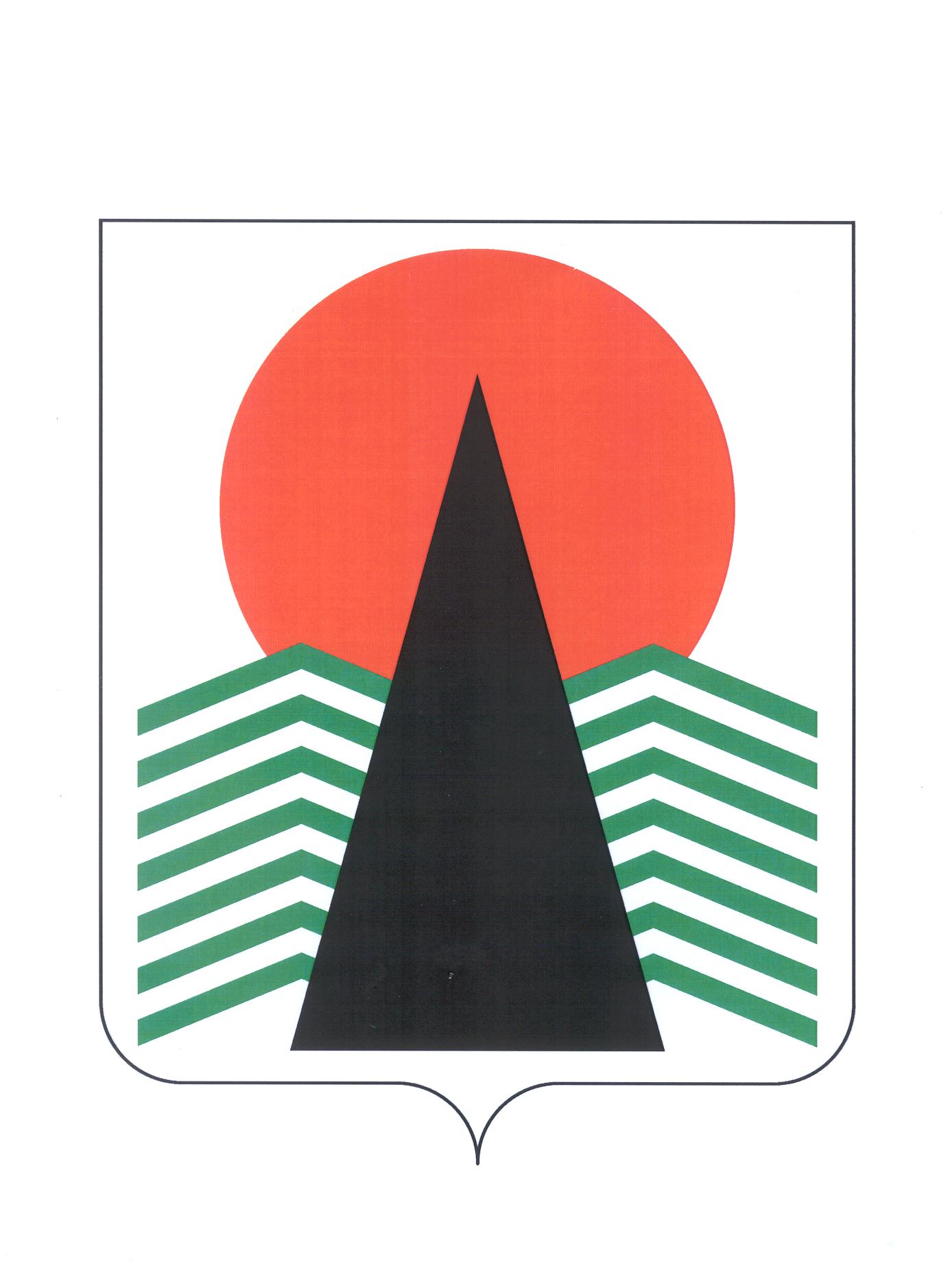 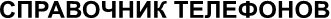 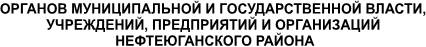 2024 годПочтовый адрес:  3 мкр., 21 дом, г.Нефтеюганск,Ханты-Мансийский автономный округ – Югра,Тюменская область, Россия, 628309 Http: http://admoil.gosuslugi.ru            E-mail: admnr@admoil.ruсодержаниеГлава Нефтеюганского района	.. Заместители главы района, управляющий делами	.. ДЕПУТАТ ДУМЫ ХМАО - ЮГРЫ …………………….	.. Дума нефтеюганского районаПредседатель Думы Нефтеюганского района	...Аппарат Думы Нефтеюганского района…………………….	Контрольно-счетная палата …………………….	.. АДМИНИСТРАЦИЯ нефтеюганского районаОтдел специальных мероприятий…………………….	Службы Кудашкина С.А.Комитет гражданской защиты населения Нефтеюганского района	 Отел профилактики терроризма и правонарушений Контрольно-ревизионное управление	Управление муниципальной службы, кадров и наград…………………….	Отдел муниципального контроляЮридический комитет                                                                                                                    МКУ «Единая дежурно-диспетчерская служба Нефтеюганского района» 	МКУ «Управление по юридической и кадровой работе»Службы Щегульной Л.И.Департамент финансов	МКУ «Центр бухгалтерского обслуживания» 	Департамент экономического развития 	Отдел планирования, анализа и отчетности	Отдел организации закупок	Отдел по сельскому хозяйству………..	.Службы Бородкиной О.В.Управление по вопросам местного самоуправления и обращениям граждан…	Управление по связям с общественностью	Отдел по делам молодежи  	                                               Службы Ченцовой М.А.Комитет градостроительства и землепользования  	   Департамент имущественных отношений      	                                                 Службы Кошакова В.С.Департамент строительства и жилищно-коммунального комплекса ……….……………………МКУ «Управление капитального строительства и жилищно-коммунального комплекса»…….Комитет по делам народов Севера, охраны окружающей среды и водных ресурсов ………… Службы Михалева В.Г.Департамент культуры и спорта Нефтеюганского района	Департамент образования Нефтеюганского района	МАУ НР «Комплексный молодежный центр «Перспектива»                                                      Отдел ЗАГС ……………………………………………………………………………………….………...Отдел по делам несовершеннолетних, защите их прав	Отдел социально-трудовых отношений	Службы Дорониной Н.М.Управление информационных технологий и административного реформирования	Отдел организационной работы и делопроизводства	МКУ «Управление по делам администрации» …………………………………………….…….….. СЛУЖБА по обращению с животными                                                                                          ФИЛИАЛ АУ «МНОГОФУНКЦИОНАЛЬНЫЙ ЦЕНТР ЮГРЫ» в городе Нефтеюганске
и Нефтеюганском районе                                                                                                              ….Вспомогательные службы	Профсоюзный комитет	ДЕПУТАТЫ думЫ нефтеюганского района	Территориальная избирательная комиссия 
Нефтеюганского района	администрациИ городского и сельских поселений районаАдминистрация городского поселения Пойковский	Администрация сельского поселения Салым	Администрация сельского поселения Усть-Юган	Администрация сельского поселения Куть-Ях	Администрация сельского поселения Каркатеевы	Администрация сельского поселения Лемпино 	Администрация сельского поселения Сентябрьский 	Администрация сельского поселения Сингапай	ПРОКУРАТУРА, СУД, ПРАВООХРАНИТЕЛЬНЫЕ ОРГАНЫ, 
военный комиссариатНефтеюганская межрайонная прокуратура	Нефтеюганский районный суд ХМАО-Югры	Отдел Министерства внутренних дел России по Нефтеюганскому району	Отделение по вопросам миграции	Военный комиссариат города Нефтеюганск, Нефтеюганского района и города Пыть-Ях	5 отделение в г.Нефтеюганске службы по ХМАО регионального управления 
ФСБ РФ по Тюменской области	Филиал БУ ХМАО-Югры «Центроспас-Югория» по Нефтеюганскому району	ОНД по городам Пыть-Ях, Нефтеюганск и Нефтеюганскому району	образованиеНефтеюганские районные муниципальные общеобразовательные бюджетные учрежденияНефтеюганские районные муниципальные дошкольные образовательные бюджетные учреждения Нефтеюганские районные муниципальные образовательные бюджетные учреждения  дошкольного образования…….	ЗДРАВООХРАНЕНИЕБУ ХМАО-Югры «Нефтеюганская районная больница» гп.Пойковский	Салымская участковая больница	ООО «Центральная аптека»	Учреждение ХМАО-Югры санаторий «Юган»	Филиал ФГУ здравоохранения «Центр гигиены и эпидемиологии в ХМАО-Югре 
в г.Нефтеюганске и Нефтеюганском районе и г.Пыть-Яхе»	Социальная защита, Пенсионное обеспечениеУправление социальной защиты населения, опеки и попечительства по г.Нефтеюганску 
и Нефтеюганскому району..                                                                                                            КУ ХМАО-Югры «Агентство социального благополучия населения» Отдел социального обеспечения опеки по городу Нефтеюганску и Нефтеюганскому району ……………………   БУ ХМАО-Югры «Нефтеюганский районный комплексный центр социального обслуживания населения»…………………………………………………………………………………………………БУ ХМАО-Югры «Нефтеюганский реабилитационный центр» БУ «Нефтеюганский реабилитационный центр» ……….  ГУ Управление пенсионного фонда РФ в г.Нефтеюганске ХМАО-Югры 	 Филиал Ханты-Мансийского негосударственного пенсионного фонда………………………...…СПОРТБУ НР «Центр спорта и культуры»	.НРБУ ДО Спортивная школа «Нептун»	.МОУ ДОД «Специализированная детско-юношеская школа олимпийского резерва» 
по биатлону г.Нефтеюганска	.культураНРМБУ ДО «Детская музыкальная школа»…………………………….	 НРМБУ ДО «Детская школа искусств им.Г.С.Райшева»…………………………….	БУ НР «Межпоселенческая библиотека»…………………………….	 НРБУ Творческое объединение «Культура»…………………………….	Обособленные подразделения НРБУ ТО «Культура»………..	МБУ гп.Пойковский ЦКиД «Родники»…………………………….	ОБЩЕСТВенные организацииНефтеюганское районное общество охотников и рыболовов	Нефтеюганская районная местная организация Ханты-Мансийской общественной региональной организации Общероссийской общественной организации «Всероссийское общество инвалидов» в Ханты-Мансийском автономном округе – Югре                                      Нефтеюганское районное казачье общество Станица «Троицкая»	Общественная организация ветеранов(пенсионеров) войны, труда, вооруженных сил 
и правоохранительных органов ВОП гп.Пойковский 	архитектура, Транспорт, связь, ЖККСлужба жилищного контроля и строительного надзора ХМАО-Югры	Территориальное управление федеральной службы по надзору в сфере транспорта 
по Уральскому федеральному округу. Территориальный отдел по Ханты-Мансийскому автономному округу – Югре                                                                                                          МПНРМУ «Торгово-транспортное предприятие»	Пойковское МУП «Управление тепловодоснабжения»	ООО «Тюменское центральное агентство воздушных сообщений».КАЗНАЧЕЙСТВО, налоги, БАНК, ИПОТЕКАМежрайонная инспекция Федеральной налоговой службы России № 7 по ХМАО-Югре	Отдел № 11 Управления федерального казначейства по ХМАО-Югре	ПАО «Ханты-Мансийский банк Открытие» филиал в г.Нефтеюганск……………………………. Служба по контролю и надзору в сфере охраны окружающей среды, объектов животного мира и лесных отношений ХМАО-Югры	Филиал БУ ХМАО-Югры «Ветеринарный центр» в г.Нефтеюганске».	средства массовой информацииООО ТРК «Сибирь»	БУ Редакция газеты «Югорское обозрение»	другие учреждения, организации, предприятияТерриториальный отдел управления федеральной службы Роспотребнадзора по ХМАО-Югре в г.Нефтеюганске, Нефтеюганском районе и г.Пыть-Ях	Казенное учреждение ХМАО-Югры «Нефтеюганский центр занятости населения»	Отдел государственной статистики	ООО «Сибтрансэлектро»	АО «Городские электрические сети» - филиал «Пойковские электрические сети»	Агентство в г.Нефтеюганск филиала ООО «Росгосстрах» по Тюменской области	Общество с ограниченной ответственностью «Роснефтетранс» «Региональная обслуживающая структура по нефтепродуктам и транспорту»                                                    ………………………………………………………………………………………. Коды городов, районов 	Алфавитный указатель 	Коды городов, районовтюмень	3452Ханты-мансийск	3467нижневартовск	3466сургут		3462нягань	34672Нефтеюганск	3463пыть-ях	3463когалым	34667урай	34676Лангепас	34669Белоярский	34670березово	34674радужный	34668советский	34675Кондинский	34677мегион	34663междуреченский	34677октябрьское	34678покачи	34669Алфавитный указательДля заметокслужебные телефоныслужебные телефоныE-mailГЛАВА НЕФТЕЮГАНСКОГО РАЙОНАГЛАВА НЕФТЕЮГАНСКОГО РАЙОНАГЛАВА НЕФТЕЮГАНСКОГО РАЙОНАГЛАВА НЕФТЕЮГАНСКОГО РАЙОНАГлава районаБОЧКО Алла Анатольевна25-01-0025-01-00 pranr@admoil.ruПриемная АСКАРАКОВА Евгения Викторовна25-01-0022-93-82 факс25-01-0022-93-82 факсЗАМЕСТИТЕЛИ ГЛАВЫ РАЙОНА, УПРАВЛЯЮЩИЙ ДЕЛАМИ ЗАМЕСТИТЕЛИ ГЛАВЫ РАЙОНА, УПРАВЛЯЮЩИЙ ДЕЛАМИ ЗАМЕСТИТЕЛИ ГЛАВЫ РАЙОНА, УПРАВЛЯЮЩИЙ ДЕЛАМИ ЗАМЕСТИТЕЛИ ГЛАВЫ РАЙОНА, УПРАВЛЯЮЩИЙ ДЕЛАМИ Первый заместитель главы районаКУДАШКИН Сергей Андреевич25-01-0325-01-03Kudashkinsa@admoil.ru Приемная РОМАНОВА Оксана Владимировна25-01-0422-56-93 факс25-01-0422-56-93 факсromanovaov@admoil.ruЗаместитель главы района ЩЕГУЛЬНАЯ Людмила Ивановна25-63-5925-63-59shegulnayali@admoil.ruПриемная ИЗМАЙЛОВА Заира Исмаиловна25-01-8925-68-05 факс25-01-8925-68-05 факсizmailovazi@admoil.ruЗаместитель главы районаБОРОДКИНА Оксана Владимировна25-01-2025-01-20borodkinaov@admoil.ruПриемная ИЗМАЙЛОВА Заира Исмаиловна25-01-8925-68-05 факс25-01-8925-68-05 факсizmailovazi@admoil.ruЗаместитель главы районаЧЕНЦОВА Мария Андреевна25-01-6725-01-67gradzem@admoil.ruПриемнаяКРАСНОЩЕКОВА Виктория Сергеевна25-01-9122-96-94 факс25-01-9122-96-94 факсgradzem@admoil.ruДиректор департамента строительства и ЖКК – заместитель главы района КОШАКОВ Валентин Сергеевич25-02-0025-02-00dsijkk@admoil.ru  Приемная ШЕЛЕСТОВА Анастасия Эдуардовна25-02-03
25-02-67 факс25-02-03
25-02-67 факсshelestovaae@admoil.ruЗаместитель главы районаМИХАЛЕВ Владлен Геннадьевич25-01-0925-01-09mihalevvg@admoil.ru ПриемнаяКРАСНОЩЕКОВА Виктория Сергеевна25-01-9122-96-94 факс25-01-9122-96-94 факсpriemnaya217@admoil.ruУправляющий деламиДОРОНИНА Наталья Михайловна25-01-0125-01-01doroninanm@admoil.ruПриемнаяГАРАНИНА Полина Анатольевна25-01-9525-01-95admnr@admoil.ruДЕПУТАТ ДУМы ХМАО-ЮГРЫДЕПУТАТ ДУМы ХМАО-ЮГРЫДЕПУТАТ ДУМы ХМАО-ЮГРЫДЕПУТАТ ДУМы ХМАО-ЮГРЫСЕМЕНОВ Владимир Николаевич--Приемная ГАПОНЧУК Оксана Петровна25-01-0222-93-82 факс25-01-0222-93-82 факсgaponchukop@admoil.ruПомощник депутатаГОРЛИНА Анастасия Валериевна25-08-9525-08-95gorlinaav@admoil.ruПриемная ДУМА НЕФТЕЮГАНСКОГО РАЙОНАДУМА НЕФТЕЮГАНСКОГО РАЙОНАДУМА НЕФТЕЮГАНСКОГО РАЙОНАДУМА НЕФТЕЮГАНСКОГО РАЙОНАПредседатель Думы районаКОТОВА Татьяна Георгиевна25-01-6925-01-69kotovatg@admoil.ruРуководитель аппарата Думы НИКИТИНА Светлана Евгеньевна25-01-4325-01-43nikitinase@admoil.ruСпециалист-экспертКЛИМЧУК Людмила Александровна25-01-4322-89-15 факс25-01-4322-89-15 факсKLIMCHUKLA@admoil.ruГлавный специалистИМАНИЕВА Юлия Ильхамовна22-89-1522-89-15imanievaui@admoil.ruКОНТРОЛЬНО-СЧЕТНАЯ ПАЛАТАКОНТРОЛЬНО-СЧЕТНАЯ ПАЛАТАКОНТРОЛЬНО-СЧЕТНАЯ ПАЛАТАКОНТРОЛЬНО-СЧЕТНАЯ ПАЛАТАПредседательПИКУРС Надежда Викторовна25-68-0625-68-06pikursnv@admoil.ru Заместитель председателяХАЦКЕВИЧ Наталья Ивановна25-68-0125-68-01shamonovani@admoil.ruотдел контрольных и экспертно-аналитических мероприятийотдел контрольных и экспертно-аналитических мероприятийотдел контрольных и экспертно-аналитических мероприятийотдел контрольных и экспертно-аналитических мероприятийНачальник отделаШЕХИРЕВА Елена Александровна25-01-2425-01-24 Shehirevaea@admoil.ruИнспекторСАБАНЧЕЕВА Елена Александровна25-01-2425-01-24sabancheevaea@admoil.ruАДМИНИСТРАЦИЯ НЕФТЕЮГАНСКОГО РАЙОНААДМИНИСТРАЦИЯ НЕФТЕЮГАНСКОГО РАЙОНААДМИНИСТРАЦИЯ НЕФТЕЮГАНСКОГО РАЙОНААДМИНИСТРАЦИЯ НЕФТЕЮГАНСКОГО РАЙОНАОТДЕЛ СПЕЦИАЛЬНЫХ МЕРОПРИЯТИйОТДЕЛ СПЕЦИАЛЬНЫХ МЕРОПРИЯТИйОТДЕЛ СПЕЦИАЛЬНЫХ МЕРОПРИЯТИйОТДЕЛ СПЕЦИАЛЬНЫХ МЕРОПРИЯТИйНачальник отделаИсакова Ирина Николаевна25-01-7025-01-70Главные специалистыЛЕОНОВА Елена Владимировна25-01-7829-00-02 факс25-01-7829-00-02 факсМОЧАЛОВА Наталья Евгеньевна25-68-1425-68-14Службы Кудашкина С.А.Службы Кудашкина С.А.Службы Кудашкина С.А.Службы Кудашкина С.А.комитет гражданской защиты населениянефтеюганского районаадрес: ул.Нефтяников, стр. 8, г.Нефтеюганск, 628300. E-mail: komitetGZN@yandex.ruкомитет гражданской защиты населениянефтеюганского районаадрес: ул.Нефтяников, стр. 8, г.Нефтеюганск, 628300. E-mail: komitetGZN@yandex.ruкомитет гражданской защиты населениянефтеюганского районаадрес: ул.Нефтяников, стр. 8, г.Нефтеюганск, 628300. E-mail: komitetGZN@yandex.ruкомитет гражданской защиты населениянефтеюганского районаадрес: ул.Нефтяников, стр. 8, г.Нефтеюганск, 628300. E-mail: komitetGZN@yandex.ruПредседатель комитета СЫЧЁВ Александр Михайлович25-01-6225-01-62sychevam@admoil.ruЗаместитель председателя комитетаСАФИН Андрей Раисович25-68-1325-68-13safinar@admoil.ruГлавный специалистУЛИТИНА Евгения Сергеевна23-80-1423-80-14ulitinaes@admoil.ruВедущий инженеры:ПЛОТНИКОВА Татьяна Александровна23-80-14 23-80-14 plotnikovata@admoil.ruТИЛИБАЕВ Сергей Владимирович25-68-13 факс25-68-13 факсtilibaevsv@admoil.ruОТДЕЛ ПРОФИЛАКТИКИ ТЕРРОРИЗМА И ПРАВОНАРУШЕНИЙОТДЕЛ ПРОФИЛАКТИКИ ТЕРРОРИЗМА И ПРАВОНАРУШЕНИЙОТДЕЛ ПРОФИЛАКТИКИ ТЕРРОРИЗМА И ПРАВОНАРУШЕНИЙОТДЕЛ ПРОФИЛАКТИКИ ТЕРРОРИЗМА И ПРАВОНАРУШЕНИЙНачальник отделаБЕЛОУС Вадим Петрович25-68-98 25-68-98 Beloysvp@admoil.ru Специалист-экспертКАРИМОВ Рамиль Халилович25-02-1825-02-18KarimovRH@admoil.ruСекретарь антинаркотической комиссии, Межведомственной комиссии по профилактике правонарушенийБЕРЕГОВАЯ Анжела Ивановна25-68-2625-68-26BeregovayaAI@admoil.ruСекретарь комиссии по организации работы административной комиссииЛИТЕНКОВА Любовь Николаевна25-01-57 факс25-01-57 факсlitenkovaln@admoil.ru Контрольно-ревизионное управлениеадрес: ул.Мира, стр.2А, г.Нефтеюганск, ХМАО - Югра, 628301Контрольно-ревизионное управлениеадрес: ул.Мира, стр.2А, г.Нефтеюганск, ХМАО - Югра, 628301Контрольно-ревизионное управлениеадрес: ул.Мира, стр.2А, г.Нефтеюганск, ХМАО - Югра, 628301Контрольно-ревизионное управлениеадрес: ул.Мира, стр.2А, г.Нефтеюганск, ХМАО - Югра, 628301Начальник управленияДЕВЯТКО Олег Григорьевич29-11-6629-11-66devyatkoog@admoil.ru Заместитель начальника управленияКРЮЧКОВА Елена Николаевна 29-11-5129-11-51kruchkovaen@admoil.ruСпециалист-экспертМайорова Людмила Алексеевна29-11-5229-11-52mayorovala@admoil.ru отдел финансового контроляотдел финансового контроляотдел финансового контроляотдел финансового контроляНачальник отделаКОСВИНЦеВа Нина Павловна29-00-4629-00-46kosvincevanp@admoil.ruуправление МУНИЦИПАЛЬНОЙ СЛУЖБЫ, КАДРОВ И наградуправление МУНИЦИПАЛЬНОЙ СЛУЖБЫ, КАДРОВ И наградуправление МУНИЦИПАЛЬНОЙ СЛУЖБЫ, КАДРОВ И наградуправление МУНИЦИПАЛЬНОЙ СЛУЖБЫ, КАДРОВ И наградНачальник управленияПИНЧУКОВА Марина Владимировна25-01-3625-01-36pinchukovamv@admoil.ru Заместитель начальника управленияВИЛЬДАНОВА Марина Сергеевна25-01-3025-01-30vildanovams@admoil.ruСпециалист-экспертКУЛИКОВА Елена Игоревна25-68-8825-68-88KulikovaEI@admoil.ruГлавный специалистГАЗИЗОВА Рената Флюровна29-00-34 факс29-00-34 факсgazizovarf@admoil.ruОТДЕЛ наградОТДЕЛ наградОТДЕЛ наградОТДЕЛ наградНачальник отделаМОСКВИНА Елена Факильевна29-00-24 факс29-00-24 факсmoskvinaef@admoil.ru Специалист-экспертКВОЧИНА Светлана Викторовна29-00-4029-00-40KvochinaSV@admoil.ru отдел муниципального контроляадрес: ул.Мира, стр.2А, г.Нефтеюганск, ХМАО - Югра, 628301. E-mail: OMK@admoil.ruотдел муниципального контроляадрес: ул.Мира, стр.2А, г.Нефтеюганск, ХМАО - Югра, 628301. E-mail: OMK@admoil.ruотдел муниципального контроляадрес: ул.Мира, стр.2А, г.Нефтеюганск, ХМАО - Югра, 628301. E-mail: OMK@admoil.ruотдел муниципального контроляадрес: ул.Мира, стр.2А, г.Нефтеюганск, ХМАО - Югра, 628301. E-mail: OMK@admoil.ruНачальник отдела ШАФИГУЛЛИНА Марина Владимировна29-11-4529-11-45shafigullinamv@admoil.ru Муниципальный жилищный инспекторКОРЖАВИНА Елена Владимировна29-11-4729-11-47korzhavinaev@admoil.ruСТАЛМАЦКАЯ Лилия Васильевна29-11-4629-11-46stalmackayalv@admoil.ruСпециалист-экспертШИГАПОВА Ирина Александровна29-11-4629-11-46ShigapovaIA@admoil.ruГлавные специалистыЦЫГАНОВА Ольга Викторовна29-11-4629-11-46tsyganovaov@admoil.ruЩЕРБАКОВА Галина Андреевна29-11-4729-11-47sherbakovaga@admoil.ruГАРЕЕВА Ирина Сергеевна29-11-4829-11-48gareevais@admoil.ruЮридический комитетЮридический комитетЮридический комитетЮридический комитетПредседатель комитета
Кузьмина Наталья Викторовна25-01-2125-01-21kuzminanv@admoil.ru Заместители председателя комитета:КОШАКОВА Нина Алексеевна29-00-0129-00-01KoshakovaNA@admoil.ruШАТИЛЕНЯ Виктория Викторовна25-01-0625-01-06shatileniavv@admoil.ru Отдел претензионно-СУДЕБНОЙ работыОтдел претензионно-СУДЕБНОЙ работыОтдел претензионно-СУДЕБНОЙ работыОтдел претензионно-СУДЕБНОЙ работыНачальник отделаКОЛЕСНИК Татьяна Юрьевна29-00-2629-00-26kolesnikty@admoil.ru Специалист-экспертСЕМЕНОВ Дмитрий Евгеньевич25-01-8725-01-87semenovde@admoil.ruГлавный специалистПОНОМАРЕВА Гульфия Рушановна29-00-2629-00-26PonomаrevaGR@admoil.ruОтдел аналитико-договорной работыОтдел аналитико-договорной работыОтдел аналитико-договорной работыОтдел аналитико-договорной работыСпециалист-экспертЦЫБИНА Лариса Загировна22-04-0422-04-04tsibinalz@admoil.ru Главные специалисты: Шайхалиева Мадина Марсиловна29-00-2729-00-27shaihalievamm@admoil.ruУСТИНОВА Анна Павловна22-04-0422-04-04UstinovaAP@admoil.ruМКУ «Единая дежурно-диспетчерская служба 
НЕФТЕЮГАНСКОГО РАЙОНА» адрес: ул.Нефтяников. стр.8, г.Нефтеюганск, ХМАО - Югра, 628301. E-mail: mkueddsnr@admoil.ruМКУ «Единая дежурно-диспетчерская служба 
НЕФТЕЮГАНСКОГО РАЙОНА» адрес: ул.Нефтяников. стр.8, г.Нефтеюганск, ХМАО - Югра, 628301. E-mail: mkueddsnr@admoil.ruМКУ «Единая дежурно-диспетчерская служба 
НЕФТЕЮГАНСКОГО РАЙОНА» адрес: ул.Нефтяников. стр.8, г.Нефтеюганск, ХМАО - Югра, 628301. E-mail: mkueddsnr@admoil.ruМКУ «Единая дежурно-диспетчерская служба 
НЕФТЕЮГАНСКОГО РАЙОНА» адрес: ул.Нефтяников. стр.8, г.Нефтеюганск, ХМАО - Югра, 628301. E-mail: mkueddsnr@admoil.ruНачальник службыКУЛИНЧА Николай Николаевич25-02-0925-02-09kulinchann@admoil.ruПриемная (секретарь руководителя)ИСКАКОВА Наталья Петровна32-02-3332-02-33mkueddsnr@admoil.ruЗаместитель начальника ЗУЕВ Анатолий Анатольевич32-02-3032-02-30ZuevAA@admoil.ruГлавный специалист по обслуживанию АСЩЕРБАКОВА Наталья Николаевна32-02-3632-02-36mkueddsnr@admoil.ruОперативные дежурные ЕДДС (круглосуточно)11225-01-1225-01-23 факс11225-01-1225-01-23 факсEdds@admoil.ruМуниципальное казенное учреждение 
«Управление по юридической и кадровой работе»адрес: ул.Нефтяников, здание № 10, г.Нефтеюганск, ХМАО - Югра, 628300. E-mail: garaninapa@admoil.ru Муниципальное казенное учреждение 
«Управление по юридической и кадровой работе»адрес: ул.Нефтяников, здание № 10, г.Нефтеюганск, ХМАО - Югра, 628300. E-mail: garaninapa@admoil.ru Муниципальное казенное учреждение 
«Управление по юридической и кадровой работе»адрес: ул.Нефтяников, здание № 10, г.Нефтеюганск, ХМАО - Югра, 628300. E-mail: garaninapa@admoil.ru Муниципальное казенное учреждение 
«Управление по юридической и кадровой работе»адрес: ул.Нефтяников, здание № 10, г.Нефтеюганск, ХМАО - Югра, 628300. E-mail: garaninapa@admoil.ru Директор учрежденияСКАРНОВИЧ Надежда Петровна 22-12-6822-12-68skarnovichnp@admoil.ruЗаместитель директораКОВАЛЁВ Алексей Владимирович 27-82-6827-82-68kovalevav@admoil.ruСекретарь руководителяГАРАНИНА Полина Анатольевна25-01-9525-01-95garaninapa@admoil.ruотдел кадрового учета 
и документационного обеспечения работы с персналомотдел кадрового учета 
и документационного обеспечения работы с персналомотдел кадрового учета 
и документационного обеспечения работы с персналомотдел кадрового учета 
и документационного обеспечения работы с персналомНачальник отдела Берчук Анна Ивановна27-82-6727-82-67berchukai@admoil.ruВедущие специалисты по кадрам:ПРИЛУЦКАЯ Елена Наилевна27-82-6927-82-69prilutskayaen@admoil.ruСЫРОПЯТОВА Екатерина Леонидовна27-82-6927-82-69syropyatovael@admoil.ruСЕДОВА Екатерина Михайловна25-02-8425-02-84sedovaem@admoil.ruТИМАГИНА Наталья Александровна27-82-6927-82-69timaginana@admoil.ruКАЛУГИНА Анастасия Олеговна27-82-6927-82-69kaluginaao@admoil.ruМИННИХАНОВА Ольга Николаевна25-01-5425-01-54minnihanovaon@admoil.ruЮРИДИЧЕСКИЙ комитетЮРИДИЧЕСКИЙ комитетЮРИДИЧЕСКИЙ комитетЮРИДИЧЕСКИЙ комитетНачальник отделаБАХТИГАРЕЕВ Раис Ильдусович27-82-6827-82-68bahtigareevri@admoil.ruВедущий юрисконсультГОНЕЕВА Айгуль Хамитовна27-82-6827-82-68goneevaah@admoil.ruСлужбы ЩЕГУЛЬНОЙ Л.И.Службы ЩЕГУЛЬНОЙ Л.И.Службы ЩЕГУЛЬНОЙ Л.И.Службы ЩЕГУЛЬНОЙ Л.И.департамент финансов Нефтеюганского районаE-mail: komfin@admoil.ruдепартамент финансов Нефтеюганского районаE-mail: komfin@admoil.ruдепартамент финансов Нефтеюганского районаE-mail: komfin@admoil.ruдепартамент финансов Нефтеюганского районаE-mail: komfin@admoil.ruДиректор департамента КОФАНОВА Ольга Александровна25-01-5525-01-55kofanovaoa@admoil.ruЗаместители директора департамента: КУРОВА Надежда ВалерьевнаТУЙКИНА Ирина Вячеславовна25-01-9625-01-4625-01-9625-01-46kurovanv@admoil.rutujkinaiv@admoil.ruУПРАВЛЕНИЕ ОТЧЁТНОСТИ И ИСПОЛНЕНИЯ БЮДЖЕТАУПРАВЛЕНИЕ ОТЧЁТНОСТИ И ИСПОЛНЕНИЯ БЮДЖЕТАУПРАВЛЕНИЕ ОТЧЁТНОСТИ И ИСПОЛНЕНИЯ БЮДЖЕТАУПРАВЛЕНИЕ ОТЧЁТНОСТИ И ИСПОЛНЕНИЯ БЮДЖЕТАНачальник управленияШАБУРНИКОВА Лариса Валерьевна22-61-5822-61-58shaburnikovalv@admoil.ruЗаместитель начальника управленияНИКИРЕЕВА Татьяна Викторовна25-01-4725-01-47nikireevatv@admoil.ruОТДЕЛ ИСПОЛНЕНИЯ БЮДЖЕТА ОТДЕЛ ИСПОЛНЕНИЯ БЮДЖЕТА ОТДЕЛ ИСПОЛНЕНИЯ БЮДЖЕТА ОТДЕЛ ИСПОЛНЕНИЯ БЮДЖЕТА Начальник отдела ХАДИЕВА Олеся Сергеевна25-68-0325-68-03HadievaOS@admoil.ruЗаместитель начальника отделаШМЫГАРЕВА Нелли Викторовна29-00-3829-00-38shmigarevanv@admoil.ruГлавные специалисты: ПУГАЧЕВА Елена Викторовна29-00-3729-00-37PugachevaEV@admoil.ru МАЛАКЕЕВА Наталья Николаевна22-61-3822-61-38malakeevann@admoil.ru БУРАВОВА Елена Сергеевна29-00-3729-00-37BuravovaES@admoil.ru ГАЙДЕНРАЙХ Анна Николаевна22-55-6522-55-65 gaidenraihan@admoil.ruКОРНЯКОВА Анастасия Андреевна29-00-3629-00-36kornyakovaaa@admoil.ruВедущий экономист:ЗЕЛИНСКАЯ Екатерина Александровна22-61-3822-61-38ZelinskayaEA@admoil.ruОТДЕЛ УЧЕТА И ОТЧЕТНОСТИОТДЕЛ УЧЕТА И ОТЧЕТНОСТИОТДЕЛ УЧЕТА И ОТЧЕТНОСТИОТДЕЛ УЧЕТА И ОТЧЕТНОСТИНачальник отдела ПОЧУЕВА Алефтина Геннадьевна22-61-3822-61-38pochuevaag@admoil.ruСпециалист-эксперт ДАНИЛОВА Анастасия Ивановна22-61-4722-61-47danilovaai@admoil.ru Главный специалистШАПОРЕВА Ирина Леонидовна22-61-4722-61-47shaporevail@admoil.ru Ведущий бухгалтер МКУ «ЦБО»ЭМЕР Эвелина Владимировна25-01-4725-01-47emerev@admoil.ruОТДЕЛ СВОДНОГО БЮДЖЕТНОГО ПЛАНИРОВАНИЯ И АНАЛИЗАОТДЕЛ СВОДНОГО БЮДЖЕТНОГО ПЛАНИРОВАНИЯ И АНАЛИЗАОТДЕЛ СВОДНОГО БЮДЖЕТНОГО ПЛАНИРОВАНИЯ И АНАЛИЗАОТДЕЛ СВОДНОГО БЮДЖЕТНОГО ПЛАНИРОВАНИЯ И АНАЛИЗАНачальник отдела ДИКАРЕВА Ольга Павловна25-01-9725-01-97dikarevaop@admoil.ru Заместитель начальника отдела КРАМИЧ Наталья Валерьевна25-01-1925-01-19 kramichnv@admoil.ruСпециалисты-эксперты:БАРСУКОВА Татьяна Ивановна22-61-4922-61-49barsukovati@admoil.ru ШИКУНОВА Лина Вадимовна25-01-9725-01-97ShikunovaLV@admoil.ruГлавный специалист:-ОТДЕЛ ОРГАНИЗАЦИОННОЙ РАБОТЫ И ИНФОРМАТИЗАЦИИОТДЕЛ ОРГАНИЗАЦИОННОЙ РАБОТЫ И ИНФОРМАТИЗАЦИИОТДЕЛ ОРГАНИЗАЦИОННОЙ РАБОТЫ И ИНФОРМАТИЗАЦИИОТДЕЛ ОРГАНИЗАЦИОННОЙ РАБОТЫ И ИНФОРМАТИЗАЦИИНачальник отдела РОМАНЕЦ Иван Владленович 22-61-4922-61-49romaneciv@admoil.ru Заместитель начальника отдела ЧЕРКАШИН Сергей Петрович25-01-6025-01-60cherkashinsp@admoil.ru Специалист-экспертРОТАРЬ Надежда Вениаминовна25-01-4525-01-45komfin@admoil.ruЭкспертРЕШЕТНИКОВА Екатерина Николаевна25-01-4525-01-45komfin@admoil.ruГлавный специалист по обеспечению автоматизированных системКАЛУГИН Александр Валерьевич25-01-6025-01-60kaluginav@admoil.ru Главный специалист МКУ «УД АНР»ЗАГАЙНОВА Олеся Сергеевна25-01-6025-01-60zagajnovaos@admoil.ruОТДЕЛ МЕЖБЮДЖЕТНЫХ ОТНОШЕНИЙОТДЕЛ МЕЖБЮДЖЕТНЫХ ОТНОШЕНИЙОТДЕЛ МЕЖБЮДЖЕТНЫХ ОТНОШЕНИЙОТДЕЛ МЕЖБЮДЖЕТНЫХ ОТНОШЕНИЙНачальник отдела СЕНЧУРОВА Елена Васильевна25-01-4225-01-42senchurovaev@admoil.ruЗаместитель начальника отделаТЕРЕНТЬЕВА Яна Игоревна25-01-4225-01-42TerentevaYI@admoil.ruСпециалист-экспертВАЛЕЕВА Алла Петровна25-01-4825-01-48valeevaap@admoil.ruГлавный специалистХАБУТДИНОВА Эльвира Алмасовна25-01-4825-01-48habutdinovaea@admoil.ruОТДЕЛ ДОХОДОВ И МЕТОДОЛОГИИ ОТДЕЛ ДОХОДОВ И МЕТОДОЛОГИИ ОТДЕЛ ДОХОДОВ И МЕТОДОЛОГИИ ОТДЕЛ ДОХОДОВ И МЕТОДОЛОГИИ Начальник отделаЗАЙЦЕВА Мария Петровна22-06-5822-06-58zaicevamp@admoil.ruЗаместитель начальника отделаТОПАЛ Элина Ивановна22-06-5822-06-58TopalEI@admoil.ruСпециалист-экспертУГАРОВА Анна Владимировна29-00-0529-00-05ugarovaav@admoil.ruГлавный специалистЕВСЕЕВА Елена Александровна29-00-0529-00-05evseevaea@admoil.ruМУниципальное казенное учреждение 
«ЦЕНТР БУХГАЛТЕРСКОГО ОБСЛУЖИВАНИЯ»МУниципальное казенное учреждение 
«ЦЕНТР БУХГАЛТЕРСКОГО ОБСЛУЖИВАНИЯ»МУниципальное казенное учреждение 
«ЦЕНТР БУХГАЛТЕРСКОГО ОБСЛУЖИВАНИЯ»МУниципальное казенное учреждение 
«ЦЕНТР БУХГАЛТЕРСКОГО ОБСЛУЖИВАНИЯ»ДиректорШИШКИНА Христина Сергеевна 25-68-2125-68-21shishkinahs@admoil.ruЗаместитель директораХАРИТОНОВА Евгения ВладимировнаПриемнаяВАЖИНСКАЯ Елена Александровна29-00-1525-68-2129-00-1525-68-21haritonovaev@admoil.ruvazhinskayaea@admoil.ruГлавный бухгалтер:СЕКЕРИНА Лариса Юрьевна29-00-6929-00-69sekerinalu@admoil.ruЗаместители главного бухгалтераПОТАПОВА Елена АлександровнаДЕМЯНЧУК Татьяна НиколаевнаТЕПАЕВА Гульнар Фяритовна29-00-1529-00-1529-00-4129-00-1529-00-1529-00-41potapovaea@admoil.rudemyanchuktn@admoil.rutepaevagf@admoil.ruУправление экономикиУправление экономикиУправление экономикиУправление экономикиНачальник управленияДОЛМАТОВА Елена Витальевна31-64-5031-64-50dolmatovaev@admoil.ruЗаместитель начальника управления:НЕДИЛЬКО Ирина Альфредовна31-63-0231-63-02nedilkoia@admoil.ruотдел планирования и экономического анализаотдел планирования и экономического анализаотдел планирования и экономического анализаотдел планирования и экономического анализаНачальник отделаШТЕПА Ольга Ивановна 31-63-0231-63-02shtepaoi@admoil.ruЗаместители начальника отдела Вильданова Наиля Наильевна22-54-8022-54-80vildanovann@admoil.ruЗИБОРОВА Анна Максимовна31-64-4831-64-48ziborovaam@admoil.ruВедущие экономистыЗАКАБЛУКОВА Александра Сергеевна31-64-4531-64-45ZakablukovaAS@admoil.ruМАРЕЦ Ксения Николаевна31-64-1831-64-18MarecKN@admoil.ruХАСАНОВА Ильнура Фирдависовна22-54-8022-54-80hasahovaif@admoil.ruТАРАСОВА Галина Вячеславовна31-64-1831-64-18tarasovagv@admoil.rОСОКИНА Ирина Владимировна 31-64-4531-64-45osokinaiv@admoil.ruМОСКОВА Гузель Чулпановна31-64-5331-64-53moskovagch@admoil.ruОСИПОВА Анжела Геннадьена31-64-5331-64-53osipovaag@admoil.ruАСАНОВА Лейсан Радиковна31-64-1831-64-18asanovalr@admoil.ruЩЕГЛОВА Елена Тимофеевна31-64-5031-64-50sheglovaet@admoil.ruОТДЕЛ ПО РАСЧЕТАМ С ПЕРСОНАЛОМОТДЕЛ ПО РАСЧЕТАМ С ПЕРСОНАЛОМОТДЕЛ ПО РАСЧЕТАМ С ПЕРСОНАЛОМОТДЕЛ ПО РАСЧЕТАМ С ПЕРСОНАЛОМНачальник отделаКУХАРЕНКО Юлия Юрьевна25-01-1425-01-14kuharenkouu@admoil.ruЗаместитель начальника отделаФИЛОБОК Ольга Владимировна25-01-1425-01-14filobokov@admoil.ruВедущие бухгалтерыИванова Вероника Анатольевна25-01-1025-01-10IvanovaVA@admoil.ruЕФРЕМОВА Инна Александровна25-01-1425-01-14efremovaia@admoil.ruИГНАТЕНКО Екатерина Александровна29-00-1829-00-18ignatenkoea@admoil.ruШакирова Алия Ахматхабибовна 29-00-0729-00-07shakirovaaa@admoil.ruПозднякова Елена Сергеевна29-00-0729-00-07pozdnyakovaes@admoil.ruТРИФОНОВА Елена Васильевна29-00-0729-00-07trifonovaev@admoil.ruПыхова Ксения Сергеевна25-01-1425-01-14-КИРИЛЕНКО Юлия Глюсовна29-00-1829-00-18kirilenkoug@admoil.ruБачанцева Жанна Владимировна25-01-1025-01-10bachancevajv@admoil.ruматериальный отделматериальный отделматериальный отделматериальный отделНачальник отделаЖЕВАГА Светлана Васильевна29-00-6329-00-63jevagasv@admoil.ruЗаместитель начальника отдела-Ведущие бухгалтерыШИМЕЛЬФЕНИХ Светлана Николаевна29-00-3029-00-30shimelfenikhsn@admoil.ru КУЛИЕВА Нэля Хайдаровна29-00-3029-00-30kulievank@admoil.ru КАВТАСЬКИНА Татьяна Александровна29-00-3029-00-30kavtaskinata@admoil.ruОТДЕЛ РАСЧЕТНЫХ ОПЕРАЦИЙОТДЕЛ РАСЧЕТНЫХ ОПЕРАЦИЙОТДЕЛ РАСЧЕТНЫХ ОПЕРАЦИЙОТДЕЛ РАСЧЕТНЫХ ОПЕРАЦИЙНачальник отделаПЕРМИНОВА Екатерина Валентиновна29-00-1729-00-17perminovaev@admoil.ruВедущие бухгалтерыТРАВКИНА Оксана Михайловна29-00-1729-00-17travkinaom@admoil.ruЗАГРЕБИНА Юлия Владимировна29-00-1729-00-17zagrebinauv@admoil.ruВолынская Лариса Михайловна29-00-5329-00-53volinskayalm@admoil.ruЗарипова Гульнара Азифовна 29-00-5329-00-53zaripovaga@admoil.ruКЛЕМБЕЦ Оксана Олеговна25-01-5225-01-52klembecoo@admoil.ruОБРАЗЦОВА Ирина Вячеславовна25-01-5225-01-52obrazcovaiv@admoil.ruФИНАНСОВЫЙ ОТДЕЛФИНАНСОВЫЙ ОТДЕЛФИНАНСОВЫЙ ОТДЕЛФИНАНСОВЫЙ ОТДЕЛНачальник отделаШУХОВА Вера Игоревна25-01-2225-01-22shuhovavi@admoil.ruЗаместитель начальника:ЧУГУНОВА Оксана Владимировна25-01-8425-01-84chugunovaov@admoil.ruВедущие бухгалтеры:ЛИСИНА Валентина Александровна25-01-8425-01-84lisinava@admoil.ruРАНГУЛОВА Алена Сагитовна  25-01-8425-01-84rangulovaas@admoil.ruПОЛИВАЕВА Ирина Николаевна25-01-2225-01-22polivaevain@admoil.ruСТЕПАНЕНКО Ольга Владимировна25-01-2225-01-22stepanenkoov@admoil.ruКАРАГАЕВА Екатерина Павловна25-01-2225-01-22karagaevaep@admoil.ruШАБУНИНА Наталья Ивановна25-01-8425-01-84shabuninani@admoil.ruгЕРАСИМОВА Галина Валентиновна29-00-4129-00-41gerasimovagv@admoil.ruАГЛЯМОВА Айгуль Айратовна29-00-4129-00-41aglyamovaaa@admoil.ruКОНОВАЛОВА Эльмира Римовна29-00-2129-00-21konovalovaer@admoil.ruИСАЕВА Гузель Наилевна29-00-2129-00-21isaevagn@admoil.ruБОЯРКИНА Светлана Римовна29-00-2129-00-21boyarkinasr@admoil.ruТЕРЕНТЬЕВА Наталья Владимировна29-00-2129-00-21terentevanv@admoil.ruОТДЕЛ ДОХОДОВОТДЕЛ ДОХОДОВОТДЕЛ ДОХОДОВОТДЕЛ ДОХОДОВНачальник отделаСАДЫКОВА Алена Рафиковна29-00-4129-00-41sadiykovaar@admoil.ruЗаместитель начальника отдела ЗАКИРОВА Эльвира Газинуровна29-00-4129-00-41zakirovaeg@admoil.ru-Ведущие бухгалтераЗАНКИНА Надежда Васильевна-29-00-4129-00-41zankinanv@admoil.ruПЕРМИНОВА Вероника Николаевна29-00-4129-00-41perminovavn@admoil.ruПУГАЧЕВА Светлана Владимировна29-00-4129-00-41pugachevasv@admoil.ru Департамент экономического развитияE-mail: economica@admoil.ru Департамент экономического развитияE-mail: economica@admoil.ru Департамент экономического развитияE-mail: economica@admoil.ru Департамент экономического развитияE-mail: economica@admoil.ru Директор департаментаКАТЫШЕВА Юлия Рашидовна25-01-79 25-01-79 Katyshevaur@admoil.ruЗаместитель директора департаментаКРЫМОВА Елена Геннадьевна29-00-2029-00-20krimovaeg@admoil.ruОтдел РАЗВИТИЯ ПРЕДПРИНИМАТЕЛЬСТВАОтдел РАЗВИТИЯ ПРЕДПРИНИМАТЕЛЬСТВАОтдел РАЗВИТИЯ ПРЕДПРИНИМАТЕЛЬСТВАОтдел РАЗВИТИЯ ПРЕДПРИНИМАТЕЛЬСТВАНачальник отделаНАУМОВА Татьяна Александровна29-00-6029-00-60naumovata@admoil.ruЗаместитель начальника отделаМЕТЕЛИЦА Елена Владимировна25-01-9925-01-99metelitsaev@admoil.ruГлавный специалист:Невоструева Анна Игоревна25-01-9925-01-99nevostruevaai@admoil.ruГлавный специалист МКУ «УД АНР»Кучерук Ольга Юрьевна29-00-6029-00-60kucherukou@admoil.ruОтдел социально-экономического развитияОтдел социально-экономического развитияОтдел социально-экономического развитияОтдел социально-экономического развитияНачальник отделаТАНСКАЯ Диляра Нугмановна25-01-5825-01-58tanskaiadn@admoil.ru Главный специалист:САЛИХОВА Карина Александровна25-01-5825-01-58Salihovaka@admoil.ruГлавный специалист МКУ «УД АНР»САБАТ Виктория Алексеевна 25-01-93 факс25-01-93 факсeconomica@admoil.ruОтдел СТРАТЕГИЧЕСКОГО ПЛАНИРОВАНИЯ И ИНВЕСТИЦИЙОтдел СТРАТЕГИЧЕСКОГО ПЛАНИРОВАНИЯ И ИНВЕСТИЦИЙОтдел СТРАТЕГИЧЕСКОГО ПЛАНИРОВАНИЯ И ИНВЕСТИЦИЙОтдел СТРАТЕГИЧЕСКОГО ПЛАНИРОВАНИЯ И ИНВЕСТИЦИЙНачальник отделаДОВЫДЕНОК Наталья Александровна29-00-1929-00-19dovidenokna@admoil.ru Специалист-экспертВОЛКОВА Ирина Федоровна29-00-1929-00-19volkovaif@admoil.гuОтдел управления проектной и программной деятельностьюОтдел управления проектной и программной деятельностьюОтдел управления проектной и программной деятельностьюОтдел управления проектной и программной деятельностьюНачальник отделаАМИРДЖАНЯН Валентина Ашотовна25-01-3925-01-39AmirdzhanianVA@admoil.ruЗаместитель начальника отделаЧАЛАБИЕВА Анастасия Юрьевна25-01-0825-01-08Chalabievaau@admoil.ru-Специалист-экспертЗЕМЛЯНКИНА Жанна Викторовна25-01-0825-01-08ZemlyankinaZV@admoil.ruГлавный специалистЛИПАТОВА Юлия Александровна25-01-0825-01-08lipatovaua@admoil.ruОтдеЛ ПОТРЕБИТЕЛЬСКОГО РЫНКА и защиты прав потребителейОтдеЛ ПОТРЕБИТЕЛЬСКОГО РЫНКА и защиты прав потребителейОтдеЛ ПОТРЕБИТЕЛЬСКОГО РЫНКА и защиты прав потребителейОтдеЛ ПОТРЕБИТЕЛЬСКОГО РЫНКА и защиты прав потребителейНачальник отделаЗАХАРОВА Дарья Юрьевна25-01-7525-01-75zaharovadu@admoil.ruСпециалист-экспертПАЛКИНА Ирина Викторовна25-01-7525-01-75palkinaiv@admoil.ru   ОТДЕЛ планирования, анализа и отчетностиОТДЕЛ планирования, анализа и отчетностиОТДЕЛ планирования, анализа и отчетностиОТДЕЛ планирования, анализа и отчетностиНачальник отдела – главный бухгалтерНИКОЛАЕВА Ольга Владимировна25-68-0225-68-02nikolaevaov@admoil.ruЗаместитель начальника отдела – заместитель главного бухгалтераЕЩЕНКО Екатерина Александровна25-68-0225-68-02eshenkoea@admoil.ruСпециалисты-экспертыБУШУЕВА Наталья ЮриевнаВАЛИАХМЕТОВА Анна Викторовна22-32-7922-32-7922-32-7922-32-79bushuevanu@admoil.ruvaliahmetovaav@admoil.ruОтдел организации закупокОтдел организации закупокОтдел организации закупокОтдел организации закупокНачальник отделаАПАЛЬКО Елена Юрьевна29-00-0629-00-06apalko@admoil.ru Заместитель начальника отделаБАШМАКОВА Елена Анатольевна29-00-3329-00-33bashmakovaea@admoil.ru Специалист-экспертГУСЕЛЬНИКОВА Наталья Александровна29-00-3329-00-33guselnikovana@admoil.ru Главные специалистыШАРИПОВА Элина Эмильевна25-01-17 факс25-01-17 факсsharipovaee@admoil.ruСУБАКОВА Айгуль Фанисовна29-00-3329-00-33subakovaaf@admoil.ruВедущий специалистМАРТЮЧЕНКО Олеся Анатольевна29-00-3329-00-33martuchenkooa@admoil.ruОтдел по сельскому хозяйствуадрес: ул.Мира, стр.2А, г.Нефтеюганск, ХМАО - Югра, 628301E-mail: osh-anr@mail.ruОтдел по сельскому хозяйствуадрес: ул.Мира, стр.2А, г.Нефтеюганск, ХМАО - Югра, 628301E-mail: osh-anr@mail.ruОтдел по сельскому хозяйствуадрес: ул.Мира, стр.2А, г.Нефтеюганск, ХМАО - Югра, 628301E-mail: osh-anr@mail.ruОтдел по сельскому хозяйствуадрес: ул.Мира, стр.2А, г.Нефтеюганск, ХМАО - Югра, 628301E-mail: osh-anr@mail.ruНачальник отделаБЕРЕЗЕЦКАЯ Юлия Николаевна29-11-6129-11-61berezetskayayn@admoil.ru Заместитель начальника отделаГИРИНА Ирина Александровна29-11-6029-11-60girinaia@admoil.ru Главный специалистЧеркашина Ольга Александровна29-11-5929-11-59cherkashinaoa@admoil.ruВедущий экономистКОСКИНА Елена Александровна29-11-6229-11-62koskinaea@admoil.ruСлужбы Бородкиной О.В.Службы Бородкиной О.В.Службы Бородкиной О.В.Службы Бородкиной О.В.Управление по вопросам местного самоуправленияи обращениям гражданУправление по вопросам местного самоуправленияи обращениям гражданУправление по вопросам местного самоуправленияи обращениям гражданУправление по вопросам местного самоуправленияи обращениям гражданНачальник управленияМИХАЛЕВА Светлана Евгеньевна25-01-6125-01-61MihalevaSE@admoil.ruЗаместитель начальника управленияАНДРЕЕВСКАЯ Людмила Михайловна25-68-0825-68-08andreevskayalm@admoil.ruСпециалисты-экспертыЦЫБРОВА Наталья Михайловна25-01-40 факс25-01-40 факсcybrovanm@admoil.ru АРНГОЛЬД Светлана Александровна29-00-35 факс29-00-35 факсarngoldsa@admoil.ru Главный специалист»РУССКИХ Елена Геннадьевна25-01-4025-01-40russkiheg@admoil.ruЭксперт ПУСТОВАЛОВА Галина Владимировна29-00-39 факс29-00-39 факсpustovalovagv@admoil.ruуправление по связям с общественностьюуправление по связям с общественностьюуправление по связям с общественностьюуправление по связям с общественностьюНачальник управленияСИРОТИНА Елена Федоровна25-68-1525-68-15SirotinaEF@admoil.ruЗаместитель начальника управленияУТКИНА Светлана Ринатовна25-01-6425-01-64UtkinaSR@admoil.ruГлавные специалисты:КОЛПАЩИКОВА Екатерина Александровна25-01-6425-01-64kolpashikovaea@admoil.ruХУДАЙДАТОВА Мария Витальевна25-01-3725-01-37hudaidatovamv@admoil.ruТИМЕРГАЗИНА Регина Разиловна25-01-3725-01-37timergazinarr@admoil.ruотдел по делам архивовадрес: проезд 5П, строение 15, г.Нефтеюганск, 628300 отдел по делам архивовадрес: проезд 5П, строение 15, г.Нефтеюганск, 628300 отдел по делам архивовадрес: проезд 5П, строение 15, г.Нефтеюганск, 628300 отдел по делам архивовадрес: проезд 5П, строение 15, г.Нефтеюганск, 628300 Начальник отделаЛОЗОВЦЕВА Элина Владимировна32-09-4732-09-47LozovcevaEV@admoil.ru  Главный специалист БЕЗРУКОВА Людмила Александровна32-09-4332-09-43Bezrukovala@admoil.ruВедущий специалист БЫБИНА Вера Алексеевна32-09-4132-09-41bibinava@admoil.ruИнспекторГУСЕЛЬЩИКОВА Анастасия Петровна32-09-4232-09-42guselshikovaap@admoil.ruОтдел по делам молодежиадрес: ул.Мира, 2А, г.Нефтеюганск. E-mail: ODMraion@mail.ruОтдел по делам молодежиадрес: ул.Мира, 2А, г.Нефтеюганск. E-mail: ODMraion@mail.ruОтдел по делам молодежиадрес: ул.Мира, 2А, г.Нефтеюганск. E-mail: ODMraion@mail.ruОтдел по делам молодежиадрес: ул.Мира, 2А, г.Нефтеюганск. E-mail: ODMraion@mail.ruНачальник отдела -22-04-8222-04-82Специалист-экспертГУСЕЛЬЩИКОВ Константин Артурович22-03-6322-03-63Методист КУЖАХМЕТОВА Гуль-Даурен Акмадовна22-03-6322-03-63Службы Ченцовой М.А.Службы Ченцовой М.А.Службы Ченцовой М.А.Службы Ченцовой М.А.Комитет ГРАДОСТРОИТЕЛЬСТВа и землепользованияE-mail: gradzem@admoil.ruКомитет ГРАДОСТРОИТЕЛЬСТВа и землепользованияE-mail: gradzem@admoil.ruКомитет ГРАДОСТРОИТЕЛЬСТВа и землепользованияE-mail: gradzem@admoil.ruКомитет ГРАДОСТРОИТЕЛЬСТВа и землепользованияE-mail: gradzem@admoil.ruПредседатель комитета ТИХОНОВ Никита Сергеевич25-08-1925-08-19tihonovns@admoil.ruЗаместитель председателя комитетаВЯЗНИКОВА Татьяна Анатольевна29-00-5429-00-54vyaznikovataa@admoil.ru ШКРЕБКО Инна Валерьевна25-01-9025-01-90ShkrebkoIV@admoil.ruКанцелярия (прием документов)инженеры 1 категории (МКУ «УД АНР»)Беспалова Наталья АлександровнаКОЧЕРГА Екатерина Владиславовна25-01-0529-00-47 факс25-01-0529-00-47 факсbespalovana@admoil.ru KochergaEV@admoil.ruотдел Землепользованияотдел Землепользованияотдел Землепользованияотдел ЗемлепользованияНачальник отдела ЛИСЬИХ Татьяна Александровна29-00-5829-00-58-lisihta@admoil.ruСпециалист-эксперт:МАКАРОВА Наталья Владимировна25-68-2925-68-29makarovanv@admoil.ruГлавные специалистыАГАДУЛЛИНА Ралина Ахнафовна29-00-5829-00-58agadullinara@admoil.ruШЕСТАКОВА Наталья Геннадьевна25-68-2925-68-29shestakovang@admoil.ruИнженеры 1 категории (МКУ «УД АНР»)ВАСБЕЕВ Радик Мавлитянович25-01-1525-01-15vasbeevrm@admoil.ruЛИСИНА Екатерина Александровна29-00-5829-00-58shakirovaea@admoil.ruБРАНИШЕВСКАЯ Полина Владимировна29-00-5229-00-52branishevskayapv@admoil.ruВОСТРУХИНА Марина Михайловна29-00-6629-00-66vostruhinamm@admoil.ruПЕТРОВА Мария Олеговна29-00-1629-00-16petrovamo@admoil.ruОтдел земельного кадастра и учЁта земельОтдел земельного кадастра и учЁта земельОтдел земельного кадастра и учЁта земельОтдел земельного кадастра и учЁта земельНачальник отделаВЕРДЫШ Наталья Викторовна25-02-3125-02-31verdishnv@admoil.ru Специалист-эксперт:ВАСЮТИНская Тамара Юрьевна25-02-3125-02-31vasutinskayaty@admoil.ru Главный специалист ЗАХАРОВА Марина Александровна29-00-5229-00-52zaharovama@admoil.ruИнженеры 1 категории (МКУ «УД АНР») КИЯТКИНА Наталия Сергеевна29-00-1629-00-16KiatkinaNS@admoil.ruПерышкина Оксана Васильевна29-00-1629-00-16perishkinaov@Admoil.ruОтдел подготовки градостроительной документацииОтдел подготовки градостроительной документацииОтдел подготовки градостроительной документацииОтдел подготовки градостроительной документацииНачальник отделаЗАКИРОВА Алина Рамазановна25-01-1525-01-15zakirovaar@admoil.ruГлавный специалистСОЛОВЬЕВА Анастасия Алексеевна25-01-1525-01-15solovievaaa@admoil.ruВедущий специалист-25-01-1525-01-15Отдел муниципального регулирования застройкиОтдел муниципального регулирования застройкиОтдел муниципального регулирования застройкиОтдел муниципального регулирования застройкиНачальник отделаХУСНУТДИНОВА Лилия Азаматовна29-00-3129-00-31HusnutdinovaLA@admoil.ruГлавные специалистыВЕДЯГИНА Елена Николаевна29-00-3129-00-31vedyaginaen@admoil.ruКУЗЬМИНА Елена Анатольевна29-00-5229-00-52kuzminaea@admoil.ruГОРБУНОВА Юлия Анатольевна29-00-6629-00-66GorbunovaUA@admoil.ruОтдел градостроительного развития территорииОтдел градостроительного развития территорииОтдел градостроительного развития территорииОтдел градостроительного развития территорииНачальник отдела-29-00-6629-00-66Главный специалистПОКРОВСКАЯ Ольга Васильевна 29-00-1629-00-16pokrovskayaov@admoil.ruДепартамент имущественных отношенийE-mail: dio@admoil.ruДепартамент имущественных отношенийE-mail: dio@admoil.ruДепартамент имущественных отношенийE-mail: dio@admoil.ruДепартамент имущественных отношенийE-mail: dio@admoil.ruДиректор департамента имущественных отношений ЖАДАН Татьяна Николаевна25-68-2025-68-20jadantn@admoil.ruЗаместители директора:Большакова Ольга Николаевна25-01-6625-01-66bolshakovaon@admoil.ru Иванова Елена Витальевна25-67-5525-67-55 ivanovaev@admoil.ruОТДЕЛ ПРАВОВОЙ И ОРГАНИЗАЦИОННОЙ РАБОТЫОТДЕЛ ПРАВОВОЙ И ОРГАНИЗАЦИОННОЙ РАБОТЫОТДЕЛ ПРАВОВОЙ И ОРГАНИЗАЦИОННОЙ РАБОТЫОТДЕЛ ПРАВОВОЙ И ОРГАНИЗАЦИОННОЙ РАБОТЫНачальник отделаШАЯХМЕТОВА Венера Мавлетзяновна29-00-6129-00-61Shayakhmetovavm@admoil.ruЗаместитель начальника отделаМЕЛЬНИКОВА Татьяна Ивановна29-00-6129-00-61MelnikovaTI@admoil.ruСпециалист-экспертСЕДЫХ Анастасия Александровна29-00-0929-00-09SedyhAA@admoil.ruГлавный специалистСАВЕЛЬЕВА Марина Ивановна25-01-3225-01-32savelyevami@admoil.ruИнспекторыМОИСЕЕВА Марина Николаевна25-01-28 факс25-01-28 факсmoiseevamn@admoil.ruГиззатуллина Альбина Валировна25-01-28 факс25-01-28 факсgizzatullinaav@admoil.ruОтдел бюджетного планирования и сопровождения муниципальных программОтдел бюджетного планирования и сопровождения муниципальных программОтдел бюджетного планирования и сопровождения муниципальных программОтдел бюджетного планирования и сопровождения муниципальных программНачальник отдела РАЗДРОГИНА Татьяна Петровна25-68-2325-68-23razdroginatp@admoil.ruГлавный специалисттрембач Светлана Владимировна 25-68-2325-68-23trembachsv@admoil.ruОтдел приватизации и ведения реестраОтдел приватизации и ведения реестраОтдел приватизации и ведения реестраОтдел приватизации и ведения реестраНачальник отделаХОРОШЕВА Анастасия Сергеевна25-01-3425-01-34horoshevaas@admoil.ruГлавный специалистТолчеева Ольга Николаевна25-01-3425-01-34sivakon@admoil.ru Главный экономистАксенова Инна Валерьевна25-01-3425-01-34aksenovaiv@admoil.ruОтдел формирования и управления имуществомОтдел формирования и управления имуществомОтдел формирования и управления имуществомОтдел формирования и управления имуществомНачальник отделаТКАЧЕНКО Руслана Васильевна29-00-4329-00-43TkachenkoRV@admoil.ru Специалист-эксперт:АБУБекерова Ирина Валентиновна25-01-3125-01-31abubekerovaiv@admoil.ruГлавный специалист:Язева Динара Сергеевна25-01-3125-01-31yazevads@admoil.ruОтдел по реализации жилищных программОтдел по реализации жилищных программОтдел по реализации жилищных программОтдел по реализации жилищных программНачальник отделаГОНЧАРЕНКО Татьяна Леонидовна25-68-5125-68-51goncharenkotl@admoil.ruСпециалист-экспертДЬЯКОВА Наталья Владимировна29-00-6729-00-67dyakovanv@admoil.ruГлавные специалисты:МИФТАХОВА Светлана Владимировна25-01-6825-01-68miftahovasv@admoil.ruИВАНКОВА Ирина Владимировна29-00-6729-00-67 ivankovaiv@admoil.ruТРУНОВА Александра Алексеевна29-00-0829-00-08trunovaaa@admoil.ruВедущий инженерСМЕХНОВА Светлана Сергеевна29-00-0829-00-08smehnovass@admoil.ruСлужбы Кошакова В.С.Службы Кошакова В.С.Службы Кошакова В.С.Службы Кошакова В.С.ДЕПАРТАМЕНТ СТРОИТЕЛЬСТВА И жилищно-коммунального КОМПЛЕКСА Нефтеюганского районаадрес: ул.Нефтяников, здание № 10, г.Нефтеюганск, 628305. E-mail: dsijkk@admoil.ru  ДЕПАРТАМЕНТ СТРОИТЕЛЬСТВА И жилищно-коммунального КОМПЛЕКСА Нефтеюганского районаадрес: ул.Нефтяников, здание № 10, г.Нефтеюганск, 628305. E-mail: dsijkk@admoil.ru  ДЕПАРТАМЕНТ СТРОИТЕЛЬСТВА И жилищно-коммунального КОМПЛЕКСА Нефтеюганского районаадрес: ул.Нефтяников, здание № 10, г.Нефтеюганск, 628305. E-mail: dsijkk@admoil.ru  ДЕПАРТАМЕНТ СТРОИТЕЛЬСТВА И жилищно-коммунального КОМПЛЕКСА Нефтеюганского районаадрес: ул.Нефтяников, здание № 10, г.Нефтеюганск, 628305. E-mail: dsijkk@admoil.ru  Директор департамента – заместитель главы районаКОШАКОВ Валентин Сергеевич25-02-0025-02-00KoshakovVS@admoil.ru Заместители директора:ПЕТРОВА Ольга Николаевна25-02-8025-02-80petrovaon@admoil.ru ЮНОШЕВА Кристина ВладимировнаМИТИЧКИН Даниил Игоревич25-01-9425-02-1025-01-9425-02-10yunoshevakv@admoil.rumitichkindi@admoil.ruПриемная ШЕЛЕСТОВА Анастасия Эдуардовна25-02-03
25-02-67 факс25-02-03
25-02-67 факсshelestovaae@admoil.ruЮРИДИЧЕСКО-ДОГОВОРНОЙ ОТДЕЛ ЮРИДИЧЕСКО-ДОГОВОРНОЙ ОТДЕЛ ЮРИДИЧЕСКО-ДОГОВОРНОЙ ОТДЕЛ ЮРИДИЧЕСКО-ДОГОВОРНОЙ ОТДЕЛ Начальник отделаАЙНИТДИНОВА Ленара Батхулловна23-30-6623-30-66ainitdinovalb@admoil.ruСпециалист-эксперт СТРУКОВА Александра Петровна23-30-6623-30-66strukovaap@admoil.ruОТДЕЛ ПО УЧЕТУ И ОТЧЕТНОСТИОТДЕЛ ПО УЧЕТУ И ОТЧЕТНОСТИОТДЕЛ ПО УЧЕТУ И ОТЧЕТНОСТИОТДЕЛ ПО УЧЕТУ И ОТЧЕТНОСТИНачальник отдела ФАИЗОВА Эльвира Адгамовна25-02-0725-02-07faizovaea@admoil.ruГлавный экономистНЕКДАРОВА Имани Хизировна25-02-0725-02-07NekdarovaIH@admoil.ruОТДЕЛ РАЗВИТИЯ КОММУНАЛЬНОЙ И ЖИЛИЩНОЙ ИНФРАСТРУКТУРЫОТДЕЛ РАЗВИТИЯ КОММУНАЛЬНОЙ И ЖИЛИЩНОЙ ИНФРАСТРУКТУРЫОТДЕЛ РАЗВИТИЯ КОММУНАЛЬНОЙ И ЖИЛИЩНОЙ ИНФРАСТРУКТУРЫОТДЕЛ РАЗВИТИЯ КОММУНАЛЬНОЙ И ЖИЛИЩНОЙ ИНФРАСТРУКТУРЫНачальник отделаГОРЯЧЕВА Ольга Константиновна23-16-0723-16-07goryachevaok@admoil.ruСпециалисты-экспертыГОЛУБОВА Яна АлександровнаФЕДОТКИНА Наталья Михайловна25-02-0223-18-3025-02-0223-18-30golubovaya@admoil.rufedotkinanm@admoil.ruГлавный специалистГОЛУБЕВА Оксана Святославовна23-18-3023-18-30golubevaos@admoil.ruОТДЕЛ АНАЛИЗА, РЕГУЛИРОВАНИЯ И КОНТРОЛЯОТДЕЛ АНАЛИЗА, РЕГУЛИРОВАНИЯ И КОНТРОЛЯОТДЕЛ АНАЛИЗА, РЕГУЛИРОВАНИЯ И КОНТРОЛЯОТДЕЛ АНАЛИЗА, РЕГУЛИРОВАНИЯ И КОНТРОЛЯНачальник отделаКОСЫХ Юлия Викторовна25-02-0525-02-05KosykhYV@admoil.ruЗаместитель начальникаКИРГИНЦЕВА Эльмира Аликеримовна25-02-0625-02-06KirgincevaEA@admoil.ruГлавный специалистКАЛИНА Ангелина Андреевна25-02-0625-02-06kalinaaa2@admoil.ruОТДЕЛ ПО ТРАНСПОРТУ И ДОРОГАМадрес: ул.Нефтяников, 8, г.Нефтеюганск. E-mail: transport@admoil.ruОТДЕЛ ПО ТРАНСПОРТУ И ДОРОГАМадрес: ул.Нефтяников, 8, г.Нефтеюганск. E-mail: transport@admoil.ruОТДЕЛ ПО ТРАНСПОРТУ И ДОРОГАМадрес: ул.Нефтяников, 8, г.Нефтеюганск. E-mail: transport@admoil.ruОТДЕЛ ПО ТРАНСПОРТУ И ДОРОГАМадрес: ул.Нефтяников, 8, г.Нефтеюганск. E-mail: transport@admoil.ruНачальник отделаГОНЧАРОВА Любовь Геннадьевна25-01-8625-01-86GoncharovaLG@admoil.ruСпециалисты-эксперты: БЫКОВСКАЯ Юлия АнатольевнаРАХМАТУЛЛИНА Эльвира Искандаровна25-01-8622-96-9925-01-8622-96-99BykovskaiaUA@admoil.rurahmatulinaei@admoil.ruГлавный специалист:ВАХИТОВА Таисия Владимировна25-01-8625-01-86vahitovatv@admoil.ruМКУ «Управление капитального строительства и жилищно-коммунального КОМПЛЕКСА Нефтеюганского района»адрес: ул.Нефтяников, зд.10, г.Нефтеюганск, 628305. E-mail: muuaiksanr@mail.ru МКУ «Управление капитального строительства и жилищно-коммунального КОМПЛЕКСА Нефтеюганского района»адрес: ул.Нефтяников, зд.10, г.Нефтеюганск, 628305. E-mail: muuaiksanr@mail.ru МКУ «Управление капитального строительства и жилищно-коммунального КОМПЛЕКСА Нефтеюганского района»адрес: ул.Нефтяников, зд.10, г.Нефтеюганск, 628305. E-mail: muuaiksanr@mail.ru МКУ «Управление капитального строительства и жилищно-коммунального КОМПЛЕКСА Нефтеюганского района»адрес: ул.Нефтяников, зд.10, г.Нефтеюганск, 628305. E-mail: muuaiksanr@mail.ru ДиректорБАБИН Сергей Михайлович25-02-7425-02-74babinsm@admoil.ruПервый заместитель-25-02-1925-02-19Заместитель директора ГАЛЛЯМОВА Айгуль Иринатовна25-02-7225-02-72GallyamovaAI@admoil.ru Секретарь руководителяЖУРБЕЙ Людмила Владимировна25-02-15 факс25-02-15 факсmuuaiksanr@mail.ru ZhurbeyLV@admoil.ruГлавный инженерКРУТЬКОВ Михаил Анатольевич25-02-7525-02-75krutkovmi@admoil.ruГлавный энергетикПОМОГАЛОВ Владимир Иванович8902851001389028510013PomogalovVI@admoil.ruЗаведующий хозяйствомТРИФОНОВА Наталья Александровна25-02-1325-02-13ЮРИДИЧЕСКО-ДОГОВОРНОЙ ОТДЕЛЮРИДИЧЕСКО-ДОГОВОРНОЙ ОТДЕЛЮРИДИЧЕСКО-ДОГОВОРНОЙ ОТДЕЛЮРИДИЧЕСКО-ДОГОВОРНОЙ ОТДЕЛНачальник отделаКиркина Ольга Валерьевна25-02-0425-02-04kirkinaov@admoil.ruЗаместитель начальника отделаВОХМИНА Мария Владимировна25-02-9725-02-97VohminaMV@admoil.ruСпециалист по закупкам:СУРИНОВА Наталья Михайловна25-02-1625-02-16siromyatnikovns@admoil.ruНОРМАТИВНО-ТЕХНИЧЕСКИЙ ОТДЕЛНОРМАТИВНО-ТЕХНИЧЕСКИЙ ОТДЕЛНОРМАТИВНО-ТЕХНИЧЕСКИЙ ОТДЕЛНОРМАТИВНО-ТЕХНИЧЕСКИЙ ОТДЕЛНачальник отделаКРИВОЛАПОВА Кристина Юрьевна25-02-1425-02-14KrivolapovaKY@admoil.ruЗаместитель начальника отделаЧЕРНОВА Вера Васильевна25-02-0825-02-08ChernovaVV@admoil.ruВедущий инженерНЕМЧИНОВА Елена Анатольевна25-02-1425-02-14nemchinovaea@admoil.ruОТДЕЛ ПРОЕКТНЫХ РАБОТ И ОБЕСПЕЧЕНИЯ ТЕКУЩЕЙ ЗАСТРОЙКИОТДЕЛ ПРОЕКТНЫХ РАБОТ И ОБЕСПЕЧЕНИЯ ТЕКУЩЕЙ ЗАСТРОЙКИОТДЕЛ ПРОЕКТНЫХ РАБОТ И ОБЕСПЕЧЕНИЯ ТЕКУЩЕЙ ЗАСТРОЙКИОТДЕЛ ПРОЕКТНЫХ РАБОТ И ОБЕСПЕЧЕНИЯ ТЕКУЩЕЙ ЗАСТРОЙКИНачальник отдела 
КАЛИТА Елена Викторовна25-03-0825-03-08KalitaEV@admoil.ruВедущий инженер
Фоменко Анастасия Алексеевна23-40-8523-40-85FomenkoAA@ 
admoil.ruОТДЕЛ СТРОИТЕЛЬНОГО КОНТРОЛЯ И технического надзораОТДЕЛ СТРОИТЕЛЬНОГО КОНТРОЛЯ И технического надзораОТДЕЛ СТРОИТЕЛЬНОГО КОНТРОЛЯ И технического надзораОТДЕЛ СТРОИТЕЛЬНОГО КОНТРОЛЯ И технического надзораНачальник отделаЖУКОВСКИЙ Петр Иванович25-02-2325-02-23zhukovskiypi@admoil.ruЗаместитель начальника отдела-25-02-2325-02-23-Главный геодезистТИМОШИН Олег Игоревич25-02-2325-02-23Главный специалистХАШИМОВ Тахир Худжамович25-02-9925-02-99HashimovTH@admoil.ruВедущий инженер по надзору за строительствомЕКИМОВ Николай Иванович25-02-9925-02-99ekimov_077@mail.ruСМЕТНО-производственный отделСМЕТНО-производственный отделСМЕТНО-производственный отделСМЕТНО-производственный отделНачальник отделаХАСНУЛИНА Ольга Викторовна25-02-4125-02-41HasnulinaOV@admoil.ruЗаместитель начальника отдела-25-02-1725-02-17Ведущие инженерыПИВЕНЬ Римма Флюровна25-02-17 25-02-17  pivenrf@admoil.ruТрепалина Валерия Алексеевна25-02-1725-02-17trepalinava@admoil.ruВахта (сторож)25-02-9925-02-99Комитет по делам народов Севера,охраны окружающей среды и водных ресурсовадрес: ул.Нефтяников, зд.10 г.Нефтеюганск, 628305 E-mail: Sever@admoil.ruКомитет по делам народов Севера,охраны окружающей среды и водных ресурсовадрес: ул.Нефтяников, зд.10 г.Нефтеюганск, 628305 E-mail: Sever@admoil.ruКомитет по делам народов Севера,охраны окружающей среды и водных ресурсовадрес: ул.Нефтяников, зд.10 г.Нефтеюганск, 628305 E-mail: Sever@admoil.ruКомитет по делам народов Севера,охраны окружающей среды и водных ресурсовадрес: ул.Нефтяников, зд.10 г.Нефтеюганск, 628305 E-mail: Sever@admoil.ruПредседатель комитетаВоронова Ольга Юрьевна25-02-2925-02-29voronovaou@admoil.ruЗаместитель председателя комитетаЧОКАН Татьяна Петровна25-02-3825-02-38chokantp@admoil.ruБУХАРМЕТОВА Эльвира Фанзилевна25-02-2825-02-28buharmetovaef@admoil.ruСпециалисты-экспертыЗАРУДНЕВА Анастасия Сергеевна25-02-3425-02-34zarudnevaas@admoil.ruЗИМИНА Ксения Александровна25-02-3925-02-39ziminaka@admoil.ruГлавные специалистыНЕДЕЛЬКО Дарья АнатольевнаРАЛДУГИНА Антонина Михайловна25-02-2825-02-2825-02-2825-02-28nedelkoda@admoil.ruralduginaam@admoil.ruОТДЕЛ ПО ОХРАНЕ ОКРУЖАЮЩЕЙ СРЕДЫ И ПРИРОДОПОЛЬЗОВАНИЮОТДЕЛ ПО ОХРАНЕ ОКРУЖАЮЩЕЙ СРЕДЫ И ПРИРОДОПОЛЬЗОВАНИЮОТДЕЛ ПО ОХРАНЕ ОКРУЖАЮЩЕЙ СРЕДЫ И ПРИРОДОПОЛЬЗОВАНИЮОТДЕЛ ПО ОХРАНЕ ОКРУЖАЮЩЕЙ СРЕДЫ И ПРИРОДОПОЛЬЗОВАНИЮНачальник отделаЧАЙКИНА Наталья Васильевна25-02-6125-02-61Chaikinanv@admoil.ruВедущие инженерыГОЛУБЕВА Нина Васильевна25-02-6125-02-61golubevanv@admoil.ruГАРАЕВА Гульнара Маратовна25-02-6125-02-61garaevagm@admoil.ruСлужбы Михалева В.Г.Службы Михалева В.Г.Службы Михалева В.Г.Службы Михалева В.Г.Департамент культуры и спортаадрес: ул.Сургутская 1/23, г.Нефтеюганск, ХМАО - Югра, 628300. E-mail: dkis2014@mail.ru Департамент культуры и спортаадрес: ул.Сургутская 1/23, г.Нефтеюганск, ХМАО - Югра, 628300. E-mail: dkis2014@mail.ru Департамент культуры и спортаадрес: ул.Сургутская 1/23, г.Нефтеюганск, ХМАО - Югра, 628300. E-mail: dkis2014@mail.ru Департамент культуры и спортаадрес: ул.Сургутская 1/23, г.Нефтеюганск, ХМАО - Югра, 628300. E-mail: dkis2014@mail.ru Директор департаментаАндреевский Александр Юрьевич31-64-1131-64-11Заместители директора департамента:ФИНОГЕНОВ Константин Анатольевич31-64-1231-64-12Лев Ирина Юрьевна31-64-5431-64-54ПриемнаяЮШКОВА Ирина Васильевна31-64-1031-64-10Главный бухгалтер:ЯМЩИКОВА Наталья Владимировна31-64-4731-64-47Главный экономист:МАСЛОВА Евгения Георгиевна31-64-4731-64-47КОМИТЕТ ПО КУЛЬТУРЕE-mail: komkultur@mail.ru КОМИТЕТ ПО КУЛЬТУРЕE-mail: komkultur@mail.ru КОМИТЕТ ПО КУЛЬТУРЕE-mail: komkultur@mail.ru КОМИТЕТ ПО КУЛЬТУРЕE-mail: komkultur@mail.ru Председатель комитета ТИТОВА Татьяна Васильевна31-64-0631-64-06Заместитель председателя комитетаПАРАФИЙНЫК Ольга Павловна31-64-0631-64-06Специалист-эксперт:ШАРКОВА Диана Кирилловна31-64-1531-64-15ОТДЕЛ АНАЛИТИЧЕСКОЙ И ПРОЕКТНО-ПРОГРАММНОЙ ДЕЯТЕЛЬНОСТИОТДЕЛ АНАЛИТИЧЕСКОЙ И ПРОЕКТНО-ПРОГРАММНОЙ ДЕЯТЕЛЬНОСТИОТДЕЛ АНАЛИТИЧЕСКОЙ И ПРОЕКТНО-ПРОГРАММНОЙ ДЕЯТЕЛЬНОСТИОТДЕЛ АНАЛИТИЧЕСКОЙ И ПРОЕКТНО-ПРОГРАММНОЙ ДЕЯТЕЛЬНОСТИНачальник отдела:ШАФИКОВА Наталья Ивановна31-64-1631-64-16Заместитель начальника отдела:Шорина Наталья Владимировна31-64-1431-64-14КОМИТЕТ ПО ФИЗИЧЕСКОЙ КУЛЬТУРЕ И СПОРТУадрес: ул.Жилая 28, г.Нефтеюганск, ХМАО - Югра, 628300. E-mail: FkisNr@mail.ru КОМИТЕТ ПО ФИЗИЧЕСКОЙ КУЛЬТУРЕ И СПОРТУадрес: ул.Жилая 28, г.Нефтеюганск, ХМАО - Югра, 628300. E-mail: FkisNr@mail.ru КОМИТЕТ ПО ФИЗИЧЕСКОЙ КУЛЬТУРЕ И СПОРТУадрес: ул.Жилая 28, г.Нефтеюганск, ХМАО - Югра, 628300. E-mail: FkisNr@mail.ru КОМИТЕТ ПО ФИЗИЧЕСКОЙ КУЛЬТУРЕ И СПОРТУадрес: ул.Жилая 28, г.Нефтеюганск, ХМАО - Югра, 628300. E-mail: FkisNr@mail.ru Председатель комитетаМОИСЕЕНКО Андрей Евгеньевич27-81-0727-81-07Заместитель председателя комитетаДьяконов Евгений Евгеньевич27-80-3527-80-35Главный специалистДЕНИСОВА Евгения Викторовна27-81-0727-81-07Департамент образования Нефтеюганского районаE-mail: conra@admoil.ru Департамент образования Нефтеюганского районаE-mail: conra@admoil.ru Департамент образования Нефтеюганского районаE-mail: conra@admoil.ru Департамент образования Нефтеюганского районаE-mail: conra@admoil.ru Директор департамента КРИВУЛЯ Анна Николаевна25-01-1325-01-13krivulyaan@admoil.ruПриёмная (секретарь)Шумилова Алла Фёдоровна25-01-5622-51-92 факс25-01-5622-51-92 факсconra@admoil.ruЗаместители директора департамента: пайвина Светлана Дмитриевна22-38-1122-38-11payvinasd@admoil.ruКАМЫШАН Ирина ИгоревнаАНТОНЕНКО Наталья Андреевна25-68-9525-01-6525-68-9525-01-65kamishanii@admoil.ruantonenkona@admoil.ruОтдел обеспечения безопасности образовательных учрежденийОтдел обеспечения безопасности образовательных учрежденийОтдел обеспечения безопасности образовательных учрежденийОтдел обеспечения безопасности образовательных учрежденийНачальник отделаБАБИНА Елена Мусагалеевна23-10-6023-10-60BabinaEM@admoil.ruМетодисты:ФИЛАТОВА Елена АлександровнаЖУКОВА Наталия Валерьевна29-00-5129-00-51filatovaea@admoil.ruzhukovanv@admoil.ruОтдел ПО ОРГАНИЗАЦИИ ОТДЫХА И ОЗДОРОВЛЕНИЯОтдел ПО ОРГАНИЗАЦИИ ОТДЫХА И ОЗДОРОВЛЕНИЯОтдел ПО ОРГАНИЗАЦИИ ОТДЫХА И ОЗДОРОВЛЕНИЯОтдел ПО ОРГАНИЗАЦИИ ОТДЫХА И ОЗДОРОВЛЕНИЯСекретарь комиссииЗЕЛИНСКАЯ Лариса Азатовна25-01-5325-01-53zelinskayala@admoil.ruГлавный специалист БОДНЮК Елена Викторовна29-00-4429-00-44 bodnukev@admoil.ruОтдел общего образованияОтдел общего образованияОтдел общего образованияОтдел общего образованияНачальник отдела КАЛИМУЛЛИНА Аниса Ривхатовна25-01-2525-01-25kalimullinaar@admoil.ruСпециалисты-эксперты:ЛОЗОВАЯ Антонина Владимировна25-65-5825-65-58LozovayaAV@admoil.ruКукленкова Ксения Андреевна25-01-2525-01-25kuklenkovaka@admoil.ruОтдел дошкольного образованияОтдел дошкольного образованияОтдел дошкольного образованияОтдел дошкольного образованияНачальник отдела ЛАТЫПОВА Алсу Миниахметовна25-01-7625-01-76latipovaam@admoil.ru Специалист-специалистЗУБАРЕВА Татьяна Михайловна25-01-7625-01-76ZubarevaTM@admoil.ruИнспектор НОСОВА Елена Николаевна29-00-5729-00-57kuznetsovaen@admoil.ru Отдел дополнительного образования и воспитательной работыОтдел дополнительного образования и воспитательной работыОтдел дополнительного образования и воспитательной работыОтдел дополнительного образования и воспитательной работыНачальник отдела Чирун Елена Анатольевна25-01-2925-01-29chirunea@admoil.ru Специалисты-эксперты:КИСЕЛЕВА Юлия Николаевна29-00-2329-00-23kiselevaun@admoil.ru ТЕЛЕГИНА Светлана Николаевна25-01-2925-01-29teleginasn@admoil.ruГлавные специалистыИванова Нина НиколаевнаРУДЕНКО Анатолий Васильевич29-00-2329-00-2329-00-2329-00-23ivanovann@admoil.rurudenkoav@admoil.ruуправление экономики, анализа и целевых программуправление экономики, анализа и целевых программуправление экономики, анализа и целевых программуправление экономики, анализа и целевых программНачальник управления ДОЛМАТОВА Вера Александровна25-01-2625-01-26dolmatovaVA@admoil.ruЗаместитель начальника управленияЕФРЕМОВА Людмила Сергеевна25-01-2625-01-26efremovaLS@admoil.ruГлавные экономистыБУРМИСТРОВА Людмила Николаевна22-54-7122-54-71burmistrovaln@admoil.ru Федосеева Ольга Анатольевна22-54-7122-54-71fedoseevaoa@admoil.ruВедущий экономистГЕРАСИМОВА Татьяна Анатольевна22-54-7122-54-71gerasimovata@admoil.ruМАУ НР «Комплексный молодежный центр «Перспектива»адрес: мкр.4, д.1, гп.Пойковский, 628331. E-mail: molodejnr@mail.ruМАУ НР «Комплексный молодежный центр «Перспектива»адрес: мкр.4, д.1, гп.Пойковский, 628331. E-mail: molodejnr@mail.ruМАУ НР «Комплексный молодежный центр «Перспектива»адрес: мкр.4, д.1, гп.Пойковский, 628331. E-mail: molodejnr@mail.ruМАУ НР «Комплексный молодежный центр «Перспектива»адрес: мкр.4, д.1, гп.Пойковский, 628331. E-mail: molodejnr@mail.ruДиректорАМИРХАНОВА Зиля Равильевна51-76-0651-76-06Заместители директора: ПРИХОДЬКО Наталья Владимировна 51-76-0651-76-06ЖУКОВА Екатерина Ивановна51-77-0651-77-06Отдел ЗАГСадрес: ул.Жилая, 28, г.Нефтеюганск. E-mail: zags.anr@mail.ruОтдел ЗАГСадрес: ул.Жилая, 28, г.Нефтеюганск. E-mail: zags.anr@mail.ruОтдел ЗАГСадрес: ул.Жилая, 28, г.Нефтеюганск. E-mail: zags.anr@mail.ruОтдел ЗАГСадрес: ул.Жилая, 28, г.Нефтеюганск. E-mail: zags.anr@mail.ruНачальник отделаПЕТЕЛИНА Рита Андреевна22-55-8322-55-83Специалист-экспертБанникова Ирина Валерьевна22-23-2122-23-21Главный специалист ХАМИТОВА Стелла Александровна22-55-8322-55-83Отдел по делам несовершеннолетних, защите их правадрес: ул.Мира, строение 2 А, каб.309, г.Нефтеюганск, 628309, E-mail: 290026@mail.ru  Отдел по делам несовершеннолетних, защите их правадрес: ул.Мира, строение 2 А, каб.309, г.Нефтеюганск, 628309, E-mail: 290026@mail.ru  Отдел по делам несовершеннолетних, защите их правадрес: ул.Мира, строение 2 А, каб.309, г.Нефтеюганск, 628309, E-mail: 290026@mail.ru  Отдел по делам несовершеннолетних, защите их правадрес: ул.Мира, строение 2 А, каб.309, г.Нефтеюганск, 628309, E-mail: 290026@mail.ru  Начальник отделаМалтакова Валерия Валерьевна29-11-7729-11-77290026@mail.ruЗаместитель начальника отделаЛогинова Любовь Анатольевна29-11-7829-11-78kdn1018@mail.ruСекретарь комиссииЗАЛОЗНЫХ Елена Валериевна29-11-7829-11-78kdn250277@mail.ru  Секретарь комиссииГЛИСТЮЧЕНКО Мария Николаевна (гп.Пойковский)21-58-47 факc21-58-47 факckdngareeva@mail.ruСпециалист-экспертКОЙЧУЕВА Назира Набиевна (сп.Салым)31-64-40 факс31-64-40 факсkojjchuevanazira@
mail.ruОтдел СОЦИАЛЬНО-трудовых отношенийАдрес ул.Мира, строение 2А, каб.304,305, г.Нефтеюганск., ХМАО-Югра,628301, E-mail: ot-nr@mail.ruОтдел СОЦИАЛЬНО-трудовых отношенийАдрес ул.Мира, строение 2А, каб.304,305, г.Нефтеюганск., ХМАО-Югра,628301, E-mail: ot-nr@mail.ruОтдел СОЦИАЛЬНО-трудовых отношенийАдрес ул.Мира, строение 2А, каб.304,305, г.Нефтеюганск., ХМАО-Югра,628301, E-mail: ot-nr@mail.ruОтдел СОЦИАЛЬНО-трудовых отношенийАдрес ул.Мира, строение 2А, каб.304,305, г.Нефтеюганск., ХМАО-Югра,628301, E-mail: ot-nr@mail.ruНачальник отделаРОШКА Ирина Викторовна29-11-5429-11-54RoshkaIV@admoil.ruЗаместитель начальника отделаКУЛИЧКИНА Наталия Олеговна25-66-6625-66-66kulichkinano@admoil.ruСпециалисты-экспертыДОКУКИНА Изида Фаритовна29-11-5729-11-57dokukinaif@admoil.ruКытманова Дина Михайловна29-11-5829-11-58kytmanovadm@admoil.ruСпециалист по охране трудаВильданов Артём Финатович29-11-5629-11-56Vildanovaf@admoil.ru29-11-5629-11-56venediktov.1954@mail.ruСлужбы ДОРОНИНОЙ Н.М.Службы ДОРОНИНОЙ Н.М.Службы ДОРОНИНОЙ Н.М.Службы ДОРОНИНОЙ Н.М.Управление ИНФОРМАЦИОННых технологиЙ 
и административного реформированияE-mail: uprit@admoil.ruУправление ИНФОРМАЦИОННых технологиЙ 
и административного реформированияE-mail: uprit@admoil.ruУправление ИНФОРМАЦИОННых технологиЙ 
и административного реформированияE-mail: uprit@admoil.ruУправление ИНФОРМАЦИОННых технологиЙ 
и административного реформированияE-mail: uprit@admoil.ruНачальник управленияГимазетдинов Ильдус Мирзович25-01-7725-01-77GimazetdinovIM@admoil.ruЗаместитель начальника управленияЧеЧУСКИН Александр Владимирович29-00-0329-00-03Chechuskin@admoil.ruИнженер по АСУ 2 категории:КОРЗУН Владимир Иванович29-00-5929-00-59korzunvi@admoil.ru Отдел технической защиты информацииОтдел технической защиты информацииОтдел технической защиты информацииОтдел технической защиты информацииНачальник отделаХАБИБУЛЛИН Дамир Айратович29-00-6829-00-68habibullinda@admoil.ruГлавный специалист -29-00-6829-00-68Отдел административного реформированияОтдел административного реформированияОтдел административного реформированияОтдел административного реформированияНачальник отделаГАВРИЛЕНКО Екатерина Александровна25-01-5025-01-50gavrilenkoea@admoil.ruслужба связислужба связислужба связислужба связиНачальник службыПустовая Людмила Ильинична25-68-2225-68-22pustovayali@admoil.ru ОТДЕЛ ОРГАНИЗАЦИОННОЙ РАБОТы И делопроизводстваОТДЕЛ ОРГАНИЗАЦИОННОЙ РАБОТы И делопроизводстваОТДЕЛ ОРГАНИЗАЦИОННОЙ РАБОТы И делопроизводстваОТДЕЛ ОРГАНИЗАЦИОННОЙ РАБОТы И делопроизводстваНачальник отделаТЕТЕРИНА Ольга Николаевна25-01-3825-01-38teterinaon@admoil.ruЗаместитель начальника отделаЛУКАШЕВА Лариса Александровна29-00-25 29-00-25 lukashevala@admoil.ruГлавный специалистАМАНАЛИЕВА Акмоор Айбековна29-00-25 факс29-00-25 факсamanalievaaa@admoil.ruИнспекторы:ГАРАНИНА Полина Анатольевна25-01-9525-01-95admnr@admoil.ru СКОРИКОВА Елена Александровна25-01-9525-01-95admnr@admoil.ruАЛЕКСАШИНА Маргарита Денисовна25-68-16 факс25-68-16 факсadmnr@admoil.ruМКУ «Управление по делам администрацииНефтеюганского района»МКУ «Управление по делам администрацииНефтеюганского района»МКУ «Управление по делам администрацииНефтеюганского района»МКУ «Управление по делам администрацииНефтеюганского района»Директор учрежденияГУБАТЕНКО Алексей Викторович25-68-9625-68-96gubatenkoav@admoil.ru Заместитель директора левина Лилия Владимировна25-01-2725-01-27levinalv@admoil.ruКОВАЛЕВА Наталия Валерьевна25-01-2725-01-27KovalevaNV@admoil.ruСекретарь руководителяВАСИЛЬЕВА Альбина Юрьевна25-01-5425-01-54-vasilievaau@admoil.ruГлавный специалистУСМАНОВА Регина Рафисовна25-65-5825-65-58UsmanovaRR@admoil.ruСпециалист по охране трудаДегтянникова Ольга Кинжетыевна29-00-6229-00-62degtyannikovaok@admoil.ruИнженер-энергетик 1 категорииЕРЕМКИН Михаил Ильич29-00-6229-00-62eremkinmi@admoil.ruОтдел анализа и мониторингаОтдел анализа и мониторингаОтдел анализа и мониторингаОтдел анализа и мониторингаНачальник отдела-29-00-7029-00-70Заместитель начальника отделаЗайдуллина Ляйсан Римовна29-00-7029-00-70zaidullinalr@admoil.ruГлавный специалистАМИНОВА Элина Камсулловна29-00-7029-00-70aminovaek@admoil.ruконтрактная службаконтрактная службаконтрактная службаконтрактная службаРуководитель контрактной службыСУРУТКИНА Эльвира Раисовна25-68-9725-68-97SurutkinaER@admoil.ruЗаместитель руководителя контрактной службыКУЗМЕНКО Наталья Викторовна25-01-8825-01-88kuzmenkonv@admoil.ruСпециалисты по закупкам:ОТЮЦКАЯ Светлана Анатольевна25-01-8825-01-88otyutskayasa@admoil.ruВИННИКОВА Алина Игоревна25-01-5425-01-54vinnikovaav@admoil.ruЕФРЕМОВА Анастасия Валентиновна25-01-8825-01-88efremovaav@admoil.ruВАСИЛЬЕВА Наталья Владимировна25-01-8825-01-88vasilevanv@admoil.ruНачальник отделаВАСЮКОВА Гульнара Ринатовна31-63-0931-63-09sd-zakupki@mail.ruСпециалисты по закупкам:Цыпушкина Екатерина Олеговна31-63-0931-63-09istratova-e@mail.ruАндреева Алла Рамильевна31-63-0931-63-09sd-zakupki@mail.ruХамидуллина Ксения Александровна31-63-0931-63-09sd-zakupki@mail.ruСтарикова Варвара Викторовна29-00-6229-00-62starikovavv@admoil.ru Отдел информационной политикиОтдел информационной политикиОтдел информационной политикиОтдел информационной политикиНачальник отделаКОНОВАЛОВА Галина Ивановна22-13-0222-13-02KONOVALOVAGI@admoil.ru Заместитель начальника отделаКУРБАНОВА Анна Юрьевна22-03-8422-03-84kurbanovaau@admoil.ruГлавные специалисты:САВАСТЬЯНОВА Дарья Ивановна22-13-1122-13-11savastyanovadi@admoil.ruЯВКИНА Эльвира Магсумовна22-13-0222-13-02 yavkinaem@admoil.ruУХОРСКАЯ Александра Сергеевна22-03-8422-03-84uhorskayaas@admoil.ruРЕШЕТНИКОВА Вера Сергеевна22-03-8422-03-84reshetnikovavs@admoil.ruСЫРОМЯТНИКОВ Никита Сергеевич                                                                             22-03-8422-03-84siromyatnikovns@admoil.ruОтдел информационных технологийОтдел информационных технологийОтдел информационных технологийОтдел информационных технологийНачальник отдела -25-01-4125-01-41Заместитель начальника отдела СЕМЕНОВ Николай Николаевич25-01-4125-01-41semenovnn@admoil.ruГлавные специалистыКИСЕЛЕВ Валентин Евгеньевич29-00-0029-00-00kiselevve@admoil.ruКЛЕМЕНТЬЕВ Тимофей Андреевич29-00-0029-00-00klementevta@admoil.ruИнженер по АСУ 2 категории:АПСАТАРОВ Агзам Муратович29-00-0029-00-00Agzam@admoil.ruИнженер по АСУ 1 категории:СМИРНОВ Иван Дмитриевич29-00-0029-00-00smirnovid@admoil.ru    хозяйственнЫЙ ОТДЕЛхозяйственнЫЙ ОТДЕЛхозяйственнЫЙ ОТДЕЛхозяйственнЫЙ ОТДЕЛНачальник отделаДзюбенко Светлана Михайловна25-01-82 факс25-01-82 факсdzubenkosm@admoil.ruЗаместитель начальника отделаВИННИКОВА Алена Васильевна25-01-8225-01-82vinnikovaav@admoil.ruЗаведующие складом ЯЦУТИНА Наталья Александровна 25-01-8225-01-82yatsutinana@admoil.ruСЛУЖБА ПО ОБРАЩЕНИЮ С ЖИВОТНЫМИСЛУЖБА ПО ОБРАЩЕНИЮ С ЖИВОТНЫМИСЛУЖБА ПО ОБРАЩЕНИЮ С ЖИВОТНЫМИСЛУЖБА ПО ОБРАЩЕНИЮ С ЖИВОТНЫМИРуководитель службы ТЫМКИВ Елена Викторовна29-11-6229-11-62timkivev@admoil.ruЗаместитель руководителя службы РЯЗАНОВА Ксения Александровна--ryazanovaka@admoil.ruФИЛИАЛ АУ «МНОГОФУНКЦИОНАЛЬНЫЙ ЦЕНТР ЮГРЫ» в городе Нефтеюганске и Нефтеюганском районеадрес: ул.Сургутская, 3 помещение 2, г.Нефтеюганск, ХМАО - Югра, 628309. E-mail:  0500-priemnaya@mfchmao.ru, приемная 517-520 доб 101ФИЛИАЛ АУ «МНОГОФУНКЦИОНАЛЬНЫЙ ЦЕНТР ЮГРЫ» в городе Нефтеюганске и Нефтеюганском районеадрес: ул.Сургутская, 3 помещение 2, г.Нефтеюганск, ХМАО - Югра, 628309. E-mail:  0500-priemnaya@mfchmao.ru, приемная 517-520 доб 101ФИЛИАЛ АУ «МНОГОФУНКЦИОНАЛЬНЫЙ ЦЕНТР ЮГРЫ» в городе Нефтеюганске и Нефтеюганском районеадрес: ул.Сургутская, 3 помещение 2, г.Нефтеюганск, ХМАО - Югра, 628309. E-mail:  0500-priemnaya@mfchmao.ru, приемная 517-520 доб 101ФИЛИАЛ АУ «МНОГОФУНКЦИОНАЛЬНЫЙ ЦЕНТР ЮГРЫ» в городе Нефтеюганске и Нефтеюганском районеадрес: ул.Сургутская, 3 помещение 2, г.Нефтеюганск, ХМАО - Югра, 628309. E-mail:  0500-priemnaya@mfchmao.ru, приемная 517-520 доб 101Директор филиалаБАГРИН Павел Ильич517-520 доб.103517-520 доб.1030500-bagrinpi@mfchmao.ruЗаместитель директора филиала ЖЕТИКОВА Алена Сергеевна517-520 доб.104517-520 доб.1040500-zhetikovaas@mfchmao.ruНачальник административного отдела АНТОНОВА Юлия Владимировна517-520 доб.401517-520 доб.4010500-antonovayuv@mfchmao.ruНачальник отдела организации предоставления услугМИТРОФАНОВА Галина Хайдаралиевна517-520 доб.501517-520 доб.5010500-mitrofanovagkh@mfchmao.ruЕдиный номер122, добавочный 4122, добавочный 4вспомогательные службывспомогательные службывспомогательные службывспомогательные службыДежурный вахтер25-01-7225-01-72Пост вневедомственной охраны25-01-7425-01-74Рабочие по обслуживанию здания25-01-3325-01-33Профсоюзный комитетПрофсоюзный комитетПрофсоюзный комитетПрофсоюзный комитетПредседатель комитетаРУССКИХ Елена Геннадьевна25-01-4025-01-40russkiheg@admoil.ruДЕПУТАТЫ ДУМЫ НЕФТЕЮГАНСКОГО РАЙОНАадрес: мкр.3, д.21, г.Нефтеюганск, 628309ДЕПУТАТЫ ДУМЫ НЕФТЕЮГАНСКОГО РАЙОНАадрес: мкр.3, д.21, г.Нефтеюганск, 628309ДЕПУТАТЫ ДУМЫ НЕФТЕЮГАНСКОГО РАЙОНАадрес: мкр.3, д.21, г.Нефтеюганск, 628309ДЕПУТАТЫ ДУМЫ НЕФТЕЮГАНСКОГО РАЙОНАадрес: мкр.3, д.21, г.Нефтеюганск, 628309КОТОВА Татьяна Георгиевна25-01-6925-01-69kotovanv@admoil.ruБОРОДИНА Ирина Сергеевна25-55-5325-55-53poykovsky@admoil.ruБЕРГ Александр Викторович29-62-1229-62-12BergAleksandr1971@yandex.ruАхметзянова Наталья Викторовна31-64-3031-64-30Salymadm@mail.ru Куликов Владимир Юрьевич29-35-7629-35-76Asingapai@mail.ruПЕТЯКИНа Ирина Александровна8922441939589224419395irina-alex-77@mail.ruМякишев Владимир Анатольевич31-60-3031-60-30ust-yugan@mail.ruКокшаров Анатолий Владимирович29-22-22
29-22-22
koksharov_av@mail.ruРяполова Галина Николаевна31-60-3431-60-34ryapolovagn@mail.ruАрхипов Альберт Вячеславович51-73-3351-73-33karkateevi@mail.ruЖИЛЬЦОВА Лариса Владимировна	29-23-2929-23-29kut20062006@yandex.ru Швецов Эдуард Владимирович29-24-9529-24-95Ksosh86@yandex.ruСветлаков Андрей Владимирович20-09-79 доб.820-09-79 доб.8sentybrskyadm@mail.ruСидорова Светлана Олеговна70-80-1070-80-10kskzhemchuzhinayugry@mail.ruЕВСКАЯ Алла Александровна25-96-0125-96-01lempino@mail.ruСочинская Алёна Витальевна25-96-1525-96-15Lempino75@yandex.ruТерриториальная избирательная комиссияНефтеюганского районаадрес: мкр.3, д.21, г.Нефтеюганск, 628309Территориальная избирательная комиссияНефтеюганского районаадрес: мкр.3, д.21, г.Нефтеюганск, 628309Территориальная избирательная комиссияНефтеюганского районаадрес: мкр.3, д.21, г.Нефтеюганск, 628309Территориальная избирательная комиссияНефтеюганского районаадрес: мкр.3, д.21, г.Нефтеюганск, 628309Председатель комиссииЛЕОНОВА Ольга Николаевна25-01-8125-01-81leonovaon@admoil.ruГлавный специалист, системный администратор ГАС «Выборы»Сараева Елена Петровна 22-55-56 факс22-55-56 факсsaraeevaep@admoil.ru Администрации ГОРОДСКОГО И СЕЛЬСКИХПОСЕЛЕНИЙ нефтеюганского районаАдминистрации ГОРОДСКОГО И СЕЛЬСКИХПОСЕЛЕНИЙ нефтеюганского районаАдминистрации ГОРОДСКОГО И СЕЛЬСКИХПОСЕЛЕНИЙ нефтеюганского районаАдминистрации ГОРОДСКОГО И СЕЛЬСКИХПОСЕЛЕНИЙ нефтеюганского районаАдминистрация ГОРОДСКОГО ПОСЕЛЕНИЯ ПОЙКОВСКИЙадрес: мкр.4, д.5, пгт.Пойковский, 628331. E-mail: poykovsky@admoil.ruАдминистрация ГОРОДСКОГО ПОСЕЛЕНИЯ ПОЙКОВСКИЙадрес: мкр.4, д.5, пгт.Пойковский, 628331. E-mail: poykovsky@admoil.ruАдминистрация ГОРОДСКОГО ПОСЕЛЕНИЯ ПОЙКОВСКИЙадрес: мкр.4, д.5, пгт.Пойковский, 628331. E-mail: poykovsky@admoil.ruАдминистрация ГОРОДСКОГО ПОСЕЛЕНИЯ ПОЙКОВСКИЙадрес: мкр.4, д.5, пгт.Пойковский, 628331. E-mail: poykovsky@admoil.ruГлава городского поселениябородинА Ирина Сергеевна25-50-8825-50-88poykovsky@admoil.ruПриемная ГлавыРязанова Юлия Александровна25-55-5325-55-53poykovsky@admoil.ruЗаместители главы городского поселения:ВДОВКИН Владимир АлександровичМИТЮКЛЯЕВА Алла ВячеславовнаСАФИНА Татьяна Александровна25-55-5421-58-4821-54-9925-55-5421-58-4821-54-99vdovkin_v.a@mail.ru83463215848@mail.rusafinata-79@mail.ruЗВЕРЕВА Гузель Рафатовна25-55-52 25-55-52 zverevagr@mail.ruВедущий специалист (программа СЭД «Дело»)ЛАГВИЛАВА Снежана Александровна21-20-40 факс21-20-40 факсpriemnaya-2023@mail.ruКурьерВОЛОШИНА Наталья Андреевна21-20-4021-20-40priemnaya-2023@mail.ruОтдел по правовой работе КОЛЕВАТОВА Екатерина ГригорьевнаМУХАМЕДЬЯНОВА Айгуль Ильдаровна21-58-5521-58-55spr_poykovsky@mail.ruСектор по организационной работеКИТЕЛЕВА Ольга ВладимировнаФОМЧЕНКОВА Ирина ПетровнаПопова Александра Андреевна21-58-6025-93-01421-58-6025-93-014adm-org2020@mail.ruyprav-delami-sayta@mail.ruСектором муниципальной службы и кадровЮСУПОВА Татьяна ВячеславовнаГОЛОВИНА Ирина Николаевна 21-56-3721-56-37yprav-delami@mail.ruОтдел экономикиОНИЩЕНКО Елена АлександровнаХАФИЗОВА Лиана ЛинафовнаСектор финансовИБРАГИМОВА Наталья ВитальевнаКУЗЬМИНА Раиса Георгиевна21-55-1121-58-4521-55-1121-58-45economikapoikovo@mail.rufinansypoykovo@mail.ruСектор предпринимательстваСмирнова Светлана Ильдаровна21-55-1121-55-11finansypoykovo@mail.ruОтдел по учёту и распределению жильяЛИВАШОВА Лилия ФадисовнаМУРЗА Гульнара ЭриковнаВОЛОШИНА Наталья АндреевнаВАСИЛЬЕВА Елена ВалерьевнаМЕРЗЛИКИНА Яна ВладимировнаЛАХОЦКАЯ Александра БогдановнаФАИЗОВА Лилия Рафисовна21-21-2121-58-6121-56-6121-58-5121-58-5121-21-2121-58-6121-56-6121-58-5121-58-51gppojkovskij@mail.ruЗАГССУРОВЦЕВА Елена Ивановна25-55-9825-55-98elena.surovtseva@mail.ruСектор комплексной безопасности ХАДЫЕВ Рустам ИршатовичВДОВКИНА Наталья Борисовна29-42-0229-42-02sektorGZN@mail.ruВоенно-учётный отделГОРОБЦОВА Олеся ПетровнаКОНОВАЛОВА Ирина АнатольевнаКОРОБКОВА Светлана МихайловнаШАЙДУЛЛИНА Нина Николаевна25-55-5921-58-4625-55-5921-58-46admvuo@mail.ru Отдел по учёту и отчётности бюджетных средствГлавный бухгалтерБОЛТЕНКО Кристина СергеевнаБухгалтерияДАВИДОВИЧ Светлана ГригорьевнаГАВРИЛОВА Вера ГеннадьевнаСОПИЛКО Татьяна СергеевнаЭНГЛИНСКАЯ Елизавета ИльиничнаКОСТЕНКО Ольга Евгеньевна21-58-8125-55-6321-80-6021-80-6021-58-8125-55-6321-80-6021-80-60poikovobuh@mail.ruСектор по работе с имуществомТКАЧЕВА Евгения АнатольевнаЗАРИПОВА Фарида ФаритовнаЯРКОВАЯ Елена НиколаевнаСАДЫКОВА Ольга ЮрьевнаОтдел градостроительства и землепользованияХМЕЛЬНИЦКАЯ Татьяна АлександровнаВЕШКУРЦЕВА Наталья АлександровнаАЛТУШКИНА Светлана БорисовнаСУМИНОВА Полина СергеевнаАХТАРИЕВА Руфия Расимовна25-55-5021-85-4821-58-5921-58-5825-55-5021-85-4821-58-5921-58-58adm.imuch@mail.ruadm.imuch@gmail.comgp_a@bk.ruИнженер-программистЗАНКИН Антон ВладимировичПОГРЕБНЯК Илья Васильевич29-43-0529-43-05admpoyk@gmail.ruОхрана труда-29-43-0529-43-05sektorGZN@mail.ruСектор организации закупокКАРАЕВА Олеся ГригорьевнаЦЫПУШКИНА Екатерина ОлеговнаБАТАЕВА Оксана Анатольевна21-20-5021-20-50zak_poikovskiy@mail.ruМКУ «Служба жилищно-коммунального хозяйства 
и благоустройства ГОРОДСКОГО ПОСЕЛЕНИЯ Пойковский»  E-mail: mku_gkh_poykovsky@mail.ruМКУ «Служба жилищно-коммунального хозяйства 
и благоустройства ГОРОДСКОГО ПОСЕЛЕНИЯ Пойковский»  E-mail: mku_gkh_poykovsky@mail.ruМКУ «Служба жилищно-коммунального хозяйства 
и благоустройства ГОРОДСКОГО ПОСЕЛЕНИЯ Пойковский»  E-mail: mku_gkh_poykovsky@mail.ruМКУ «Служба жилищно-коммунального хозяйства 
и благоустройства ГОРОДСКОГО ПОСЕЛЕНИЯ Пойковский»  E-mail: mku_gkh_poykovsky@mail.ruДиректорБОГАТЫРЕВ Валерий Витальевич25-55-5725-55-57mku_gkh_poykovsky@mail.ruЗаместитель директораЗУХАЕВ Ильяс Хумайдович25-55-5725-55-57mku_gkh_poykovsky@mail.ruНачальник административно-хозяйственного отделаЮДИНА Пелагея Владимировна 25-55-9725-55-97Udina04081959@vail.ruЗаместители  директораГОСТЕВА Галина ЮрьевнаТУРУМОВ Некруз Миршодиевич21-20-7021-20-70gostieva.85@mail.ruСлужбы ЖКК и благоустройствЗИНЧУК Валентин АлександровичАЛЕКСЕЕВА Лариса Николаевна ИХСАНОВА Алла АлександровнаГАДЖИЕВА Эмилия КадымовнаМАЛЕЦ Лариса ФлюровнаГЛАДКИХ Артур МихайловичАНДРЕЕВА Валентина АлексеевнаГАДЖИЕВ Нахид Тофиг оглыПЛАТОНОВА Юлия АндреевнаГРИНИНА Надежда НиколаевнаЦентр молодежных инициативБОЧКО Юрий Михайлович (Зам.директора)ЦКиД «Родники»ДиректорКАЛИНУШКИН Павел ВикторовичЗаместители директораАЮПОВА Гузель АнваровнаФИЛИППОВА Анастасия ВикторовнаПриемнаяЗам.директора (худ.часть)25-95-5421-65-5021-65-5025-55-5125-55-5125-55-6651-60-1231-64-8031-64-5931-64-5731-64-5631-64-8031-64-5625-95-5421-65-5021-65-5025-55-5125-55-5125-55-6651-60-1231-64-8031-64-5931-64-5731-64-5631-64-8031-64-56mku_gkh_poykovsky@mail.rumku_gkh_poykovsky@mail.rumku_gkh_poykovsky@mail.rucmipoikovskiy@gmail.rukalinushkin@mail.ruaupova_ga@mail.ruАдминистрация сельского поселения Салымадрес: ул.Центральная, д.1, п.Салым, Нефтеюганский район, ХМАО - Югра, РФ. 628327. E-mail: salymadm@mail.ru Администрация сельского поселения Салымадрес: ул.Центральная, д.1, п.Салым, Нефтеюганский район, ХМАО - Югра, РФ. 628327. E-mail: salymadm@mail.ru Администрация сельского поселения Салымадрес: ул.Центральная, д.1, п.Салым, Нефтеюганский район, ХМАО - Югра, РФ. 628327. E-mail: salymadm@mail.ru Администрация сельского поселения Салымадрес: ул.Центральная, д.1, п.Салым, Нефтеюганский район, ХМАО - Югра, РФ. 628327. E-mail: salymadm@mail.ru Глава сельского поселенияАхметзянова Наталья Викторовна31-64-3031-64-30Заместитель главы сельского поселенияЧЕРКЕЗОВ Генади Саввич31-64-3031-64-30ПриемнаяШАБУРОВА Вероника Викторовна31-64-3031-64-29 факс31-64-3031-64-29 факсВедущий специалист (по управлению)УБУШИЕВА Елена Юрьевна31-64-3231-64-32Главный специалист (по работе с обращениями)КАВАЛЯУСКАЙТЕ Ксения Кястутьевна31-64-3031-64-30Главный специалист (юрист)ОПАЛЕВа Наталья Николаевна31-64-3831-64-38Главный специалист (по благоустройству)КУРОЧКИНА Наталья Александровна31-64-3431-64-34Ведущий специалист (по землеустройству)ЗИНЧЕНКО Лариса Алексеевна31-64-3431-64-34Ведущий специалист (по ГО и ЧС, охране труда)ШАРИФОВА Елизавета Евгеньевна31-64-3431-64-34Ведущий специалист (по работе с имуществом)ШУМКИНА Марина Сергеевна31-64-3631-64-36Ведущий специалист (по жилью)НИ Надежда Константиновна31-64-3631-64-36Старший методист (по работе с молодежью) МАУ НР КМЦ «Перспектива»КАЛИНИНА Юлия АлександровнаВАСИЛЬЧЕНКО Александра Александровна31-64-3131-64-31Начальник хозяйственного отделаКУКАРСКИХ Екатерина Васильевна31-64-3031-64-30Отдел по учету и отчетностиОтдел по учету и отчетностиОтдел по учету и отчетностиОтдел по учету и отчетностиНачальник отдела по учету и отчетности – гл.бухгалтер АНТИПЬЕВА Надежда Ивановна31-64-3331-64-33Ведущий специалист (контрактный управляющий)ГОЛЯЧЕНКО Екатерина Сергеевна31-64-3731-64-37Главный специалист (экономист)ВЕНГЕРЧУК Раиля Рамиловна31-64-3531-64-35Ведущий специалист (экономист)ЛЕВАСЮК Татьяна Александровна31-64-3531-64-35МКУ «Административно-хозяйственная служба»МКУ «Административно-хозяйственная служба»МКУ «Административно-хозяйственная служба»МКУ «Административно-хозяйственная служба»Директор МКУ Талипова Луиза Сайтулловна31-64-3031-64-30ВОЕННО-УЧЕТНЫЙ СТОЛВОЕННО-УЧЕТНЫЙ СТОЛВОЕННО-УЧЕТНЫЙ СТОЛВОЕННО-УЧЕТНЫЙ СТОЛНачальник ВУСМОРОЗОВА Анна Викторовна31-64-3031-64-30Администрация СЕЛЬСКОГО ПОСЕЛЕНИЯ Усть-Юганадрес: д.5, п.Усть-Юган, 628325. E-mail : ust-yugan@mail.ru Администрация СЕЛЬСКОГО ПОСЕЛЕНИЯ Усть-Юганадрес: д.5, п.Усть-Юган, 628325. E-mail : ust-yugan@mail.ru Администрация СЕЛЬСКОГО ПОСЕЛЕНИЯ Усть-Юганадрес: д.5, п.Усть-Юган, 628325. E-mail : ust-yugan@mail.ru Администрация СЕЛЬСКОГО ПОСЕЛЕНИЯ Усть-Юганадрес: д.5, п.Усть-Юган, 628325. E-mail : ust-yugan@mail.ru Глава сельского поселенияМЯКИШЕВ Владимир Анатольевич31-60-3031-60-30Заместитель главы сельского поселенияЩЕРБАКОВА Наталия Александровна31-60-3131-60-31ПриемнаяГАВРИЛЮК Оксана Романовна31-60-39 факс31-60-39 факсГлавный специалист (по жилищным вопросам)ЧЕЧУЛИНА Валерия Викторовна31-60-3731-60-37Специалист по имуществуМИХАЙЛОВА Елена Николаевна31-60-3731-60-37Специалист по комплексной безопасностиЗАВЬЯЛОВА Ирина Александровна   31-60-3831-60-38Инспектор по первичному воинскому учетуРЯПОЛОВА Ольга Владимировна31-60-3831-60-38Ведущий специалист (по формированию и размещению муниципального заказа)МАЛИНИНА Елена Владимировна31-60-2231-60-22ОРГАНИЗАЦИОННО-ПРАВОВОЙ ОТДЕЛОРГАНИЗАЦИОННО-ПРАВОВОЙ ОТДЕЛОРГАНИЗАЦИОННО-ПРАВОВОЙ ОТДЕЛОРГАНИЗАЦИОННО-ПРАВОВОЙ ОТДЕЛНачальник организационно-правового отделаБИКБЕРДИНА Венера Танилевна31-60-3331-60-33Ведущий специалист по организационной работеКЛИЧХАНОВА Замина Асваровна31-60-33 31-60-33 ДелопроизводительБАРАНОВА Ольга Владимировна31-60-3331-60-33ФИНАНСОВО-ЭКОНОМИЧЕСКИЙ ОТДЕЛФИНАНСОВО-ЭКОНОМИЧЕСКИЙ ОТДЕЛФИНАНСОВО-ЭКОНОМИЧЕСКИЙ ОТДЕЛФИНАНСОВО-ЭКОНОМИЧЕСКИЙ ОТДЕЛНачальник отдела - главный бухгалтерГАВРИЛЮК Анна Ивановна31-60-34 факс31-60-34 факсГлавный специалистРАГОЗЯНСКАЯ Елена Григорьевна31-60-3231-60-32Бухгалтеры:ЧЕРНЯК Елена Викторовна31-60-3231-60-32ОСКЕРКО Дарья Александровна31-60-3231-60-32ЭкономистДУЛЬСКАЯ Виорика Андреевна31-60-3231-60-32МКУ «АДМИНИСТРАТИВНО-ХОЗЯЙСТВЕННАЯ СЛУЖБА»МКУ «АДМИНИСТРАТИВНО-ХОЗЯЙСТВЕННАЯ СЛУЖБА»МКУ «АДМИНИСТРАТИВНО-ХОЗЯЙСТВЕННАЯ СЛУЖБА»МКУ «АДМИНИСТРАТИВНО-ХОЗЯЙСТВЕННАЯ СЛУЖБА»Директор РЯПОЛОВА Галина Николаевна31-60-34 факс31-60-34 факсryapolovagn@mail.ru Начальник службыФРОЛОВА Лилия Васильевна8(950)517-02-008(950)517-02-00Администрация СЕЛЬСКОГО ПОСЕЛЕНИЯ Куть-Яхадрес: д.№ 6 «А», п.Куть-Ях, Нефтеюганский район, ХМАО - Югра, 628335. E-mail : kut20062006@yandex.ru Администрация СЕЛЬСКОГО ПОСЕЛЕНИЯ Куть-Яхадрес: д.№ 6 «А», п.Куть-Ях, Нефтеюганский район, ХМАО - Югра, 628335. E-mail : kut20062006@yandex.ru Администрация СЕЛЬСКОГО ПОСЕЛЕНИЯ Куть-Яхадрес: д.№ 6 «А», п.Куть-Ях, Нефтеюганский район, ХМАО - Югра, 628335. E-mail : kut20062006@yandex.ru Администрация СЕЛЬСКОГО ПОСЕЛЕНИЯ Куть-Яхадрес: д.№ 6 «А», п.Куть-Ях, Нефтеюганский район, ХМАО - Югра, 628335. E-mail : kut20062006@yandex.ru Глава сельского поселенияЖИЛЬЦОВА Лариса Владимировна29-23-2929-23-29Главный специалистБУНИНА Зульфия Хамитовна 29-23-2229-23-22ПриемнаяБЛЕЗНЮК Наталья Николаевна 29-23-25 факс29-23-25 факсГлавный специалист – юрист СМИРНОВА Алена Сергеевна29-23-2429-23-24Специалист по комплектной безопасностиЧЕРНЯНСКАЯ Анастасия Артёмовна29-23-2429-23-24Главный специалист (по оргработе, ЗАГС)АРХИПОВА Юлия Аглямовна29-23-22 29-23-22 Ведущий специалист (по благоустройству)ГОРКУНОВА Татьяна Михайловна29-23-2629-23-26Ведущий специалист (по учету и распределению жилья)ОХОТИНСКАЯ Оксана Михайловна29-23-2629-23-26Инспектор по учету БУРАК Кристина Александровна29-23-0429-23-04Инспектор ВУСШАРИГИНА Айгуль Рустамовна29-23-0429-23-04Ведущий специалист (по работе со СМИ, архивом, нотариальными действиями)ИСРАИЛОВА Вероника Федоровна29-23-0429-23-04Специалист (по работе с молодежью)ЛЕОНОВА Ольга Викторовна29-23-0429-23-04Заведующий сектором финансов - главный бухгалтерИСРАИЛОВА Лариса Викторовна29-23-23 факс29-23-23 факсВедущий специалист (бухгалтер)БУЧУРЛИНА Елена Анатольевна29-21-68 факс29-21-68 факсГлавный специалист (экономист) Сорокина Юлия Александровна29-21-68 факс29-21-68 факсВедущий специалист (по доходам, контрактный управляющий)лЕБЕДЕВА Елена Николаевна29-21-68 факс29-21-68 факсМКУ «АХО»МКУ «АХО»МКУ «АХО»МКУ «АХО»ДиректорЛУНЕВА Светлана Викторовна29-23-15 факс29-23-15 факсНачальник материально-технического снабженияИВАНОВА Татьяна Алексеевна29-23-15 факс29-23-15 факсАдминистрация СЕЛЬСКОГО ПОСЕЛЕНИЯ КаркатеевЫадрес: ул.Центральная, д.17, п.Каркатеевы, Нефтеюганский район, ХМАО - Югра, 628323. E-mail: karkateevi@mail.ru Администрация СЕЛЬСКОГО ПОСЕЛЕНИЯ КаркатеевЫадрес: ул.Центральная, д.17, п.Каркатеевы, Нефтеюганский район, ХМАО - Югра, 628323. E-mail: karkateevi@mail.ru Администрация СЕЛЬСКОГО ПОСЕЛЕНИЯ КаркатеевЫадрес: ул.Центральная, д.17, п.Каркатеевы, Нефтеюганский район, ХМАО - Югра, 628323. E-mail: karkateevi@mail.ru Администрация СЕЛЬСКОГО ПОСЕЛЕНИЯ КаркатеевЫадрес: ул.Центральная, д.17, п.Каркатеевы, Нефтеюганский район, ХМАО - Югра, 628323. E-mail: karkateevi@mail.ru Глава сельского поселенияАРХИПОВ Альберт Вячеславович51-73-3351-73-33Заместитель главы сельского поселенияВИШНЕВСКИЙ Сергей Анатольевич51-79-9951-79-99Приемная (делопроизводитель)ВАСИЛЕНКО Ольга Павловна51-78-5051-78-50Главный специалист (ГО и ЧС)УСЕНОК Алеся Петровна51-71-1251-71-12Инспектор ВУСКАРИМОВА Татьяна Ивановна51-78-3851-78-38Отдел учета и отчетностиОтдел учета и отчетностиОтдел учета и отчетностиОтдел учета и отчетностиНачальник отдела – главный бухгалтерБулякбаева Альбина Ширкатовна51-78-7851-78-78Главный специалист КОРЫТКО Анастасия Владимировна51-78-5851-78-58Главный специалистЧЕБУРАНОВА Ирина Васильевна51-78-0851-78-08Бухгалтер 1 категориитаранова Елена Михайловна51-78-0851-78-08МКУ «НИКА»МКУ «НИКА»МКУ «НИКА»МКУ «НИКА»ДиректорКУРЫНКИНА Евгения Анатольевна51-78-7651-78-76Начальник отдела материально-технического снабжения Токарева Варвара Игоревна51-76-7851-76-78Юрисконсульт (кадры)ЗЫРЯНОВА Анастасия Сергеевна51-78-5851-78-58Экономист по договорной и претензионной работе ФРЕЙ Наталья Александровна 51-76-7851-76-78Инженер по инвентаризации строений и сооруженийКОЛЕСНИКОВА Альбина Семеновна51-78-2851-78-28Инспектор по учетуПлугарева Татьяна Олеговна51-78-5851-78-58Администрация СЕЛЬСКОГО ПОСЕЛЕНИЯ Лемпиноадрес: ул.Солнечная, д.1, п.Лемпино, Нефтеюганский район, ХМАО - Югра, 628334. E-mail: lempino@mail.ruАдминистрация СЕЛЬСКОГО ПОСЕЛЕНИЯ Лемпиноадрес: ул.Солнечная, д.1, п.Лемпино, Нефтеюганский район, ХМАО - Югра, 628334. E-mail: lempino@mail.ruАдминистрация СЕЛЬСКОГО ПОСЕЛЕНИЯ Лемпиноадрес: ул.Солнечная, д.1, п.Лемпино, Нефтеюганский район, ХМАО - Югра, 628334. E-mail: lempino@mail.ruАдминистрация СЕЛЬСКОГО ПОСЕЛЕНИЯ Лемпиноадрес: ул.Солнечная, д.1, п.Лемпино, Нефтеюганский район, ХМАО - Югра, 628334. E-mail: lempino@mail.ruГлава сельского поселения ЕВСКАЯ Алла Александровна25-96-0125-96-01Приемная КЛЕВЦОВА Людмила Анатольевна25-96-08 25-96-08 Главные специалисты: РУМЯНЦЕВ Вадим Сергеевич25-96-02 факс25-96-02 факсЛАПУХИНА Лидия Николаевна (отдел финансов)25-96-04 факс25-96-04 факсВедущие специалисты: ПРИГАРОВА Анна Сергеевна25-96-03 факс25-96-03 факсСАВРАНСКАЯ Ирина Петровна (отдел финансов)25-96-04 факс25-96-04 факсИнспектор ПВУРУМЯНЦЕВА Елена Вадимовна25-96-0625-96-06Бухгалтер-25-96-04 факс25-96-04 факсМКУ «Административно-хозяйственная служба «СЕВЕР»МКУ «Административно-хозяйственная служба «СЕВЕР»МКУ «Административно-хозяйственная служба «СЕВЕР»МКУ «Административно-хозяйственная служба «СЕВЕР»ДиректорЛАПУХИН Александр Михайлович28-70-3428-70-34БухгалтерТРОШИНА Виктория Фаритовна28-70-3428-70-34СпециалистПОТЕХИНА Сабина Ильхамовна28-70-3428-70-34Заведующая хозяйствомТРОШИНА Виктория Фаритовна28-70-3428-70-34Администрация СЕЛЬСКОГО ПОСЕЛЕНИЯ сентябрьскийадрес: д.10, пом.1, п.Сентябрьский, 628330. E-mail: sentybrskyadm@mail.ruАдминистрация СЕЛЬСКОГО ПОСЕЛЕНИЯ сентябрьскийадрес: д.10, пом.1, п.Сентябрьский, 628330. E-mail: sentybrskyadm@mail.ruАдминистрация СЕЛЬСКОГО ПОСЕЛЕНИЯ сентябрьскийадрес: д.10, пом.1, п.Сентябрьский, 628330. E-mail: sentybrskyadm@mail.ruАдминистрация СЕЛЬСКОГО ПОСЕЛЕНИЯ сентябрьскийадрес: д.10, пом.1, п.Сентябрьский, 628330. E-mail: sentybrskyadm@mail.ruГлава сельского поселенияСВЕТЛАКОВ Андрей Владимирович20-09-79 доб. 820-09-79 доб. 8ПриемнаяПАЩЕНКО Светлана Владимировна20-09-79 доб. 120-09-79 доб. 1sentybrskyadm@mail.ruЗаместитель главы сельского поселения НАДТОЧИЙ Мария Анатольевна20-09-79 доб. 7 20-09-79 доб. 7 Заведующий сектором – юристРОСЛОВА Яна Юрьевна20-09-79 доб.420-09-79 доб.4Начальник отдела – главный бухгалтерАТРОЩЕНКО Ирина Юрьевна20-09-79 доб.320-09-79 доб.3Главный специалист по работе с населениемВАСЁВА Инна Викторовна20-09-79 доб. 2 20-09-79 доб. 2 Ведущий специалист – контрактный управляющийДЕВЯТОВА Светлана Вячеславовна20-09-79 доб.4 20-09-79 доб.4 Ведущий специалист – экономист КУБЫШКИНА Кристина Георгиевна20-09-79 доб. 620-09-79 доб. 6МКУ «УПРАВЛЕНИЕ ПО ДЕЛАМ АДМИНИСТРАЦИИ сп.СЕНТЯБРЬСКИЙ»МКУ «УПРАВЛЕНИЕ ПО ДЕЛАМ АДМИНИСТРАЦИИ сп.СЕНТЯБРЬСКИЙ»МКУ «УПРАВЛЕНИЕ ПО ДЕЛАМ АДМИНИСТРАЦИИ сп.СЕНТЯБРЬСКИЙ»МКУ «УПРАВЛЕНИЕ ПО ДЕЛАМ АДМИНИСТРАЦИИ сп.СЕНТЯБРЬСКИЙ»ДиректорРЫБАК Наталья Александровна20-09-79 
доб. 5 20-09-79 
доб. 5 Начальник отдела материально-технического снабженияКОСЕНКО Айгуль Ильгизаровна20-09-79 
доб. 5 20-09-79 
доб. 5 Главный эксперт, землеустроитель ДОМАНОВА Анна Олеговна20-09-79 
доб. 2 20-09-79 
доб. 2 Главный специалист по трудуГОЦЕНКО Мария Викторовна20-09-79 доб.620-09-79 доб.6Администрация сельского поселения сингапайадрес: круг Б-3, д.41-а, п.Сингапай, 628320. E-mail: Asingapai@mail.ruАдминистрация сельского поселения сингапайадрес: круг Б-3, д.41-а, п.Сингапай, 628320. E-mail: Asingapai@mail.ruАдминистрация сельского поселения сингапайадрес: круг Б-3, д.41-а, п.Сингапай, 628320. E-mail: Asingapai@mail.ruАдминистрация сельского поселения сингапайадрес: круг Б-3, д.41-а, п.Сингапай, 628320. E-mail: Asingapai@mail.ruГлава сельского поселения КУЛИКОВ Владимир Юрьевич29-35-7629-35-76Приемная (инспектор по делопроизводству)ЧЕРНЫШЕВА Елена Александровна29-35-76 29-35-76 Заместитель главы сельского поселенияХАЛИКОВА Светлана Талгатовна29-35-7529-35-75Ведущий специалист (по земельным ресурсам и обустройству)МАГАМЕДОВА Светлана Николаевна29-35-8129-35-81Главный специалист (юрист) ПОЛУХИНА Юлия Ивановна29-32-9229-32-92Главный специалист (контрактный управляющий)ГАЙСИНА Александра Юрьевна29-30-0629-30-06ИнспекторКИСЛЯКОВА Ольга Васильевна29-35-7829-35-78Инспектор первичного воинского учетаГОРБУНОВА Татьяна Александровна29-30-1429-30-14Главный специалист (по орг.работе и кадровому обеспечению)ГРИГОРЕНКО Юлия Владленовна29-30-7829-30-78Начальник отдела – главный бухгалтерЗАХАРОВА Ирина Федоровна29-35-7729-35-77Бухгалтер 1 категорииИНОЗЕМЦЕВА Елена Алексеевна29-35-8229-35-82Бухгалтер расчетного столаБОРОДИНА Татьяна Владимировна29-30-5129-30-51Заведующий хозяйствомЗАХАРОВА Наталья Николаевна29-30-5129-30-51село ЧЕУСКИНОадрес: ул.Центральная, д.8, с.Чеускино, 628322. E-mail : cheuskino@mail.ruсело ЧЕУСКИНОадрес: ул.Центральная, д.8, с.Чеускино, 628322. E-mail : cheuskino@mail.ruсело ЧЕУСКИНОадрес: ул.Центральная, д.8, с.Чеускино, 628322. E-mail : cheuskino@mail.ruсело ЧЕУСКИНОадрес: ул.Центральная, д.8, с.Чеускино, 628322. E-mail : cheuskino@mail.ruЗаместитель главы сельского поселенияМаденова Светлана Елемесовна29-14-1029-14-10Заведующий сектором по градостроительству, земельным ресурсам и благоустройствуКОРОБЕЙНИКОВА Екатерина Александровна29-14-9829-14-98Ведущий специалист (по работе с населением, ГО и ЧС)КУРОЧКИНА Тамара Яковлевна 29-14-9629-14-96МКУ «УПРАВЛЕНИЕ АХО»адрес: ул.Центральная, д.29, пом. 2, п.Сингапай, 628320, E-mail : mku.upravlenie.aho@mail.ruМКУ «УПРАВЛЕНИЕ АХО»адрес: ул.Центральная, д.29, пом. 2, п.Сингапай, 628320, E-mail : mku.upravlenie.aho@mail.ruМКУ «УПРАВЛЕНИЕ АХО»адрес: ул.Центральная, д.29, пом. 2, п.Сингапай, 628320, E-mail : mku.upravlenie.aho@mail.ruМКУ «УПРАВЛЕНИЕ АХО»адрес: ул.Центральная, д.29, пом. 2, п.Сингапай, 628320, E-mail : mku.upravlenie.aho@mail.ruДиректорБОРОДИНА Валентина Юрьевна29-30-1329-30-13ИнженерМОКЕРОВА Олеся Алексеевна29-14-9429-14-94Специалист по комплексной безопасности-29-30-1829-30-18ПРОКУРАТУРА, СУД, ПРАВООХРАНИТЕЛЬНЫЕ ОРГАНЫ,ВОЕННЫЙ КОМИССАРИАТПРОКУРАТУРА, СУД, ПРАВООХРАНИТЕЛЬНЫЕ ОРГАНЫ,ВОЕННЫЙ КОМИССАРИАТПРОКУРАТУРА, СУД, ПРАВООХРАНИТЕЛЬНЫЕ ОРГАНЫ,ВОЕННЫЙ КОМИССАРИАТПРОКУРАТУРА, СУД, ПРАВООХРАНИТЕЛЬНЫЕ ОРГАНЫ,ВОЕННЫЙ КОМИССАРИАТНефтеюганская межрайонная прокуратураадрес: ул.Набережная, д.4, г.Нефтеюганск, 628300. E-mail: nefteugansk1@prokhmao.ruНефтеюганская межрайонная прокуратураадрес: ул.Набережная, д.4, г.Нефтеюганск, 628300. E-mail: nefteugansk1@prokhmao.ruНефтеюганская межрайонная прокуратураадрес: ул.Набережная, д.4, г.Нефтеюганск, 628300. E-mail: nefteugansk1@prokhmao.ruНефтеюганская межрайонная прокуратураадрес: ул.Набережная, д.4, г.Нефтеюганск, 628300. E-mail: nefteugansk1@prokhmao.ruМежрайпрокурорДУБЕЙКО Антон Анатольевич22-95-8522-95-85Приемная22-39-2022-39-20Заместители межрайпрокурора:ШАБаЛИНА Ирина Николаевна22-45-6522-45-65якОвлев Олег Игоревич22-17-0822-17-08тОмчук Дмитрий Сергеевич22-48-4822-48-48уСТЮГОВ Александр Станиславович22-74-1422-74-14Нефтеюганский районный судХанты-Мансийского автономного округа – Югрыадрес: мкр.1, д.30, г.Нефтеюганск, 628300; 7 мкр., д.52, г.Нефтеюганск. E-mail: uganskray.hmao@sudrf.ru,  официальный сайт: http://uganskray.hmao.sudrf.ru/Нефтеюганский районный судХанты-Мансийского автономного округа – Югрыадрес: мкр.1, д.30, г.Нефтеюганск, 628300; 7 мкр., д.52, г.Нефтеюганск. E-mail: uganskray.hmao@sudrf.ru,  официальный сайт: http://uganskray.hmao.sudrf.ru/Нефтеюганский районный судХанты-Мансийского автономного округа – Югрыадрес: мкр.1, д.30, г.Нефтеюганск, 628300; 7 мкр., д.52, г.Нефтеюганск. E-mail: uganskray.hmao@sudrf.ru,  официальный сайт: http://uganskray.hmao.sudrf.ru/Нефтеюганский районный судХанты-Мансийского автономного округа – Югрыадрес: мкр.1, д.30, г.Нефтеюганск, 628300; 7 мкр., д.52, г.Нефтеюганск. E-mail: uganskray.hmao@sudrf.ru,  официальный сайт: http://uganskray.hmao.sudrf.ru/Председатель судаБЕЛОВ Александр Леонидович--Приемная председателя суда	22-43-1022-43-10Помощник председателя судаКАДНИКОВА Кристина Александровна22-97-4322-97-43Секретарь судебного заседанияПЛОТНИКОВА Дарья Васильевна22-43-1022-43-10Заместитель председателя судаНОВОКРЕЩЕНОВ Дмитрий ВладимировичПомощник судьиШАХАЛИЕВ Тофиг оглы22-13-4322-13-43Общий отделОбщий отделОбщий отделОбщий отделНачальник отделаКАИРА Юлия Михайловна23-19-5623-19-56Заместитель начальника отделаМАНСУРОВА Катерина Николаевна22-57-0222-57-02КонсультантМИХАЙЛОВА Наталья Рифовна 22-57-03 22-57-03Секретарь судаМИРОНЕНКО Ирина Михайловна22-57-0222-57-02Администратор судаДУДНИК Дмитрий Васильевич22-57-2022-57-20Отдел обеспечения судопроизводства по уголовным 
и административным деламОтдел обеспечения судопроизводства по уголовным 
и административным деламОтдел обеспечения судопроизводства по уголовным 
и административным деламОтдел обеспечения судопроизводства по уголовным 
и административным деламНачальник отделаПРИМА Галина Борисовна22-10-2122-10-21Заместитель начальника отделаЧасовских Татьяна Викторовна22-10-2122-10-21Секретарь суда (архив)Ахметзянова Альбина Раилевна23-14-6523-14-65Отдел обеспечения судопроизводства по гражданским деламОтдел обеспечения судопроизводства по гражданским деламОтдел обеспечения судопроизводства по гражданским деламОтдел обеспечения судопроизводства по гражданским деламНачальник отделаКРАСНОВА Альбина Шамилевна22-84-0322-84-03Заместитель начальника отделаШАРАПОВА Ирина Михайловна22-45-0322-45-03Секретарь судаСМОЛИНА Екатерина Владимировна22-45-0322-45-03Отдел Министерства внутренних дел россии 
по Нефтеюганскому районуадрес: промзона Пионерная, ул.Парковая, д.8, г.Нефтеюганск, 628305. E-mail: xmn_odir_1355@mvd.ruОтдел Министерства внутренних дел россии 
по Нефтеюганскому районуадрес: промзона Пионерная, ул.Парковая, д.8, г.Нефтеюганск, 628305. E-mail: xmn_odir_1355@mvd.ruОтдел Министерства внутренних дел россии 
по Нефтеюганскому районуадрес: промзона Пионерная, ул.Парковая, д.8, г.Нефтеюганск, 628305. E-mail: xmn_odir_1355@mvd.ruОтдел Министерства внутренних дел россии 
по Нефтеюганскому районуадрес: промзона Пионерная, ул.Парковая, д.8, г.Нефтеюганск, 628305. E-mail: xmn_odir_1355@mvd.ruНачальник ОМВДХАЛЕПА Игорь Сергеевич20-95-0020-95-00Приемная НИКИШИНА Татьяна Арнеевна	20-95-0320-95-03Заместитель начальника ОМВД – начальник полицииИВАНЫКИН Денис Вячеславович20-95-0120-95-01Заместитель начальника ОМВД – начальник следственного отделенияГОЛУБЕВА Юлия Сергеевна20-95-0520-95-05Заместитель начальника ОМВД – начальник полиции Жуков Игорь Викторович20-96-0620-96-06Заместитель начальника ОМВД – начальник отделения (по работе с личным составом)ГАТАУЛЛИНА Эльвина Ренатовна20-95-1120-95-11Заместитель начальника полиции по охране общественного порядкаБАРАННИК Дмитрий Николаевич20-95-0420-95-04Врио заместителя начальника полиции АФАНАСЬЕВ Владимир Владимирович20-96-0720-96-07Старший инспектор группыохраны общественного порядка ТОМИЛОВА Зинаида Ивановна20-95-6520-95-65Начальник отдела участковых уполномоченных полиции и по делам несовершеннолетних БАЖУКОВ Максим Дмитриевич20-95-2120-95-21Главный бухгалтерЧерепанова Елена Владимировна 20-95-0920-95-09Старший специалист группы кадровКонстантинова Алена Витальевна20-95-2920-95-29Старший специалист направления по связи со СМИДЯТЛОВА Анна Юрьевна20-95-1620-95-16отдел гИБДДотдел гИБДДотдел гИБДДотдел гИБДДНачальник отдела гИБДДАНДРЯКОВ Иван Сергеевич20-96-1020-96-10Старший инспектор по пропаганде БДДДЯТЛОВА Анна 20-96-1820-96-18Отделение делопроизводства и режимаОтделение делопроизводства и режимаОтделение делопроизводства и режимаОтделение делопроизводства и режимаНачальник отделенияКАТАРГУЛОВА Лиана Ревовна20-95-1020-95-10Инспекторы по контролю за исполнением порученийКАТАРГУЛОВА Эмилия Тактусымовна20-95-5520-95-55ПРАВОВОЕ НАПРАВЛЕНИЕПРАВОВОЕ НАПРАВЛЕНИЕПРАВОВОЕ НАПРАВЛЕНИЕПРАВОВОЕ НАПРАВЛЕНИЕСтарший юрисконсультАКАВОВА Адавия Сотавовна20-95-0720-95-07Приемная начальникаНИКИШИНА Татьяна Арнеевна20-95-0320-95-03Отдел полиции № 1 (дислокация пгт.Пойковский)Отдел полиции № 1 (дислокация пгт.Пойковский)Отдел полиции № 1 (дислокация пгт.Пойковский)Отдел полиции № 1 (дислокация пгт.Пойковский)Начальник отдела полицииСМИРНЫХ Вячеслав Иванович20-97-0020-97-00Оперативные дежурные21-21-7021-21-70Группа делопроизводства и режима20-97-2020-97-20Отделение полиции № 2 (дислокация п.Салым)Отделение полиции № 2 (дислокация п.Салым)Отделение полиции № 2 (дислокация п.Салым)Отделение полиции № 2 (дислокация п.Салым)Начальник отделения полицииИЩУКОВ Дмитрий Сергеевич20-98-0020-98-00Оперативный дежурный20-98-0220-53-5220-98-0220-53-52Направление делопроизводства и режима20-98-0620-98-06отделение ПО ВОПРОСАМ МИГРАЦИИотделение ПО ВОПРОСАМ МИГРАЦИИотделение ПО ВОПРОСАМ МИГРАЦИИотделение ПО ВОПРОСАМ МИГРАЦИИНачальник отделенияГУСЕВА Елизавета Юрьевна20-95-0820-95-08Заместитель начальникаГалушкова Владислава Валерьевна20-95-4120-95-41Начальник МП № 1 Пойковского отделения по вопросам миграцииКАЛАЧЁВА Марина Сергеевна20-97-3020-97-30Инспектор МПСЕМЕНЧУК Инна Петровна20-53-4320-53-43военный комиссариат городов Нефтеюганск и Пыть-Ях,Нефтеюганского района ханты-мансийского автономного округа – югрыадрес: Пионерская зона, ул.Мира, д.8, г.Нефтеюганск, 628301военный комиссариат городов Нефтеюганск и Пыть-Ях,Нефтеюганского района ханты-мансийского автономного округа – югрыадрес: Пионерская зона, ул.Мира, д.8, г.Нефтеюганск, 628301военный комиссариат городов Нефтеюганск и Пыть-Ях,Нефтеюганского района ханты-мансийского автономного округа – югрыадрес: Пионерская зона, ул.Мира, д.8, г.Нефтеюганск, 628301военный комиссариат городов Нефтеюганск и Пыть-Ях,Нефтеюганского района ханты-мансийского автономного округа – югрыадрес: Пионерская зона, ул.Мира, д.8, г.Нефтеюганск, 628301Военный комиссар БЕЗПАЛЫЙ Павел Николаевич27-73-9127-73-911 отделение (подготовка призыва и набора граждан на военную службу по контракту) 2 отделение (планирования, предназначения, подготовки и учета мобилизационных ресурсов)22-26-9027-73-9522-26-9027-73-955 Отделение в г.Нефтеюганске службыпо Ханты-Мансийскому автономному округу регионального управления федеральной службы безопасностиРоссийской Федерации по тюменской областиадрес: мкр.1/1, Промзона, НМПТП, г.Нефтеюганск, 6283005 Отделение в г.Нефтеюганске службыпо Ханты-Мансийскому автономному округу регионального управления федеральной службы безопасностиРоссийской Федерации по тюменской областиадрес: мкр.1/1, Промзона, НМПТП, г.Нефтеюганск, 6283005 Отделение в г.Нефтеюганске службыпо Ханты-Мансийскому автономному округу регионального управления федеральной службы безопасностиРоссийской Федерации по тюменской областиадрес: мкр.1/1, Промзона, НМПТП, г.Нефтеюганск, 6283005 Отделение в г.Нефтеюганске службыпо Ханты-Мансийскому автономному округу регионального управления федеральной службы безопасностиРоссийской Федерации по тюменской областиадрес: мкр.1/1, Промзона, НМПТП, г.Нефтеюганск, 628300Начальник отделения Панарин Михаил Сергеевич22-22-4922-22-49Приемная22-22-4122-22-41филиал бюджетного учреждения ханты-мансийского автономного округа – югры «центроспас-Югория»по нефтеюганскому районуадрес: а/я .Нефтеюганск, 628301. E-mail: ogpsn29@rambler.ruфилиал бюджетного учреждения ханты-мансийского автономного округа – югры «центроспас-Югория»по нефтеюганскому районуадрес: а/я .Нефтеюганск, 628301. E-mail: ogpsn29@rambler.ruфилиал бюджетного учреждения ханты-мансийского автономного округа – югры «центроспас-Югория»по нефтеюганскому районуадрес: а/я .Нефтеюганск, 628301. E-mail: ogpsn29@rambler.ruфилиал бюджетного учреждения ханты-мансийского автономного округа – югры «центроспас-Югория»по нефтеюганскому районуадрес: а/я .Нефтеюганск, 628301. E-mail: ogpsn29@rambler.ruДиректор филиалаОнискевич Игорь Николаевич23-62-0423-62-04Приемная23-01-3223-01-32Заместитель директораИванов Евгений Михайлович25-02-3025-02-30Канцелярия23-01-86 факс23-01-86 факсДиспетчер23-01-7923-01-79Пожарная часть ГОРОДСКОГО ПОСЕЛЕНИЯ ПойковскийПожарная часть ГОРОДСКОГО ПОСЕЛЕНИЯ ПойковскийПожарная часть ГОРОДСКОГО ПОСЕЛЕНИЯ ПойковскийПожарная часть ГОРОДСКОГО ПОСЕЛЕНИЯ ПойковскийНачальник пожарной части Государственной противопожарной службы (поселок городского типа Пойковский)ЗАРИФУЛЛИН Ильшат Радмирович25-55-8125-55-81Секретарь25-55-82 факс25-55-82 факсДиспетчер25-55-8325-55-8425-55-8325-55-84Начальник пожарной команды (село Лемпино)КИСЕЛЕВ Владимир Юрьевич25-96-1125-96-11Пожарная часть СЕЛЬСКОГО ПОСЕЛЕНИЯ СалымПожарная часть СЕЛЬСКОГО ПОСЕЛЕНИЯ СалымПожарная часть СЕЛЬСКОГО ПОСЕЛЕНИЯ СалымПожарная часть СЕЛЬСКОГО ПОСЕЛЕНИЯ СалымНачальник пожарной части Государственной противопожарной службы (поселок Салым)Синицын Руслан Геннадьевич29-04-37 факс29-04-37 факсЗаместитель начальника части Государственной противопожарной службыСТЕПАНОВ Сергей Айблатович29-02-05 факс29-02-05 факсДиспетчер29-04-0129-04-01И.о.начальника пожарной команды 
(поселок Куть-Ях)РОЖКО Константин Николаевич29-21-0129-21-01Пожарная часть по охране поселков усть-юган и Юганская обьПожарная часть по охране поселков усть-юган и Юганская обьПожарная часть по охране поселков усть-юган и Юганская обьПожарная часть по охране поселков усть-юган и Юганская обьНачальник пожарной части Государственной противопожарной службы (поселок Юганская Обь)КУЛЬЖАНОВ Малик Куспанович29-19-11 факс29-19-11 факсНачальник пожарной команды (поселок Усть-Юган)МАКАРОВ Алексей Викторович31-60-1131-60-11Пожарная часть по охране поселков Пожарная часть по охране поселков Пожарная часть по охране поселков Пожарная часть по охране поселков Начальник пожарной команды (село Чеускино)АХМЕТВАЛЕЕВ Ринат Наильеевич29-15-1129-15-11Начальник пожарной команды (поселок Сингапай)ХВЕСЬКО Андрей Валерьевич29-30-2029-30-20отдел надзорной Деятельности по городам Пыть-Ях, Нефтеюганск и Нефтеюганскому районуадрес: мкр.9, д.34А, г.Нефтеюганск, 628300. E-mail : ond-yugansk@mail.ru, ondipr-yugansk@86.mchs.gov.ruотдел надзорной Деятельности по городам Пыть-Ях, Нефтеюганск и Нефтеюганскому районуадрес: мкр.9, д.34А, г.Нефтеюганск, 628300. E-mail : ond-yugansk@mail.ru, ondipr-yugansk@86.mchs.gov.ruотдел надзорной Деятельности по городам Пыть-Ях, Нефтеюганск и Нефтеюганскому районуадрес: мкр.9, д.34А, г.Нефтеюганск, 628300. E-mail : ond-yugansk@mail.ru, ondipr-yugansk@86.mchs.gov.ruотдел надзорной Деятельности по городам Пыть-Ях, Нефтеюганск и Нефтеюганскому районуадрес: мкр.9, д.34А, г.Нефтеюганск, 628300. E-mail : ond-yugansk@mail.ru, ondipr-yugansk@86.mchs.gov.ruНачальник отделаДИБИРОВ Рамазан Закарижаевич27-66-7627-66-76Заместитель начальникаПЕТРУНИН Константин Александрович22-36-4722-36-47Приемная 22-36-4722-36-47ОбразованиеОбразованиеОбразованиеОбразованиеНефтеюганские районные муниципальные общеобразовательные бюджетные учрежденияНефтеюганские районные муниципальные общеобразовательные бюджетные учрежденияНефтеюганские районные муниципальные общеобразовательные бюджетные учрежденияНефтеюганские районные муниципальные общеобразовательные бюджетные учрежденияМОБУ «СОШ № 1» пгт.ПойковскийКОКОРЕВ Владимир Николаевич21-10-20 факс21-10-20 факсpsosh1@mail.ruНРМОБУ «ПОЙКОВСКАЯ СОШ № 2»ШАЛЬ Олеся Васильевна21-80-5921-80-59Psosh2@list.ruМОБУ «СОШ № 4» пгт.ПойковскийБОБРОВА Наталья Александровна21-83-87 21-83-87 Psosh44@mail.ruНРМОБУ «САЛЫМСКАЯ СОШ № 1» ЖЕРДЕВ Михаил Валерьевич29-05-41 факс29-05-41 факсnrmou.sosh1@yandex.ru НРМОБУ «САЛЫМСКАЯ СОШ № 2» ОКМЯНСКАЯ Анна Викторовна29-07-0129-07-01salim2@mail.ru salymskayasosh2@mail.ru НРМОБУ «ОБЬ-ЮГАНСКАЯ СОШ» ФАРУКШИНА Надежда Александровна29-17-49 29-17-49 34484706@mail.ru НРМОБУ «СЕНТЯБРЬСКАЯ СОШ»СИДОРОВА Тамара Анатольевна29-92-67 факс29-92-67 факсsen.67@mail.ru НРМОБУ «КАРКАТЕЕВСКАЯ СОШ» ШВЕЦОВ Эдуард Владимирович29-28-5429-28-54Ksosh86@yandex.ru НРМОБУ «ЧЕУСКИНСКАЯ СОШ» ШЕХИРЕВА Ирина Валентиновна29-14-23 факс29-14-23 факсcheysschool@yandex.ru НРМОБУ «УСТЬ-ЮГАНСКАЯ СОШ»БЕЛКИНА Анастасия Вячеславовна 31-60-2031-60-20sohyusosh@mail.ru НРМОБУ «КУТЬ-ЯХСКАЯ СОШ» БАБУШКИНА Елена Владимировна29-22-6029-22-60Kut02@rambler.ru НРМОБУ «СИНГАПАЙСКАЯ СОШ» КОНОВАЛОВА Лариса Викторовна29-30-9329-30-93singapaisosh@mail.ru НРМОБУ «ЛЕМПИНСКАЯ СОШ» СОЧИНСКАЯ Алёна Витальевна25-96-15 факс25-96-15 факсlempino75@yandex.ru Нефтеюганские районные муниципальные ДОШКОЛЬНые ОБРАЗОВАтельные БЮДЖЕТНЫЕ учреждения Нефтеюганские районные муниципальные ДОШКОЛЬНые ОБРАЗОВАтельные БЮДЖЕТНЫЕ учреждения Нефтеюганские районные муниципальные ДОШКОЛЬНые ОБРАЗОВАтельные БЮДЖЕТНЫЕ учреждения Нефтеюганские районные муниципальные ДОШКОЛЬНые ОБРАЗОВАтельные БЮДЖЕТНЫЕ учреждения НРМДОБУ «Центр развития ребенка – Детский сад «РОДНИЧОК» пгт.Пойковский ПОПУГАЕВА Ольга Дмитриевна21-10-6621-10-66rodnik-3k@mail.ruНРМДОБУ «Центр развития ребенка – Детский сад «ТЕРЕМОК» пгт.Пойковский САЗОНОВА Раиса Олеговна21-18-7821-11-8821-18-7821-11-88teremok-poyk@mail.ruНРМДОБУ «Детский сад «СОЛНЫШКО» пгт.Пойковский АВЕРШИНА Анна Сергеевна21-82-0625-58-3321-82-0625-58-33poikovskijsolnishko25@rambler.ruНРМБДОУ «Детский сад «В ГОСТЯХ У СКАЗКИ» пгт.Пойковский ДЕНИСОВА Анжелика Александровна21-13-5221-13-3221-13-5221-13-32dou-vgus1@mail.ruНРМБДУ «Детский сад «ЖЕМЧУЖИНКА» пгт.Пойковский ВАРАВА Мариана Дмитриевна 21-23-8821-23-8621-23-8821-23-86gemchuginka-2013@mail.ruНРМДОБУ «Детский сад «ЛЕСОВИЧОК» гп.Пойковский ПУЛИК Елена Ивановна 21-82-8921-11-0021-82-8921-11-00lesovichok1992@mail.ruНРМДОБУ «Детский сад «МЕДВЕЖОНОК» с.Чеускино МИКУШИНА Марина Константиновна29-14-0829-14-08Preckailo-n-a@mail.ruНРМДОБУ «Детский сад «МОРОШКА» п.Куть-Ях САРАПУЛОВА Ирина Геннадьевна29-21-9029-21-6329-21-9029-21-63moroshka-05@yandex.ruНРМДОБУ «Детский сад «СОЛНЫШКО» п.Сентябрьский ВДОВИНА Ольга Валерьевна70-79-9970-79-99solnyshko_doy@mail.ruНРМДОБУ «Центр развития ребенка – Детский сад «УЛЫБКА» п.Салым УСОЛЬЦЕВА Оксана Александровна51-76-9951-76-99Ulibka200655@mail.ruНРМДОБУ «Детский сад «РУЧЕЕК» п.Сингапай МИШИНА Галина Юрьевна51-74-6551-74-65ds-rucheek@mail.ruНРМДОУ «Детский сад «БУРАТИНО» п.Каркатеевы СКЛЯРЕНКО Галина Николаевна31-64-4231-64-42buratino.tcherkashina @yandex.ru Нефтеюганские районные муниципальные ОБРАЗОВАТЕЛЬНЫЕ БЮДЖЕТНЫЕ учреждения ДОПОЛНИТЕЛЬНОГО ОБРАЗОВАНИЯ Нефтеюганские районные муниципальные ОБРАЗОВАТЕЛЬНЫЕ БЮДЖЕТНЫЕ учреждения ДОПОЛНИТЕЛЬНОГО ОБРАЗОВАНИЯ Нефтеюганские районные муниципальные ОБРАЗОВАТЕЛЬНЫЕ БЮДЖЕТНЫЕ учреждения ДОПОЛНИТЕЛЬНОГО ОБРАЗОВАНИЯ Нефтеюганские районные муниципальные ОБРАЗОВАТЕЛЬНЫЕ БЮДЖЕТНЫЕ учреждения ДОПОЛНИТЕЛЬНОГО ОБРАЗОВАНИЯ НРМБУ ДО «Шахматная школа им. А.Карпова»(пгт.Пойковский, мкр.5, д.5)ХВОРЫХ Наталья Алексеевна21-11-77 факс21-11-77 факсchess_karpova@mail.ru НРМОБУ ДОД «ЦЕНТР РАЗВИТИЯ ТВОРЧЕСТВА ДЕТЕЙ 
И ЮНОШЕСТВА» (пгт.Пойковский, мкр.4, д.2а)ГЕРАСИМОВА Любовь Михайловна21-11-14 факс21-11-14 факсcenterdod10@mail.ru НРМАУ ДО «ЦЕНТР КОМПЬЮТЕРНЫХ ТЕХНОЛОГИЙ» (ЦКТ) (пгт.Пойковский, мкр.4, д.2а)ЖАЛНИНА Елена Юрьевна21-11-2921-25-9321-11-2921-25-93cctec@rambler.ru здравоохранениездравоохранениездравоохранениездравоохранениебюджетное учреждение ХМАО – Югры «НЕФТЕЮГАНСКАЯ районная больница» адрес: ул.6-я, д.1, пгт.Пойковский, 628331. E-mail: priemnaya@poyknrb.ruбюджетное учреждение ХМАО – Югры «НЕФТЕЮГАНСКАЯ районная больница» адрес: ул.6-я, д.1, пгт.Пойковский, 628331. E-mail: priemnaya@poyknrb.ruбюджетное учреждение ХМАО – Югры «НЕФТЕЮГАНСКАЯ районная больница» адрес: ул.6-я, д.1, пгт.Пойковский, 628331. E-mail: priemnaya@poyknrb.ruбюджетное учреждение ХМАО – Югры «НЕФТЕЮГАНСКАЯ районная больница» адрес: ул.6-я, д.1, пгт.Пойковский, 628331. E-mail: priemnaya@poyknrb.ruГлавный врачНоговицина Ольга Рэмовна 21-50-62 21-50-62 ПриемнаяРустамова Севиндж Эльмановна21-50-62 21-50-62 Замглавного врача по медицинской частиБогданов Дмитрий Сергеевич 20-17-4820-17-48Замглавного врача по поликлиническому разделу работСТИНОВА Наталья Сергеевна20-18-2020-18-20Замглавного врача по КЭРАнтонова Кемья Эрмялиевна20-18-3620-18-36Заведующий детской поликлиникойВАСИЛЬЧЕНКО Светлана Валентиновна20-17-8020-17-80Начальник отдела кадровСЛОВЕСНОВА Ольга Николаевна20-17-4120-17-41Ведущий юрисконсультИльинова Наталья Петровна20-17-6620-17-66Салымская участковая больницаадрес: п.Салым, проезд Транспортный, стр.3Салымская участковая больницаадрес: п.Салым, проезд Транспортный, стр.3Салымская участковая больницаадрес: п.Салым, проезд Транспортный, стр.3Салымская участковая больницаадрес: п.Салым, проезд Транспортный, стр.3Заместитель главного врачаКРЫЛОВА Елена Ивановна29-04-2429-04-24ПриемнаяМИЛЬЧАКОВА Светлана Алексеевна29-03-13 факс29-03-13 факсООО «ЦЕНТРАЛЬНАЯ Аптека»адрес: мкр.2, д.38, пгт.Пойковский, 628331. E-mail : apteka2-38@yandex.ruООО «ЦЕНТРАЛЬНАЯ Аптека»адрес: мкр.2, д.38, пгт.Пойковский, 628331. E-mail : apteka2-38@yandex.ruООО «ЦЕНТРАЛЬНАЯ Аптека»адрес: мкр.2, д.38, пгт.Пойковский, 628331. E-mail : apteka2-38@yandex.ruООО «ЦЕНТРАЛЬНАЯ Аптека»адрес: мкр.2, д.38, пгт.Пойковский, 628331. E-mail : apteka2-38@yandex.ruДиректор ВАНЯШКИНА Ольга Николаевна25-55-86 факс25-55-86 факсГлавный бухгалтер АВКСЕНТЬЕВА Ольга Владимировна21-69-29 факс21-69-29 факсучреждение Ханты-Мансийскогоавтономного округа – югры санаторий «Юган»адрес: Нефтеюганский район, 17 км автодороги Нефтеюганск-Тундрино территория, санаторий Юган, 628322.E-mail: guspugan@wsmail.ruучреждение Ханты-Мансийскогоавтономного округа – югры санаторий «Юган»адрес: Нефтеюганский район, 17 км автодороги Нефтеюганск-Тундрино территория, санаторий Юган, 628322.E-mail: guspugan@wsmail.ruучреждение Ханты-Мансийскогоавтономного округа – югры санаторий «Юган»адрес: Нефтеюганский район, 17 км автодороги Нефтеюганск-Тундрино территория, санаторий Юган, 628322.E-mail: guspugan@wsmail.ruучреждение Ханты-Мансийскогоавтономного округа – югры санаторий «Юган»адрес: Нефтеюганский район, 17 км автодороги Нефтеюганск-Тундрино территория, санаторий Юган, 628322.E-mail: guspugan@wsmail.ruВРИО главного врача Трофимов Сергей Владимирович23-88-3523-88-35ПриемнаяБУШМАКИНА Татьяна Владимировна23-88-3623-89-81 факс23-88-3623-89-81 факсЗаместитель главного врача по экономическим вопросамГорецкая Нина Петровна23-88-7023-88-70Главный инженерАЛЕКСАНДРОВ Эдуард Леонидович23-88-9423-88-94Главный бухгалтерЕВСЕЕВА Татьяна Анатольевна23-88-7123-88-71АдминистраторЩербакова Элла Васильевна23-89-8223-89-82Филиал Федерального государственного учреждения здравоохранения «Центр гигиены и эпидемиологиив Ханты-Мансийском автономном округе – Югрев Г.Нефтеюганске и Нефтеюганском районе и г.пыть-яхе»адрес: ул.Набережная, стр.12, пом.3, г.Нефтеюганск, 628309. E-mail: ff_12@xmao.suФилиал Федерального государственного учреждения здравоохранения «Центр гигиены и эпидемиологиив Ханты-Мансийском автономном округе – Югрев Г.Нефтеюганске и Нефтеюганском районе и г.пыть-яхе»адрес: ул.Набережная, стр.12, пом.3, г.Нефтеюганск, 628309. E-mail: ff_12@xmao.suФилиал Федерального государственного учреждения здравоохранения «Центр гигиены и эпидемиологиив Ханты-Мансийском автономном округе – Югрев Г.Нефтеюганске и Нефтеюганском районе и г.пыть-яхе»адрес: ул.Набережная, стр.12, пом.3, г.Нефтеюганск, 628309. E-mail: ff_12@xmao.suФилиал Федерального государственного учреждения здравоохранения «Центр гигиены и эпидемиологиив Ханты-Мансийском автономном округе – Югрев Г.Нефтеюганске и Нефтеюганском районе и г.пыть-яхе»адрес: ул.Набережная, стр.12, пом.3, г.Нефтеюганск, 628309. E-mail: ff_12@xmao.suИО Главного врачаНЕЛЮБИНА Жанна Владимировна22-63-4022-63-40ПриемнаяСейферт Инна Анатольевна23-89-0322-65-20 факс23-89-0322-65-20 факсЗаместитель главного врача НЕЛЮБИНА Жанна Владимировна22-14-8322-14-83Врачи-эпидемиологиЧУДАКОВА Инна ИгоревнаГОЛУБКОВА Светлана Владимировна22-65-2122-65-2122-65-2122-65-21социальная защита, ПЕНСИОННОЕ ОБЕСПЕЧЕНИЕсоциальная защита, ПЕНСИОННОЕ ОБЕСПЕЧЕНИЕсоциальная защита, ПЕНСИОННОЕ ОБЕСПЕЧЕНИЕсоциальная защита, ПЕНСИОННОЕ ОБЕСПЕЧЕНИЕУПРАВЛЕНИЕ СОЦИАЛЬНОЙ ЗАЩИТЫ НАСЕЛЕНИЯ, 
опеки и попечительства 
ПО г.нефтеюганску и нефтеюганскому РАЙОНУ адрес: мкр.12, д.24, г.Нефтеюганск, 628310. E-mail : usznnu@admhmao.ruУПРАВЛЕНИЕ СОЦИАЛЬНОЙ ЗАЩИТЫ НАСЕЛЕНИЯ, 
опеки и попечительства 
ПО г.нефтеюганску и нефтеюганскому РАЙОНУ адрес: мкр.12, д.24, г.Нефтеюганск, 628310. E-mail : usznnu@admhmao.ruУПРАВЛЕНИЕ СОЦИАЛЬНОЙ ЗАЩИТЫ НАСЕЛЕНИЯ, 
опеки и попечительства 
ПО г.нефтеюганску и нефтеюганскому РАЙОНУ адрес: мкр.12, д.24, г.Нефтеюганск, 628310. E-mail : usznnu@admhmao.ruУПРАВЛЕНИЕ СОЦИАЛЬНОЙ ЗАЩИТЫ НАСЕЛЕНИЯ, 
опеки и попечительства 
ПО г.нефтеюганску и нефтеюганскому РАЙОНУ адрес: мкр.12, д.24, г.Нефтеюганск, 628310. E-mail : usznnu@admhmao.ruНачальник управлениязагородникова Ольга Васильевна24-85-6124-85-61Заместитель начальника управленияГУСАРОВА Оксана Александровна24-85-6224-85-62ПриемнаяПобожная Олеся Альбертовна24-85-9524-29-90 факс24-85-9524-29-90 факсорганизационный отделорганизационный отделорганизационный отделорганизационный отделНачальник отделаТЕРЕНТЬЕВА Ирина Павловна24-85-6524-85-65Специалисты20-25-2120-25-21Бухгалтер24-85-7224-85-72Отдел реализации социальных программОтдел реализации социальных программОтдел реализации социальных программОтдел реализации социальных программНачальник отделаЧИСТЯКОВА Наталья Александровна20-25-1420-25-14Консультант 24-85-6324-85-63Специалисты 24-85-6323-85-6424-85-6323-85-64Казенное учреждение Ханты-Мансийского автономного округа – Югры «Агенство социального благополучия наеления» Отдел социального обеспечения и опеки 
по городу НЕфтеюганску и нефтеюганскому району»адрес: 12 мкр., 24 дом, г.Нефтеюганск 628310 E-mail: csvneft@admhmao.ru Казенное учреждение Ханты-Мансийского автономного округа – Югры «Агенство социального благополучия наеления» Отдел социального обеспечения и опеки 
по городу НЕфтеюганску и нефтеюганскому району»адрес: 12 мкр., 24 дом, г.Нефтеюганск 628310 E-mail: csvneft@admhmao.ru Казенное учреждение Ханты-Мансийского автономного округа – Югры «Агенство социального благополучия наеления» Отдел социального обеспечения и опеки 
по городу НЕфтеюганску и нефтеюганскому району»адрес: 12 мкр., 24 дом, г.Нефтеюганск 628310 E-mail: csvneft@admhmao.ru Казенное учреждение Ханты-Мансийского автономного округа – Югры «Агенство социального благополучия наеления» Отдел социального обеспечения и опеки 
по городу НЕфтеюганску и нефтеюганскому району»адрес: 12 мкр., 24 дом, г.Нефтеюганск 628310 E-mail: csvneft@admhmao.ru Начальник отделаДобринович Евгения Леонидовна24-85-6024-85-60Приемная документоведКорчина Виктория Борисовна24-10-8024-10-80Заместитель начальника отдела Шушакова Любовь Владимировна24-85-2724-85-27Заместитель начальника отделаСабанцева Татьяна Владимировна24-85-4724-85-47Заместитель начальника отделаПридатько Ольга Павловна24-85-2624-85-26ЮрисконсультКовалевская Альфия Мавлетзяновна24-87-4924-87-49БЮДЖЕТНОЕ учреждение Ханты-Мансийского автономного округа – Югры «Нефтеюганский районный комплексный центр социального обслуживания населения» адрес: мкр.3, д.47, пгт.Пойковский, 628331. E-mail: priem-NRKCSON@admhmao.ruБЮДЖЕТНОЕ учреждение Ханты-Мансийского автономного округа – Югры «Нефтеюганский районный комплексный центр социального обслуживания населения» адрес: мкр.3, д.47, пгт.Пойковский, 628331. E-mail: priem-NRKCSON@admhmao.ruБЮДЖЕТНОЕ учреждение Ханты-Мансийского автономного округа – Югры «Нефтеюганский районный комплексный центр социального обслуживания населения» адрес: мкр.3, д.47, пгт.Пойковский, 628331. E-mail: priem-NRKCSON@admhmao.ruБЮДЖЕТНОЕ учреждение Ханты-Мансийского автономного округа – Югры «Нефтеюганский районный комплексный центр социального обслуживания населения» адрес: мкр.3, д.47, пгт.Пойковский, 628331. E-mail: priem-NRKCSON@admhmao.ruДиректорЕЛИЗАРЬЕВА Елена Михайловна20-09-6020-09-60ПриемнаяЛЯКИНА Елена Васильевна21-82-6721-82-67priem-NRKCSON@admhmao.ruфилиал БУ ХМАО – ЮГРЫ «Нефтеюганский районный комплексный центр социального обслуживания населения» адрес: ул.Коиворожская, д.19, п.Юганская Обь,, 628328филиал БУ ХМАО – ЮГРЫ «Нефтеюганский районный комплексный центр социального обслуживания населения» адрес: ул.Коиворожская, д.19, п.Юганская Обь,, 628328филиал БУ ХМАО – ЮГРЫ «Нефтеюганский районный комплексный центр социального обслуживания населения» адрес: ул.Коиворожская, д.19, п.Юганская Обь,, 628328филиал БУ ХМАО – ЮГРЫ «Нефтеюганский районный комплексный центр социального обслуживания населения» адрес: ул.Коиворожская, д.19, п.Юганская Обь,, 628328Заведующая филиалом ФЕДОРОВА Елена Викторовна29-17-7229-17-72FedorovaEV@admhmao.ru.филиал БУ ХМАО – ЮГРЫ «Нефтеюганский районный комплексный центр социального обслуживания населения» адрес: ул.Школьная, д.4, п.Куть-Ях, 628335филиал БУ ХМАО – ЮГРЫ «Нефтеюганский районный комплексный центр социального обслуживания населения» адрес: ул.Школьная, д.4, п.Куть-Ях, 628335филиал БУ ХМАО – ЮГРЫ «Нефтеюганский районный комплексный центр социального обслуживания населения» адрес: ул.Школьная, д.4, п.Куть-Ях, 628335филиал БУ ХМАО – ЮГРЫ «Нефтеюганский районный комплексный центр социального обслуживания населения» адрес: ул.Школьная, д.4, п.Куть-Ях, 628335Заведующая филиаломЛЕСНИКОВА Татьяна Николаевна29-21-7329-21-73fktz@usonnf.ruфилиал БУ ХМАО – ЮГРЫ «Нефтеюганский районный комплексный центр социального обслуживания населения» адрес: ул.Дорожников, д.130-а, п.Салым, 628327филиал БУ ХМАО – ЮГРЫ «Нефтеюганский районный комплексный центр социального обслуживания населения» адрес: ул.Дорожников, д.130-а, п.Салым, 628327филиал БУ ХМАО – ЮГРЫ «Нефтеюганский районный комплексный центр социального обслуживания населения» адрес: ул.Дорожников, д.130-а, п.Салым, 628327филиал БУ ХМАО – ЮГРЫ «Нефтеюганский районный комплексный центр социального обслуживания населения» адрес: ул.Дорожников, д.130-а, п.Салым, 628327Заведующая филиаломЛаврова Оксана Валерьевна 29-10-4929-10-49fsz@usonnf.ruфилиал БУ ХМАО – ЮГРЫ «Нефтеюганский районный комплексный центр социального обслуживания населения» адрес: ул.Криворожская, д.19, п.Юганская Обь, 628328филиал БУ ХМАО – ЮГРЫ «Нефтеюганский районный комплексный центр социального обслуживания населения» адрес: ул.Криворожская, д.19, п.Юганская Обь, 628328филиал БУ ХМАО – ЮГРЫ «Нефтеюганский районный комплексный центр социального обслуживания населения» адрес: ул.Криворожская, д.19, п.Юганская Обь, 628328филиал БУ ХМАО – ЮГРЫ «Нефтеюганский районный комплексный центр социального обслуживания населения» адрес: ул.Криворожская, д.19, п.Юганская Обь, 628328Заведующая филиаломФедорова Елена Викторовна29-17-7229-17-72fyz@usonnf.ruБюджетное учреждение Ханты-Мансийского автономного округа – югры «Нефтеюганский реабилитационный центр» 
БУ «Нефтеюганский реабилитационный центр»адрес: г.Нефтеюганск, микрорайон 12, дом 25, 628310. E-mai: Neftrcdpov@admhmao.ru; rc_detcvo@mail.ru.Бюджетное учреждение Ханты-Мансийского автономного округа – югры «Нефтеюганский реабилитационный центр» 
БУ «Нефтеюганский реабилитационный центр»адрес: г.Нефтеюганск, микрорайон 12, дом 25, 628310. E-mai: Neftrcdpov@admhmao.ru; rc_detcvo@mail.ru.Бюджетное учреждение Ханты-Мансийского автономного округа – югры «Нефтеюганский реабилитационный центр» 
БУ «Нефтеюганский реабилитационный центр»адрес: г.Нефтеюганск, микрорайон 12, дом 25, 628310. E-mai: Neftrcdpov@admhmao.ru; rc_detcvo@mail.ru.Бюджетное учреждение Ханты-Мансийского автономного округа – югры «Нефтеюганский реабилитационный центр» 
БУ «Нефтеюганский реабилитационный центр»адрес: г.Нефтеюганск, микрорайон 12, дом 25, 628310. E-mai: Neftrcdpov@admhmao.ru; rc_detcvo@mail.ru.ДиректорПАКУЛЕВА Лидия Николаевна24-54-9424-54-94Заместитель директора ВаХТЕРОВа Татьяна Александровна20-41-1620-41-16Приемная\документовед МУСТАФИНА Лиана Руслановна24-26-3624-26-36Специалист по кадрам РАЗИНА Наталия Николаевна24-33-4724-33-47Бухгалтерия 24-50-7524-50-75Филиал ПГТ.Пойковскийадрес: пгт.Пойковский, ул.6-я, д.№ 4, 628331 E-mail : rc-delfin@mail.ru, Филиал ПГТ.Пойковскийадрес: пгт.Пойковский, ул.6-я, д.№ 4, 628331 E-mail : rc-delfin@mail.ru, Филиал ПГТ.Пойковскийадрес: пгт.Пойковский, ул.6-я, д.№ 4, 628331 E-mail : rc-delfin@mail.ru, Филиал ПГТ.Пойковскийадрес: пгт.Пойковский, ул.6-я, д.№ 4, 628331 E-mail : rc-delfin@mail.ru, Заместитель директора ЛЕСИНА Людмила Викторовна25-94-8225-94-82государственное учреждение Управление пенсионного фонда Российской федерации в Г.НефтеюганскеХанты-Мансийского автономного округа – югрыадрес: ул.Нефтяников, строение 16, корпус 2, помещение 4, Пионерная промзона, г.Нефтеюганск, 628305.E-mai: 027005-0506@027.pfr.ru государственное учреждение Управление пенсионного фонда Российской федерации в Г.НефтеюганскеХанты-Мансийского автономного округа – югрыадрес: ул.Нефтяников, строение 16, корпус 2, помещение 4, Пионерная промзона, г.Нефтеюганск, 628305.E-mai: 027005-0506@027.pfr.ru государственное учреждение Управление пенсионного фонда Российской федерации в Г.НефтеюганскеХанты-Мансийского автономного округа – югрыадрес: ул.Нефтяников, строение 16, корпус 2, помещение 4, Пионерная промзона, г.Нефтеюганск, 628305.E-mai: 027005-0506@027.pfr.ru государственное учреждение Управление пенсионного фонда Российской федерации в Г.НефтеюганскеХанты-Мансийского автономного округа – югрыадрес: ул.Нефтяников, строение 16, корпус 2, помещение 4, Пионерная промзона, г.Нефтеюганск, 628305.E-mai: 027005-0506@027.pfr.ru Начальник управленияКУКСЕНКО Наталья Викторовна\26-64-0126-64-01ПриемнаяСелезнева Ольга Анатольевна29-64-5023-83-7923-17-69 факс29-64-5023-83-7923-17-69 факсЗаместители начальника: БОРОШКО Ольга ИвановнаКОНДРАТЬЕВА Галина Николаевна29-64-6629-64-66торопова Елена Викторовна29-64-6029-64-60Руководитель клиентской службыРЯБЦЕВА Татьяна Валерьевна29-64-8529-64-85Начальник отдела персонифицированного учета, администрирования страховых взносов и взыскания задолженности
ФЕДУЛОВА Валерия Олеговна29-64-8929-64-89Ведущий специалист-эксперт (по кадрам)СТРОКОВА Ирина Александровна29-64-0529-64-05Главный специалист-эксперт (юрисконсульт) левина Ирина Владимировна 29-64-0929-64-09Начальник отдела назначения и перерасчета пенсииУСАНОВА Тамара Викторовна29-64-1129-64-11Начальник отдела оценки пенсионных прав 
застрахованных лицКОЛОТОВА Лариса Николаевна29-64-3729-64-37Начальник отдела выплат пенсийЛявина Галина Петровна29-64-2229-64-22Начальник отдела социальных выплат белых Мария Александровна29-64-7029-64-70Филиал ханты-мансийского негосударственного пенсионного фондаадрес: мкр.16 «а», ул.Нефтяников, д.63, г.Нефтеюганск, 628311. E-mail: nefteygansk@hmnpf.ruФилиал ханты-мансийского негосударственного пенсионного фондаадрес: мкр.16 «а», ул.Нефтяников, д.63, г.Нефтеюганск, 628311. E-mail: nefteygansk@hmnpf.ruФилиал ханты-мансийского негосударственного пенсионного фондаадрес: мкр.16 «а», ул.Нефтяников, д.63, г.Нефтеюганск, 628311. E-mail: nefteygansk@hmnpf.ruФилиал ханты-мансийского негосударственного пенсионного фондаадрес: мкр.16 «а», ул.Нефтяников, д.63, г.Нефтеюганск, 628311. E-mail: nefteygansk@hmnpf.ruДиректор филиалаТРИФОНОВА Светлана Владимировна24-32-42 24-40-41 факс24-32-42 24-40-41 факсНачальник отдела назначений и выплатдополнительных пенсийСЕМЕНОВА Яна Валериевна24-43-8824-43-88Начальник отдела договоровПОТАПОВА Виктория Александровна24-32-2224-32-22спортспортспортспортбюджетное учреждение Нефтеюганского района«ЦЕНТР СПОРТА И КУЛЬТУРЫ»адрес: ул.Жилая 28, г.Нефтеюганск, ХМАО - Югра, 628300. E-mail: sportnr@mail.ruбюджетное учреждение Нефтеюганского района«ЦЕНТР СПОРТА И КУЛЬТУРЫ»адрес: ул.Жилая 28, г.Нефтеюганск, ХМАО - Югра, 628300. E-mail: sportnr@mail.ruбюджетное учреждение Нефтеюганского района«ЦЕНТР СПОРТА И КУЛЬТУРЫ»адрес: ул.Жилая 28, г.Нефтеюганск, ХМАО - Югра, 628300. E-mail: sportnr@mail.ruбюджетное учреждение Нефтеюганского района«ЦЕНТР СПОРТА И КУЛЬТУРЫ»адрес: ул.Жилая 28, г.Нефтеюганск, ХМАО - Югра, 628300. E-mail: sportnr@mail.ruАППарат управленияАППарат управленияАППарат управленияАППарат управленияДиректорКУХАРЕНКО Денис Александрович27-80-1227-80-12ПриемнаяФЕДОРОВА Елена Садуловна 27-59-85 факс27-59-85 факсЗаместитель директора ТОКАЕВ Сергей Робертович27-59-9227-59-92АНДРЕЕВСКИЙ Денис Александрович27-59-9227-59-92СЕМЕНИХИНА Юлия Викторовна31-63-0131-63-01ФИНОГЕНОВА Екатерина Викторовна31-63-0131-63-01Начальник по адаптивной физической культуре и спортуПанин Аркадий Артурович27-81-2027-81-20Начальник отдела по организационной работеСОКОЛОВ Андрей НиколаевичНачальник договорного отделаГЕЛЕТИЙ Николай НиколаевичНачальник административно-хозяйственного отделакравцова Елена Юрьевна31-63-0631-63-06Главный специалистФЕДОРОВА Елена Садуловнановокрещенова Наталья ВалерьевнаГусев Александр КонстантиновичМЕЛЬНИЧУК Марьяна Романовна31-63-0431-63-04ПОТАПОВА Марина Валеминовна31-63-0331-63-03Специалист по охране труда I категорииНаговицина Оксана ГермановнаКОжанова Людмила Николаевна31-63-0631-63-06Специалист по охране трудаБОРИСОВА Вера Юрьевна31-63-0431-63-04Заведующий отделомРЕВАЗОВА Мадина Казбековна31-63-0431-63-04ОБОСОБЛЕННЫЕ ПОДРАЗДЕЛЕНИЯ БУнр «ЦЕНТР сорта и КУЛЬТУРыОБОСОБЛЕННЫЕ ПОДРАЗДЕЛЕНИЯ БУнр «ЦЕНТР сорта и КУЛЬТУРыОБОСОБЛЕННЫЕ ПОДРАЗДЕЛЕНИЯ БУнр «ЦЕНТР сорта и КУЛЬТУРыОБОСОБЛЕННЫЕ ПОДРАЗДЕЛЕНИЯ БУнр «ЦЕНТР сорта и КУЛЬТУРыЦКИД «РОДНИКИ» гп.ПОЙКОВСКИЙКАЛИНУШКИН Павел Викторович31-64-8031-64-5931-64-8031-64-59ckdrodnik@mail.ruКДЦ «СИЯНИЕ СЕВЕРА» сп.СалымВОЕЙКОВ Вадим Юрьевич29-07-6529-08-1629-07-6529-08-16siyanie-severa@list.ruДК «ЖЕМЧУЖИНА ЮГРЫ» сп.СентябрьскийСИДОРОВА Светлана Олеговна70-80-10 факс70-80-10 факсkskzhemchuzhinayugry@mail.ruДК «КЕДРОВЫЙ» сп.Куть-Ях КУРГАНОВА Елена Валентиновна22-60-0451-71-6022-60-0451-71-60kut-kdc@yandex.ruДК «НИКА» сп.Каркатеевы ГАЛИМУЛЛИНА Ильдария Муллахметовна51-73-4651-73-3851-73-4651-73-38ksk_nika@mail.ruДК «КЕДР» сп.Лемпино ХАЙРИСЛАМОВА Гульназ Юлаевна25-96-56 факс25-96-56 факсdk-2003@yandex.ruДК «КАМЕРТОН» сп.Сингапай АВРАМЕНКО Олеся Валерьевна29-30-49 факс29-35-1829-30-49 факс29-35-18kamerton-direktor2016@mail.ruДК «УСПЕХ» п.Чеускино ДОЦЕНКОТатьяна Владимировна29-14-82 факс29-14-8329-14-82 факс29-14-83kskuspeh@mail.ruДК «ГАЛАКТИКА» сп.Усть-Юган МАКСИМОВА Елена Васильевна31-60-1631-60-16dkgalaktika14@mail.ruДК «ГАРМОНИЯ» п.Юганская Обь методистБОГОМОЛОВА Ирина Николаевна 29-19-4629-19-45 факс29-19-4629-19-45 факсdomckultury.garmonya@yandex.ruспортивный комплекс гп.Пойковский(ледовый дворец «Нефтяник», спортивный зал «Сибиряк», лыжная база)спортивный комплекс гп.Пойковский(ледовый дворец «Нефтяник», спортивный зал «Сибиряк», лыжная база)спортивный комплекс гп.Пойковский(ледовый дворец «Нефтяник», спортивный зал «Сибиряк», лыжная база)спортивный комплекс гп.Пойковский(ледовый дворец «Нефтяник», спортивный зал «Сибиряк», лыжная база)Директор 21-10-6121-10-61pmusokermak@mail.ruПриемная21-10-8721-10-87Заместитель директора ТРЕТЬЯКОВА Гульназ Ильясовна29-45-7629-45-76Нефтеюганское районное бюджетное учреждение дополнительного образованияспортивная школа «Нептун»адрес:628331 пгт.Пойковский,, мкр.7,здание 93А. E-mail: sok_neptun@mail.ruНефтеюганское районное бюджетное учреждение дополнительного образованияспортивная школа «Нептун»адрес:628331 пгт.Пойковский,, мкр.7,здание 93А. E-mail: sok_neptun@mail.ruНефтеюганское районное бюджетное учреждение дополнительного образованияспортивная школа «Нептун»адрес:628331 пгт.Пойковский,, мкр.7,здание 93А. E-mail: sok_neptun@mail.ruНефтеюганское районное бюджетное учреждение дополнительного образованияспортивная школа «Нептун»адрес:628331 пгт.Пойковский,, мкр.7,здание 93А. E-mail: sok_neptun@mail.ruДиректорСАХАРЧУК Виктор Алексеевич21-11-3121-11-31Приемная (Главный специалист))ХАСАНОВА Анна Андреевна21-13-6321-13-63Главный специалистПАТРИНА Гюзель Газизовна21-11-2721-11-27МУНИЦИПАЛЬНОЕ БЮДЖЕТНОЕ УЧРЕЖДЕНИЕ ДОПОЛНИТЕЛЬНОГО ОБРАЗОВАНИЯ "СПОРТИВНАЯ ШКОЛА ОЛИМПИЙСКОГО РЕЗЕРВА 
ПО ЗИМНИМ ВИДАМ СПОРТА"почтовый адрес: мкр.9, строение 34, г.Нефтеюганск, 628303, E-mail: sportzim@mail.ruМУНИЦИПАЛЬНОЕ БЮДЖЕТНОЕ УЧРЕЖДЕНИЕ ДОПОЛНИТЕЛЬНОГО ОБРАЗОВАНИЯ "СПОРТИВНАЯ ШКОЛА ОЛИМПИЙСКОГО РЕЗЕРВА 
ПО ЗИМНИМ ВИДАМ СПОРТА"почтовый адрес: мкр.9, строение 34, г.Нефтеюганск, 628303, E-mail: sportzim@mail.ruМУНИЦИПАЛЬНОЕ БЮДЖЕТНОЕ УЧРЕЖДЕНИЕ ДОПОЛНИТЕЛЬНОГО ОБРАЗОВАНИЯ "СПОРТИВНАЯ ШКОЛА ОЛИМПИЙСКОГО РЕЗЕРВА 
ПО ЗИМНИМ ВИДАМ СПОРТА"почтовый адрес: мкр.9, строение 34, г.Нефтеюганск, 628303, E-mail: sportzim@mail.ruМУНИЦИПАЛЬНОЕ БЮДЖЕТНОЕ УЧРЕЖДЕНИЕ ДОПОЛНИТЕЛЬНОГО ОБРАЗОВАНИЯ "СПОРТИВНАЯ ШКОЛА ОЛИМПИЙСКОГО РЕЗЕРВА 
ПО ЗИМНИМ ВИДАМ СПОРТА"почтовый адрес: мкр.9, строение 34, г.Нефтеюганск, 628303, E-mail: sportzim@mail.ruДиректорМальчиков Сергей Валерьевич22-28-81 факс22-28-81 факсЛыжная база ПИМадрес: на территории профилактория «Юган»Лыжная база ПИМадрес: на территории профилактория «Юган»Лыжная база ПИМадрес: на территории профилактория «Юган»Лыжная база ПИМадрес: на территории профилактория «Юган»Тренеры-преподаватели23-89-7123-89-71Администраторы23-89-7323-89-73культуракультуракультуракультураНЕФТЕЮГАНСКОЕ РАЙОННОЕ МУНИЦИПАЛЬНОЕ БЮДЖЕТНОЕ УЧРЕЖДЕНИЕ ДОПОЛНИТЕЛЬНОГО ОБРАЗОВАНИЯ «ДЕТСКАЯ ШКОЛА ИСКУССТВ»почтовый адрес: 628331 гп.Пойковский, мкр.7, д.91а. E-mail: dmshlad@mail.ruНЕФТЕЮГАНСКОЕ РАЙОННОЕ МУНИЦИПАЛЬНОЕ БЮДЖЕТНОЕ УЧРЕЖДЕНИЕ ДОПОЛНИТЕЛЬНОГО ОБРАЗОВАНИЯ «ДЕТСКАЯ ШКОЛА ИСКУССТВ»почтовый адрес: 628331 гп.Пойковский, мкр.7, д.91а. E-mail: dmshlad@mail.ruНЕФТЕЮГАНСКОЕ РАЙОННОЕ МУНИЦИПАЛЬНОЕ БЮДЖЕТНОЕ УЧРЕЖДЕНИЕ ДОПОЛНИТЕЛЬНОГО ОБРАЗОВАНИЯ «ДЕТСКАЯ ШКОЛА ИСКУССТВ»почтовый адрес: 628331 гп.Пойковский, мкр.7, д.91а. E-mail: dmshlad@mail.ruНЕФТЕЮГАНСКОЕ РАЙОННОЕ МУНИЦИПАЛЬНОЕ БЮДЖЕТНОЕ УЧРЕЖДЕНИЕ ДОПОЛНИТЕЛЬНОГО ОБРАЗОВАНИЯ «ДЕТСКАЯ ШКОЛА ИСКУССТВ»почтовый адрес: 628331 гп.Пойковский, мкр.7, д.91а. E-mail: dmshlad@mail.ruДиректор учрежденияСАФИНА Елена Владимировна31-63-9731-63-97ПриемнаяБутусова Светлана Вадимовна31-63-9431-63-94Специалист по АХДМаслова Регина Рашитовна31-63-9531-63-95Вахта ДШИ31-63-9331-63-93НЕФТЕЮГАНСКОЕ РАЙОННОЕ МУНИЦИПАЛЬНОЕ БЮДЖЕТНОЕ УЧРЕЖДЕНИЕ ДОПОЛНИТЕЛЬНОГО ОБРАЗОВАНИЯ «ДЕТСКАЯ ШКОЛА ИСКУССТВ ИМ. Г.С.РАЙШЕВА»почтовый адрес: 628327 сп.Салым, улица Новая, д.13. E-mail: dsisalym@yandex.ruНЕФТЕЮГАНСКОЕ РАЙОННОЕ МУНИЦИПАЛЬНОЕ БЮДЖЕТНОЕ УЧРЕЖДЕНИЕ ДОПОЛНИТЕЛЬНОГО ОБРАЗОВАНИЯ «ДЕТСКАЯ ШКОЛА ИСКУССТВ ИМ. Г.С.РАЙШЕВА»почтовый адрес: 628327 сп.Салым, улица Новая, д.13. E-mail: dsisalym@yandex.ruНЕФТЕЮГАНСКОЕ РАЙОННОЕ МУНИЦИПАЛЬНОЕ БЮДЖЕТНОЕ УЧРЕЖДЕНИЕ ДОПОЛНИТЕЛЬНОГО ОБРАЗОВАНИЯ «ДЕТСКАЯ ШКОЛА ИСКУССТВ ИМ. Г.С.РАЙШЕВА»почтовый адрес: 628327 сп.Салым, улица Новая, д.13. E-mail: dsisalym@yandex.ruНЕФТЕЮГАНСКОЕ РАЙОННОЕ МУНИЦИПАЛЬНОЕ БЮДЖЕТНОЕ УЧРЕЖДЕНИЕ ДОПОЛНИТЕЛЬНОГО ОБРАЗОВАНИЯ «ДЕТСКАЯ ШКОЛА ИСКУССТВ ИМ. Г.С.РАЙШЕВА»почтовый адрес: 628327 сп.Салым, улица Новая, д.13. E-mail: dsisalym@yandex.ruДиректор учрежденияКАНАКОВА Елена ВикторовнаПриемная-22-07-17(доб. 202#)22-07-17(доб. 201#)22-07-17(доб. 202#)22-07-17(доб. 201#)БЮДЖЕТНОЕ УЧРЕЖДЕНИЕ НЕФТЕЮГАНСКОГО РАЙОНА «МЕЖПОСЛЕНЧЕСКАЯ БИБЛИОТЕКА»почтовый адрес: 628331 гп.Пойковский, мкр.3, д.13/14. E-mail: nrbib@mail.ruБЮДЖЕТНОЕ УЧРЕЖДЕНИЕ НЕФТЕЮГАНСКОГО РАЙОНА «МЕЖПОСЛЕНЧЕСКАЯ БИБЛИОТЕКА»почтовый адрес: 628331 гп.Пойковский, мкр.3, д.13/14. E-mail: nrbib@mail.ruБЮДЖЕТНОЕ УЧРЕЖДЕНИЕ НЕФТЕЮГАНСКОГО РАЙОНА «МЕЖПОСЛЕНЧЕСКАЯ БИБЛИОТЕКА»почтовый адрес: 628331 гп.Пойковский, мкр.3, д.13/14. E-mail: nrbib@mail.ruБЮДЖЕТНОЕ УЧРЕЖДЕНИЕ НЕФТЕЮГАНСКОГО РАЙОНА «МЕЖПОСЛЕНЧЕСКАЯ БИБЛИОТЕКА»почтовый адрес: 628331 гп.Пойковский, мкр.3, д.13/14. E-mail: nrbib@mail.ruДиректор учрежденияЗАНКИНА Татьяна Владимировназаместитель директора РАТАНОВА Любовь Вениаминовна21-02-69 факс21-84-4021-02-69 факс21-84-40общественные организацииобщественные организацииобщественные организацииобщественные организацииНефтеюганское районное обществоохотников и рыболововадрес: мкр.5, д.7, В.32, г.Нефтеюганск, 628301 Нефтеюганское районное обществоохотников и рыболововадрес: мкр.5, д.7, В.32, г.Нефтеюганск, 628301 Нефтеюганское районное обществоохотников и рыболововадрес: мкр.5, д.7, В.32, г.Нефтеюганск, 628301 Нефтеюганское районное обществоохотников и рыболововадрес: мкр.5, д.7, В.32, г.Нефтеюганск, 628301 ПредседательКоротков Алексей Юрьевич22-45-5522-45-55Бухгалтерия 22-45-55 факс22-45-55 факсНефтеюганская районная местная организация Ханты-Мансийской общественной региональной организации Общероссийской общественной организации 
«Всероссийское общество инвалидов»
 в Ханты-Мансийском автономном округе – Югреюр.адрес: мкр.3, д.21, г.Нефтеюганск, 628309; почтовый адрес: ул.Шестая, строение 7, оф.1,2, пгт.Пойковский 628331Нефтеюганская районная местная организация Ханты-Мансийской общественной региональной организации Общероссийской общественной организации 
«Всероссийское общество инвалидов»
 в Ханты-Мансийском автономном округе – Югреюр.адрес: мкр.3, д.21, г.Нефтеюганск, 628309; почтовый адрес: ул.Шестая, строение 7, оф.1,2, пгт.Пойковский 628331Нефтеюганская районная местная организация Ханты-Мансийской общественной региональной организации Общероссийской общественной организации 
«Всероссийское общество инвалидов»
 в Ханты-Мансийском автономном округе – Югреюр.адрес: мкр.3, д.21, г.Нефтеюганск, 628309; почтовый адрес: ул.Шестая, строение 7, оф.1,2, пгт.Пойковский 628331Нефтеюганская районная местная организация Ханты-Мансийской общественной региональной организации Общероссийской общественной организации 
«Всероссийское общество инвалидов»
 в Ханты-Мансийском автономном округе – Югреюр.адрес: мкр.3, д.21, г.Нефтеюганск, 628309; почтовый адрес: ул.Шестая, строение 7, оф.1,2, пгт.Пойковский 628331Председатель Ческидова Эльза Николаевна21-54-2221-54-22Заместитель председателяДОРОХОВА Анна Станиславовна 21-54-2221-54-22Нефтеюганское районное казачье обществоСтаница «Троицкая»адрес: мкр.1, д.77, оф.13, пгт.Пойковский, 628331Нефтеюганское районное казачье обществоСтаница «Троицкая»адрес: мкр.1, д.77, оф.13, пгт.Пойковский, 628331Нефтеюганское районное казачье обществоСтаница «Троицкая»адрес: мкр.1, д.77, оф.13, пгт.Пойковский, 628331Нефтеюганское районное казачье обществоСтаница «Троицкая»адрес: мкр.1, д.77, оф.13, пгт.Пойковский, 628331Атаман пинчук Сергей Николаевич--8 9044511565Общественная организация ветеранов (пенсионеров) 
войны, труда, Вооруженных Сил и правоохранительных органов ВОП гп.Пойковскийадрес: мкр.4, д.8, В.121, пгт.Пойковский, 628331Общественная организация ветеранов (пенсионеров) 
войны, труда, Вооруженных Сил и правоохранительных органов ВОП гп.Пойковскийадрес: мкр.4, д.8, В.121, пгт.Пойковский, 628331Общественная организация ветеранов (пенсионеров) 
войны, труда, Вооруженных Сил и правоохранительных органов ВОП гп.Пойковскийадрес: мкр.4, д.8, В.121, пгт.Пойковский, 628331Общественная организация ветеранов (пенсионеров) 
войны, труда, Вооруженных Сил и правоохранительных органов ВОП гп.Пойковскийадрес: мкр.4, д.8, В.121, пгт.Пойковский, 628331ПредседательЭФРАЙМОВИЧ Алла Васильевна21-56-2721-56-27Заместитель председателяБаженова Галия Гумаровна21-56-2721-56-27архитектура, транспорт, связь, жккархитектура, транспорт, связь, жккархитектура, транспорт, связь, жккархитектура, транспорт, связь, жккСЛужба жилищного контроля и строительного надзора 
Ханты-мансийского автономного ОКРУГА – Югрыадрес: мкр.2, д.21, г.Нефтеюганск, 628309СЛужба жилищного контроля и строительного надзора 
Ханты-мансийского автономного ОКРУГА – Югрыадрес: мкр.2, д.21, г.Нефтеюганск, 628309СЛужба жилищного контроля и строительного надзора 
Ханты-мансийского автономного ОКРУГА – Югрыадрес: мкр.2, д.21, г.Нефтеюганск, 628309СЛужба жилищного контроля и строительного надзора 
Ханты-мансийского автономного ОКРУГА – Югрыадрес: мкр.2, д.21, г.Нефтеюганск, 628309Государственный жилищный инспектор – и.о. начальника отделаПУТНЕНКО Вадим Анатольевич22-74-7922-74-79Старшие инспекторы27-66-2322-55-60 факс27-66-2322-55-60 факстЕРРИТОРИАльное управление федеральной службы 
по надзору в сфере транспорта по Уральскому федеральному округу. Территориальный отдел по ханты-мансийскому 
автономному округу – югреадрес: ул.Сургутская, здание 14, г.НефтеюгансктЕРРИТОРИАльное управление федеральной службы 
по надзору в сфере транспорта по Уральскому федеральному округу. Территориальный отдел по ханты-мансийскому 
автономному округу – югреадрес: ул.Сургутская, здание 14, г.НефтеюгансктЕРРИТОРИАльное управление федеральной службы 
по надзору в сфере транспорта по Уральскому федеральному округу. Территориальный отдел по ханты-мансийскому 
автономному округу – югреадрес: ул.Сургутская, здание 14, г.НефтеюгансктЕРРИТОРИАльное управление федеральной службы 
по надзору в сфере транспорта по Уральскому федеральному округу. Территориальный отдел по ханты-мансийскому 
автономному округу – югреадрес: ул.Сургутская, здание 14, г.НефтеюганскГосударственный инспектор Продан Александр Иванович25-16-70 факс25-16-70 факсМУНИЦИПАЛЬНОЕ ПРЕДПРИЯТИЕ Нефтеюганское районное муниципальное унитарное«Торгово-транспортное предприятие»адрес: ул.Энергетиков, здание № 12, г.Нефтеюганск, 628305. E-mail : nrmuttp@mail.ruМУНИЦИПАЛЬНОЕ ПРЕДПРИЯТИЕ Нефтеюганское районное муниципальное унитарное«Торгово-транспортное предприятие»адрес: ул.Энергетиков, здание № 12, г.Нефтеюганск, 628305. E-mail : nrmuttp@mail.ruМУНИЦИПАЛЬНОЕ ПРЕДПРИЯТИЕ Нефтеюганское районное муниципальное унитарное«Торгово-транспортное предприятие»адрес: ул.Энергетиков, здание № 12, г.Нефтеюганск, 628305. E-mail : nrmuttp@mail.ruМУНИЦИПАЛЬНОЕ ПРЕДПРИЯТИЕ Нефтеюганское районное муниципальное унитарное«Торгово-транспортное предприятие»адрес: ул.Энергетиков, здание № 12, г.Нефтеюганск, 628305. E-mail : nrmuttp@mail.ruПредседатель ликвидационной комиссииСТРЕЛКОВСКИЙ Иван Каземирович25-02-6225-02-62Главный бухгалтерКНЯЗЕВА Ольга Викторовна25-02-6425-02-64ПОЙКОвСКОЕ муниципальное унитарное предприятие «Управление тепловодоснабжения»адрес: промзона, д.7 «А», пгт.Пойковский, 628331. E-mail: putvs@mail.ruПОЙКОвСКОЕ муниципальное унитарное предприятие «Управление тепловодоснабжения»адрес: промзона, д.7 «А», пгт.Пойковский, 628331. E-mail: putvs@mail.ruПОЙКОвСКОЕ муниципальное унитарное предприятие «Управление тепловодоснабжения»адрес: промзона, д.7 «А», пгт.Пойковский, 628331. E-mail: putvs@mail.ruПОЙКОвСКОЕ муниципальное унитарное предприятие «Управление тепловодоснабжения»адрес: промзона, д.7 «А», пгт.Пойковский, 628331. E-mail: putvs@mail.ruДиректор предприятия ШЕЙГЕЦ Андрей Николаевич25-55-7125-55-71Первый заместитель директора КАЛИНИН Денис Дмитриевич21-50-2321-50-23ПриемнаяКОВРОВА Ирина Васильевна25-91-0025-91-00Главный инженерШАВЛУХОВ Малик Абдулалимович25-55-7225-55-72Главный бухгалтер ГОРОДНИКОВА Ольга Викторовна25-92-9725-92-97Главный энергетикШЕВЕЛЬ Станислав Алексеевич 25-91-0425-91-04Начальник базы тепловодоснабжения сп.СалымАглиуллин Орестам Чигангирович29-04-9129-04-91ПриемнаяКрупина Наталья Александровна29-05-2029-05-20Начальник базы тепловодоснабжения сп.СингапайЮНАКОВ Евгений Евгеньевич51-75-70 (доб.03)51-75-70 (доб.03)Начальник базы тепловодоснабжения сп.Усть-ЮганАБРАМОВ Андрей Александрович8932422791089324227910ООО «Тюменское центральноеагентство воздушных сообщений»адрес: мкр.14, д.24, г.Нефтеюганск. E-mail: nug@tcavs.ruООО «Тюменское центральноеагентство воздушных сообщений»адрес: мкр.14, д.24, г.Нефтеюганск. E-mail: nug@tcavs.ruООО «Тюменское центральноеагентство воздушных сообщений»адрес: мкр.14, д.24, г.Нефтеюганск. E-mail: nug@tcavs.ruООО «Тюменское центральноеагентство воздушных сообщений»адрес: мкр.14, д.24, г.Нефтеюганск. E-mail: nug@tcavs.ruАвиа и ж/д кассы 23-83-1623-83-16Авиа и ж/д кассы г.Пыть-Ях 46-69-6946-69-69казначейство, налоги, банк, ипотекаказначейство, налоги, банк, ипотекаказначейство, налоги, банк, ипотекаказначейство, налоги, банк, ипотекаМежрайонная инспекцияФедеральной налоговой службы России № 7по Ханты-Мансийскому автономному округу – ЮгрЕадрес: мкр.12, д.18а, г.Нефтеюганск, 628310. E-mail: r8619@tax.gov.ru Межрайонная инспекцияФедеральной налоговой службы России № 7по Ханты-Мансийскому автономному округу – ЮгрЕадрес: мкр.12, д.18а, г.Нефтеюганск, 628310. E-mail: r8619@tax.gov.ru Межрайонная инспекцияФедеральной налоговой службы России № 7по Ханты-Мансийскому автономному округу – ЮгрЕадрес: мкр.12, д.18а, г.Нефтеюганск, 628310. E-mail: r8619@tax.gov.ru Межрайонная инспекцияФедеральной налоговой службы России № 7по Ханты-Мансийскому автономному округу – ЮгрЕадрес: мкр.12, д.18а, г.Нефтеюганск, 628310. E-mail: r8619@tax.gov.ru Начальник инспекцииМусийчук Ирина Викторовна51-70-56 (доб.20-07)51-70-56 (доб.20-07)Заместители начальника:СУМСКАЯ Наталья Валерьевна51-70-56(доб.40-01)51-70-56(доб.40-01)МАККАМБАЕВА Лала Жалалидиновна51-70-56 (доб.40-02)51-70-56 (доб.40-02)РАСКЕВИЧ Марина Олеговна51-70-56(доб 40-03)51-70-56(доб 40-03)ЮНУСОВ Евгений Васильевич7(34670)5-16-72(доб.40-05)7(34670)5-16-72(доб.40-05)ПриемнаяНЕУЖРОКОВА Светлана Адамовна51-70-5751-70-57Отдел общего обеспеченияОтдел общего обеспеченияОтдел общего обеспеченияОтдел общего обеспеченияНачальник отделаСИДОРОВА Лариса Константиновна51-70-56(доб.40-30)51-70-56(доб.40-30)Отдел информационных технологийОтдел информационных технологийОтдел информационных технологийОтдел информационных технологийМАЗИТОВ  Юрий Викторович51-70-56(доб.40-90)51-70-56(доб.40-90)Отдел учета налогоплательщиковОтдел учета налогоплательщиковОтдел учета налогоплательщиковОтдел учета налогоплательщиков(Регистрация ИП и ЮЛ, постановка на учет ФЛ – ИНН)ХАЛИУЛЛИНА Гульнара Фанузовна51-70-56(доб.41-80)51-70-56(доб.41-80)Отдел РАБОТЫ С налогоплательщикамиОтдел РАБОТЫ С налогоплательщикамиОтдел РАБОТЫ С налогоплательщикамиОтдел РАБОТЫ С налогоплательщикамиНачальник отдела ВАГНЕР Кристина Михайловна51-70-56(доб.42-10)51-70-56(доб.42-10)Отдел камеральных проверок № 1Отдел камеральных проверок № 1Отдел камеральных проверок № 1Отдел камеральных проверок № 1(УСН, ПСН, ЕНВД, Общий режим ИП и ЮЛ)БАУЭРС Наталья Владимировна51-70-56(доб.42-40)51-70-56(доб.42-40)Отдел камеральных проверок № 2Отдел камеральных проверок № 2Отдел камеральных проверок № 2Отдел камеральных проверок № 2(Имущественные налоги ФЛ, начисления и льготы)КУПТАРЕВА Оксана Валентиновна51-70-56(доб.42-70)51-70-56(доб.42-70)Отдел камеральных проверок № 3Отдел камеральных проверок № 3Отдел камеральных проверок № 3Отдел камеральных проверок № 3(Страховые взносы, 2-НДФЛ, 3-НДВЛ, 6-НДФЛ)ЖИЛЯЕВА Ольга Сергеевна51-70-56(доб.43-00)51-70-56(доб.43-00)АНАЛИТИЧЕСКИЙ Отдел № 1АНАЛИТИЧЕСКИЙ Отдел № 1АНАЛИТИЧЕСКИЙ Отдел № 1АНАЛИТИЧЕСКИЙ Отдел № 1(Прогнозы, отчетность)БЕРЕСНЕВА Татьяна Валентиновна7(34670)5-16-72(доб.42-60)7(34670)5-16-72(доб.42-60)АНАЛИТИЧЕСКИЙ Отдел № 2АНАЛИТИЧЕСКИЙ Отдел № 2АНАЛИТИЧЕСКИЙ Отдел № 2АНАЛИТИЧЕСКИЙ Отдел № 2КОРШУКОВА Любовь Васильевна51-70-56(доб.41-50)51-70-56(доб.41-50)отдел оперативного контроляотдел оперативного контроляотдел оперативного контроляотдел оперативного контроляКАБЛУКОВ Виталий Вячеславович51-70-56(доб.43-60)51-70-56(доб.43-60)КОНТРОЛЬНО-АНАЛИТИЧЕСКИЙ Отдел КОНТРОЛЬНО-АНАЛИТИЧЕСКИЙ Отдел КОНТРОЛЬНО-АНАЛИТИЧЕСКИЙ Отдел КОНТРОЛЬНО-АНАЛИТИЧЕСКИЙ Отдел ТОРОП Елена Валерьевна 51-70-56(доб.43-90)51-70-56(доб.43-90)ПРАВОВОЙ Отдел ПРАВОВОЙ Отдел ПРАВОВОЙ Отдел ПРАВОВОЙ Отдел ГРИБАНОВА Татьяна Ивановна51-70-56(доб.40-60)51-70-56(доб.40-60)ОТДЕЛ ВЫЕЗДНЫХ ПРОВЕРОКЗИНОВЬЕВА Ирина Николаевна                                                       51-70-56                                                                                                                 (доб.43-30)ОТДЕЛ ВЫЕЗДНЫХ ПРОВЕРОКЗИНОВЬЕВА Ирина Николаевна                                                       51-70-56                                                                                                                 (доб.43-30)ОТДЕЛ ВЫЕЗДНЫХ ПРОВЕРОКЗИНОВЬЕВА Ирина Николаевна                                                       51-70-56                                                                                                                 (доб.43-30)ОТДЕЛ ВЫЕЗДНЫХ ПРОВЕРОКЗИНОВЬЕВА Ирина Николаевна                                                       51-70-56                                                                                                                 (доб.43-30)Отдел № 11 УправлениЯ федерального казначействапо ХАНтЫ-МАНСИЙСКОМУ АВТОНОМНОМУ ОКРУГУ – югреадрес: мкр.2, д.32, г.Нефтеюганск, 628309. E-mail: ofk0487@mail.ruОтдел № 11 УправлениЯ федерального казначействапо ХАНтЫ-МАНСИЙСКОМУ АВТОНОМНОМУ ОКРУГУ – югреадрес: мкр.2, д.32, г.Нефтеюганск, 628309. E-mail: ofk0487@mail.ruОтдел № 11 УправлениЯ федерального казначействапо ХАНтЫ-МАНСИЙСКОМУ АВТОНОМНОМУ ОКРУГУ – югреадрес: мкр.2, д.32, г.Нефтеюганск, 628309. E-mail: ofk0487@mail.ruОтдел № 11 УправлениЯ федерального казначействапо ХАНтЫ-МАНСИЙСКОМУ АВТОНОМНОМУ ОКРУГУ – югреадрес: мкр.2, д.32, г.Нефтеюганск, 628309. E-mail: ofk0487@mail.ruНачальник отделаКАТАМАНОВА Светлана Владимировна22-22-7222-22-72Приемная22-22-72 факс22-22-72 факсЗаместитель начальникаДЗЮБА Оксана Михайловна22-32-7522-32-75ПАО «Ханты-Мансийский банк Открытие»филиал в Г.нефтеюганскадрес: ул.Набережная, д.1, г.Нефтеюганск, 628309. E-mail: uganskfil@khmb.ruПАО «Ханты-Мансийский банк Открытие»филиал в Г.нефтеюганскадрес: ул.Набережная, д.1, г.Нефтеюганск, 628309. E-mail: uganskfil@khmb.ruПАО «Ханты-Мансийский банк Открытие»филиал в Г.нефтеюганскадрес: ул.Набережная, д.1, г.Нефтеюганск, 628309. E-mail: uganskfil@khmb.ruПАО «Ханты-Мансийский банк Открытие»филиал в Г.нефтеюганскадрес: ул.Набережная, д.1, г.Нефтеюганск, 628309. E-mail: uganskfil@khmb.ruДиректор филиала КРУЦЬ Сергей Григорьевич23-03-1023-03-10Заместитель директораЗОРЬКИНА Розалинка Олеговна23-03-0123-03-01Приемная23-03-1223-03-12Отдел кредитования23-03-4623-03-46Операционный отдел по работе с юридическими лицамиОперационный отдел по работе с физическими лицами23-03-0823-03-2723-03-0823-03-27Отдел по работе с банковскими картами23-03-4023-03-40Дополнительные офисы в гп.Пойковский21-64-7021-64-70охрана природы, ветслужбаохрана природы, ветслужбаохрана природы, ветслужбаохрана природы, ветслужбаНЕФТЕЮГАНСКОЕ УПРАВЛЕНИЕ Службы по контролю и надзору 
в сфере охраны окружающей среды, объектов животного мира 
и лесных отношений ХМАО – югры (ПРИРОДНАДЗОР ЮГРЫ)адрес: ул.Жилая 28/3, г.Нефтеюганск, 628301. E-mail: prirodnadzor-ugra.Nef@admhmao.ru НЕФТЕЮГАНСКОЕ УПРАВЛЕНИЕ Службы по контролю и надзору 
в сфере охраны окружающей среды, объектов животного мира 
и лесных отношений ХМАО – югры (ПРИРОДНАДЗОР ЮГРЫ)адрес: ул.Жилая 28/3, г.Нефтеюганск, 628301. E-mail: prirodnadzor-ugra.Nef@admhmao.ru НЕФТЕЮГАНСКОЕ УПРАВЛЕНИЕ Службы по контролю и надзору 
в сфере охраны окружающей среды, объектов животного мира 
и лесных отношений ХМАО – югры (ПРИРОДНАДЗОР ЮГРЫ)адрес: ул.Жилая 28/3, г.Нефтеюганск, 628301. E-mail: prirodnadzor-ugra.Nef@admhmao.ru НЕФТЕЮГАНСКОЕ УПРАВЛЕНИЕ Службы по контролю и надзору 
в сфере охраны окружающей среды, объектов животного мира 
и лесных отношений ХМАО – югры (ПРИРОДНАДЗОР ЮГРЫ)адрес: ул.Жилая 28/3, г.Нефтеюганск, 628301. E-mail: prirodnadzor-ugra.Nef@admhmao.ru Начальник управленияМАЛЬЦЕВА Светлана Александровна51-79-05 доб.588751-79-05 доб.5887Приемная 51-79-06доб.589251-79-06доб.5892Заместитель начальника управленияКАРАНАЕВА АминатАнваровна51-79-06доб.589751-79-06доб.5897Специалисты51-79-0651-79-06филиал БЮДЖЕТНОго Учреждения Ханты-Мансийскогоавтономного округа – югры «Ветеринарный центр» 
в г.Нефтеюганскеадрес: ул.Жилая, д.14, г.Нефтеюганск, 628305, email: vet7800@yandex.ruфилиал БЮДЖЕТНОго Учреждения Ханты-Мансийскогоавтономного округа – югры «Ветеринарный центр» 
в г.Нефтеюганскеадрес: ул.Жилая, д.14, г.Нефтеюганск, 628305, email: vet7800@yandex.ruфилиал БЮДЖЕТНОго Учреждения Ханты-Мансийскогоавтономного округа – югры «Ветеринарный центр» 
в г.Нефтеюганскеадрес: ул.Жилая, д.14, г.Нефтеюганск, 628305, email: vet7800@yandex.ruфилиал БЮДЖЕТНОго Учреждения Ханты-Мансийскогоавтономного округа – югры «Ветеринарный центр» 
в г.Нефтеюганскеадрес: ул.Жилая, д.14, г.Нефтеюганск, 628305, email: vet7800@yandex.ruНачальник филиалаМалюнкина Яна Сергеевна29-38-7729-38-77Заведующий ветеринарным отделомМахинина Ирина Валерьевна29-39-2629-39-26ДокументоведсАФИУЛЛИНА Елена Шарифулловна23-02-0123-02-01Заведующая ветеринарным участком (пгт.Пойковский)тЕМНИКОВА Светлана Александровна21-65-9121-65-91Заведующая лабораторией (пгт.Пойковский)бРАГИНА Лилия Сериковна21-65-9121-65-91средства массовой информациисредства массовой информациисредства массовой информациисредства массовой информацииООО ТРК «Сибирь»адрес: мкр.3, д.21, г.Нефтеюганск, 628309ООО ТРК «Сибирь»адрес: мкр.3, д.21, г.Нефтеюганск, 628309ООО ТРК «Сибирь»адрес: мкр.3, д.21, г.Нефтеюганск, 628309ООО ТРК «Сибирь»адрес: мкр.3, д.21, г.Нефтеюганск, 628309Генеральный директорБУКАРЕВА Анастасия Юрьевна28-14-8828-14-88ПриемнаяЦЫГАНОВА Инна Валерьевна28-14-88 факс28-14-88 факсЗаместитель главного редактораДЕМЬЯНЕНКО Яна Александровна29-00-1429-00-14Главный бухгалтер Балабанова Ольга Сергеевна29-00-10 факс29-00-10 факсШеф-редактор службы новостей-29-00-1429-00-14Редакция новостей-29-00-1429-00-11 факс29-00-1429-00-11 факсбюджетное учреждение редакция ГАЗЕТы«ЮГОРСКОЕ ОБОЗРЕНИЕ»адрес: ул.Энергетиков, 12, п.Звездный, г.Нефтеюганск, 628305. E-mail: dmka33@ya.ru бюджетное учреждение редакция ГАЗЕТы«ЮГОРСКОЕ ОБОЗРЕНИЕ»адрес: ул.Энергетиков, 12, п.Звездный, г.Нефтеюганск, 628305. E-mail: dmka33@ya.ru бюджетное учреждение редакция ГАЗЕТы«ЮГОРСКОЕ ОБОЗРЕНИЕ»адрес: ул.Энергетиков, 12, п.Звездный, г.Нефтеюганск, 628305. E-mail: dmka33@ya.ru бюджетное учреждение редакция ГАЗЕТы«ЮГОРСКОЕ ОБОЗРЕНИЕ»адрес: ул.Энергетиков, 12, п.Звездный, г.Нефтеюганск, 628305. E-mail: dmka33@ya.ru Главный редакторПЛАКСИНА Елена Владимировна23-07-5023-07-50Заместители главного редактора:	ЛЕОНТЬЕВА Анастасия Леонидовна23-07-5323-07-53Отдел верстки и корректурыЖурналисты23-07-5423-07-5323-07-5423-07-53другие учреждения, организации, предприятиядругие учреждения, организации, предприятиядругие учреждения, организации, предприятиядругие учреждения, организации, предприятияТерриториальный отдел управления федеральной службы роспотребнадзора по хмао – югре в г.нефтеюганске, нефтеюганском районе и г.пыть-яхадрес: ул.Набережная, д.12, г.Нефтеюганск, 628309. E-mail:  n-ugansk@86.rospotrebnadzor.ruТерриториальный отдел управления федеральной службы роспотребнадзора по хмао – югре в г.нефтеюганске, нефтеюганском районе и г.пыть-яхадрес: ул.Набережная, д.12, г.Нефтеюганск, 628309. E-mail:  n-ugansk@86.rospotrebnadzor.ruТерриториальный отдел управления федеральной службы роспотребнадзора по хмао – югре в г.нефтеюганске, нефтеюганском районе и г.пыть-яхадрес: ул.Набережная, д.12, г.Нефтеюганск, 628309. E-mail:  n-ugansk@86.rospotrebnadzor.ruТерриториальный отдел управления федеральной службы роспотребнадзора по хмао – югре в г.нефтеюганске, нефтеюганском районе и г.пыть-яхадрес: ул.Набережная, д.12, г.Нефтеюганск, 628309. E-mail:  n-ugansk@86.rospotrebnadzor.ruНачальник территориального отделаГоЛУБКОВА Светлана ВладимировнаНачальник территориального отделаГоЛУБКОВА Светлана Владимировна22-28-60ПриемнаяПриемная22-28-60КАЗЕННОЕ учреждение ХАНТЫ-Мансийского автономного округа – Югры «Нефтеюганский центр занятости населения»адрес: мкр.2, д.9/3, г.Нефтеюганск, 628310. E-mail:: ugan_czn@admhmao.ru, nczn12@yandex.ruКАЗЕННОЕ учреждение ХАНТЫ-Мансийского автономного округа – Югры «Нефтеюганский центр занятости населения»адрес: мкр.2, д.9/3, г.Нефтеюганск, 628310. E-mail:: ugan_czn@admhmao.ru, nczn12@yandex.ruКАЗЕННОЕ учреждение ХАНТЫ-Мансийского автономного округа – Югры «Нефтеюганский центр занятости населения»адрес: мкр.2, д.9/3, г.Нефтеюганск, 628310. E-mail:: ugan_czn@admhmao.ru, nczn12@yandex.ruКАЗЕННОЕ учреждение ХАНТЫ-Мансийского автономного округа – Югры «Нефтеюганский центр занятости населения»адрес: мкр.2, д.9/3, г.Нефтеюганск, 628310. E-mail:: ugan_czn@admhmao.ru, nczn12@yandex.ruДиректор учрежденияСОПКИНА Наталья Владимировна517121 
(21) user 21517121 
(21) user 21ugan_czn@admhmao.ruЗаместитель директора:ЖУРАВЛЕВА Лариса Анатольевна517121 
(226) user 19517121 
(225) user 18517121 
(226) user 19517121 
(225) user 18nrczn2@yandex.ru;ugan3_czn@admhmao.ruГлавный бухгалтерБУЛАТОВА Марина Юрьевна517121 
(211) user 5517121 
(211) user 5ugan4_czn@admhmao.ruПриемная (ведущий инспектор)-517121 (230) user 30517129 (205) -горячая линия user 4517121 (230) user 30517129 (205) -горячая линия user 4ugan_czn@admhmao.ruОтдел финансового и бухгалтерского учетаОтдел финансового и бухгалтерского учетаОтдел финансового и бухгалтерского учетаОтдел финансового и бухгалтерского учетаНачальник отделаЗАБРОДИНА Вера Владимировна517121 
(213) user 7517121 
(213) user 7ugan10_czn@admhmao.ruАдминистративно-правовой отделАдминистративно-правовой отделАдминистративно-правовой отделАдминистративно-правовой отделВедущий инспекторХРАМОВА Наталья Евгеньевна517121 (216) user 10517121 (216) user 10ugan5_czn@admhmao.ruВедущий инспектор (АХЧ)КОНОВАЛОВА Юлия Владимировна 517121 (207) user 9517121 (207) user 9ugan5_czn@admhmao.rumishenkosvnczn@yandex.ruОтдел социальных выплатОтдел социальных выплатОтдел социальных выплатОтдел социальных выплатНачальник отделаВЯТКИНА Светлана Викторовна517121 
(221) user 15517121 
(221) user 15ugan6_czn@admhmao.ruВедущий инспекторМАРКИНА Мария Ивановна517121
(221) user 15 517121
(221) user 15 ugan6_czn@admhmao.ruВедущий инспекторАНОХИНА Наталья Николаевна517121 
(222) user 16 517121 
(222) user 16 ugan6_czn@admhmao.ruВедущий инспекторШУСТОВА Ольга Николаевна517121 
(222) user 16 517121 
(222) user 16 ugan6_czn@admhmao.ruОтдел трудовой миграцииОтдел трудовой миграцииОтдел трудовой миграцииОтдел трудовой миграцииНачальник отделаБУЗДУГАН Ляна Анатольевна220771 (235) user 35220771 (235) user 35ugan8_czn@admhmao.ruЗаместитель начальника отделаПОДРЕЦКАЯ Наталья Александровна220771 (232) user 32220771 (232) user 32ugan8_czn@admhmao.ruВедущий инспекторЯКОВЛЕВА Любовь Сергеевна220771 (234) user 34220771 (234) user 34ugan8_czn@admhmao.ruВедущий инспекторЕФРЕМОВА Ирина Валерьевна220771 (233) user 33220771 (233) user 33ugan8_czn@admhmao.ruИнспекторВАЛИЕВА Лэлла Муллануровна220771 (231) user 31220771 (231) user 31ugan8_czn@admhmao.ruОтдел трудоустройстваОтдел трудоустройстваОтдел трудоустройстваОтдел трудоустройстваВедущий инспекторПЯТКИНА Наталья Александровна224707 (117) user 26224707 (117) user 26ugan9_czn@admhmao.ruСтарший инспектор НУРМУХАМЕТОВА Ирина Игоревна224707 (114) user 27 224707 (114) user 27 ugan9_czn@admhmao.ruСтарший инспектор ОВЧИННИКОВА Наталья Даниловна224707 (114) user 28224707 (114) user 28ugan9_czn@admhmao.ruВедущий инспекторМАТВЕЕВА Анастасия Геннадьевна224707 (115) user 25  224707 (115) user 25  ugan9_czn@admhmao.ruВедущий инспекторАНОХИНА Наталья Николаевна224707 (119)224707 (119)ugan9_czn@admhmao.ruОтдел содействия занятости населения, 
профессионального обучения и профессиональной ориентацииОтдел содействия занятости населения, 
профессионального обучения и профессиональной ориентацииОтдел содействия занятости населения, 
профессионального обучения и профессиональной ориентацииОтдел содействия занятости населения, 
профессионального обучения и профессиональной ориентацииНачальник отделаПУШКИНА Ольга Викторовна224975 (223) user 17224975 (223) user 17ugan7_czn@admhmao.ruЗаместитель начальника отделаБУЛАТОВА Ксения Васильевна224975 (118) user 20224975 (118) user 20ugan7_czn@admhmao.ruВедущий инспекторПОЛЫГАЛОВА Наталья Викторовна224975 (203) user 2 224975 (203) user 2 ugan7_czn@admhmao.ruСтарший инспекторМОСКАЛЕНКО Анжелика Владимировна224975 (110) user 20224975 (110) user 20ugan7_czn@admhmao.ruИнспекторДЕВЯТОВА Ольга Николаевна224975 (110) user 20224975 (110) user 20ugan7_czn@admhmao.ruОКНО № 1User 22 114User 22 114ОКНО № 2User 24 112User 24 112ОКНО № 3User 23 115User 23 115отдел ГОСУДАРСТВЕННОЙ статистикиадрес: ул.Строителей, строение 6, Пионерная промзона, г.Нефтеюганск, 628303. E-mail: 134_stat@hmstat.ru отдел ГОСУДАРСТВЕННОЙ статистикиадрес: ул.Строителей, строение 6, Пионерная промзона, г.Нефтеюганск, 628303. E-mail: 134_stat@hmstat.ru отдел ГОСУДАРСТВЕННОЙ статистикиадрес: ул.Строителей, строение 6, Пионерная промзона, г.Нефтеюганск, 628303. E-mail: 134_stat@hmstat.ru отдел ГОСУДАРСТВЕННОЙ статистикиадрес: ул.Строителей, строение 6, Пионерная промзона, г.Нефтеюганск, 628303. E-mail: 134_stat@hmstat.ru Начальник отделаЕВТУШОК Ольга Валерьевна22-44-02 факс22-44-02 факсЗаместитель начальника РЯБОВА Марина Юрьевна23-27-0625-02-93 факс23-27-0625-02-93 факсОбщество с ограниченной ответственностью «Сибтрансэлектро»адрес: ул.Нефтяников, строение 16, корпус 2 (3 этаж), Пионерная промзона, г.Нефтеюганск, 628309. 
E-mail: sibtranselektro@mail.ru Общество с ограниченной ответственностью «Сибтрансэлектро»адрес: ул.Нефтяников, строение 16, корпус 2 (3 этаж), Пионерная промзона, г.Нефтеюганск, 628309. 
E-mail: sibtranselektro@mail.ru Общество с ограниченной ответственностью «Сибтрансэлектро»адрес: ул.Нефтяников, строение 16, корпус 2 (3 этаж), Пионерная промзона, г.Нефтеюганск, 628309. 
E-mail: sibtranselektro@mail.ru Общество с ограниченной ответственностью «Сибтрансэлектро»адрес: ул.Нефтяников, строение 16, корпус 2 (3 этаж), Пионерная промзона, г.Нефтеюганск, 628309. 
E-mail: sibtranselektro@mail.ru Генеральный директорзиянуров Салават ГаяновичГенеральный директорзиянуров Салават Гаянович23-82-97ПриемнаяРЫЖАНКОВА Оксана ИвановнаПриемнаяРЫЖАНКОВА Оксана Ивановна23-82-9723-22-47 факсакционерное общество «ГОРОДСКИЕ ЭЛЕКТРИЧЕСКИЕ СЕТИ»филиал «пойковские электрические сети»адрес: Промзона, д.51 А, пгт.Пойковский, 628331. E-mail: tso_pes@mail.ru акционерное общество «ГОРОДСКИЕ ЭЛЕКТРИЧЕСКИЕ СЕТИ»филиал «пойковские электрические сети»адрес: Промзона, д.51 А, пгт.Пойковский, 628331. E-mail: tso_pes@mail.ru акционерное общество «ГОРОДСКИЕ ЭЛЕКТРИЧЕСКИЕ СЕТИ»филиал «пойковские электрические сети»адрес: Промзона, д.51 А, пгт.Пойковский, 628331. E-mail: tso_pes@mail.ru акционерное общество «ГОРОДСКИЕ ЭЛЕКТРИЧЕСКИЕ СЕТИ»филиал «пойковские электрические сети»адрес: Промзона, д.51 А, пгт.Пойковский, 628331. E-mail: tso_pes@mail.ru Директор филиалаПробСт Владимир АлександровичДиректор филиалаПробСт Владимир Александрович31-62-19ПриемнаяПЕТРУШКОВА Анжелика АндреевнаПриемнаяПЕТРУШКОВА Анжелика Андреевна31-62-2231-62-33 факсагентство в г.Нефтеюганск Филиала ООО «РОСГОССТРАХ» 
по Тюменской областиадрес: мкр.16 а, д.85 помещение 48,, г.Нефтеюганск, 628310. E-mail: 50181@tyumen.rgs.ruагентство в г.Нефтеюганск Филиала ООО «РОСГОССТРАХ» 
по Тюменской областиадрес: мкр.16 а, д.85 помещение 48,, г.Нефтеюганск, 628310. E-mail: 50181@tyumen.rgs.ruагентство в г.Нефтеюганск Филиала ООО «РОСГОССТРАХ» 
по Тюменской областиадрес: мкр.16 а, д.85 помещение 48,, г.Нефтеюганск, 628310. E-mail: 50181@tyumen.rgs.ruагентство в г.Нефтеюганск Филиала ООО «РОСГОССТРАХ» 
по Тюменской областиадрес: мкр.16 а, д.85 помещение 48,, г.Нефтеюганск, 628310. E-mail: 50181@tyumen.rgs.ruРуководителя агентства ИВАНОВА Вероника Георгиевна20-09-6620-09-66Заместитель руководителяГЛУЩЕНКО Людмила Анатольевна20-09-5520-09-55общество с ограниченной ответственностью «роснефтетранс» «Региональная обслуживающая 
структура по нефтепродуктам и транспорту»адрес: ул.Сургутская, д.1, офис 204, г.Нефтеюганск, 628305, E-mail: duntv2008@yandex.ruобщество с ограниченной ответственностью «роснефтетранс» «Региональная обслуживающая 
структура по нефтепродуктам и транспорту»адрес: ул.Сургутская, д.1, офис 204, г.Нефтеюганск, 628305, E-mail: duntv2008@yandex.ruобщество с ограниченной ответственностью «роснефтетранс» «Региональная обслуживающая 
структура по нефтепродуктам и транспорту»адрес: ул.Сургутская, д.1, офис 204, г.Нефтеюганск, 628305, E-mail: duntv2008@yandex.ruобщество с ограниченной ответственностью «роснефтетранс» «Региональная обслуживающая 
структура по нефтепродуктам и транспорту»адрес: ул.Сургутская, д.1, офис 204, г.Нефтеюганск, 628305, E-mail: duntv2008@yandex.ruГенеральный директорБАЛАБАНОВА Ольга Сергеевна323-95-45323-95-45Администраторы332-08-84332-08-84Служба безопасности123-95-45123-95-45Ф.И.О.Ф.И.О.служебные телефоныстр.АБРАМОВ Андрей Александрович8932422791064АБУБекерова Ирина Валентиновна25-01-3117АВЕРШИНА Анна Сергеевна21-82-06, 25-58-3347АВКСЕНТЬЕВА Ольга Владимировна21-69-29 факс48АВРАМЕНКО Олеся Валерьевна 29-30-49 факс, 29-35-1858АГАДУЛЛИНА Ралина Ахнафовна29-00-5818Аглямова Айгуль Айратовна29-00-4117АЙНИТДИНОВА Ленара Батхулловна23-30-6623АКАВОВА Адавия Сотавовна20-95-0746Акбарова Римма Гарифьяновна23-69-0827АКСЕНОВА Инна Валерьевна25-01-3424АЛЕКСАШИНА Маргарита Денисовна25-68-16 факс30АЛЕКСЕЕВА Лариса Николаевна 25-95-5436Алтушкина Светлана Борисовна21-58-5838АМАНАЛИЕВА Акмоор Айбековна29-00-2531АМИНОВА Элина Камсулловна29-00-7033АМИРДЖАНЯН Валентина Ашотовна25-01-3917АМИРХАНОВА Зиля Равильевна51-76-0629АНАНИНА Татьяна Викторовна31-60-39 факс36АНАНЬЕВА Алевтина Анатольевна 29-05-1636АНДРЕЕВА Валентина Алексеевна25-55-5136Андреевская Людмила Михайловна24-85-6010Андреевский Александр Юрьевич31-64-1126АНДРЕЕВСКИЙ Денис Александрович27-59-9258андрияшев Андрей Юрьевич 23-85-5045АНДРЯКОВ Иван Сергеевич20-96-1046АНТИПЬЕВА Надежда Ивановна31-64-3337Антонова Кемья Эрмялиевна20-18-3653АНТОНОВА Юлия Владимировна517-520 доб.40132АНТОНЕНКО Наталья Андреевна25-01-6529АНТОШКИНА Евгения Геннадьевна31-60-37 факс40Антошко Анастасия Владимировна31-63-0727АПАЛЬКО Елена Юрьевна   29-00-0615АРНГОЛЬД Светлана Александровна29-00-35 факс10,34Архипов Альберт Вячеславович51-73-3335, 42АРХИПОВА Юлия Аглямовна29-23-2237АТРОЩЕНКО Ирина Юрьевна20-09-79 доб. 443АСАНОВА Лейсан Радиковна31-64-1816АСКАРАКОВА Евгения Викторовна25-01-007АФАНАСЬЕВ Владимир Владимирович20-96-0747АХМАДУЛЛИН Руслан Рависович21-58-4834Ахметзянова Альбина Раилевна23-14-6547Ахметзянова Наталья Викторовна31-64-3034, 36АЮПОВА Гузель Анваровна31-64-5638БАБИНА Елена Мусагалеевна23-10-6026БАБИН Сергей Михайлович25-02-7421БАБУШКИНА Елена Владимировна29-22-6046БАГРИН Павел Ильич517-520 доб.10332Баева Наталья Александровна21-58-5838Баженова Галия Гумаровна21-56-2756БАЖУКОв Максим Дмитриевич20-95-2147Байкова Светлана Алексеевна25-94-82 факс51Балабанова Ольга Сергеевна29-00-10 факс61БАРАННИК Дмитрий Николаевич20-95-0447БАННИКОВА Ирина Валерьевна22-23-2129БАРАНОВА Ольга Владимировна31-60-2239БАРКИНА Надежда Ивановна25-02-1623БАРСУКОВА Татьяна Ивановна22-61-4913БАТАЕВА Оксана Анатольевна25-55-6636Батенко Ольга Владимировна29-05-2135БАХТИГАРЕЕВ Раис Ильдусович27-82-6813БАХТИЕВ Рустем Мирхатович25-69-1842БАУЭРС Наталья Владимировна51-70-56 (доб.42-40)64Башмакова Елена Анатольевна29-00-3315Бачанцева Жанна Владимировна25-01-1016БЕЗПАЛЫЙ Павел Николаевич27-73-9144БЕЗРУКОВА Людмила Александровна32-09-4319БЕЗУШКО Вера Константиновна25-01-4712БЕЛКИНА Анастасия Вячеславовна31-60-2050БЕЛОУС Вадим Петрович25-68-989белых Мария Александровна29-64-7052БЕЛЯЕВ Артем Эдуардович25-01-0732БЕРГ Александр Викторович29-62-1233БЕРДНИКОВА Инна Петровна                                                     32-10-3163Береговая Анжела Ивановна25-68-269БЕРЕЗЕЦКАЯ Юлия Николаевна29-11-6111Берчук Анна Ивановна27-82-6712Беспалова Наталья Александровна25-01-0517БИКБЕРДИНА Венера Танилевна31-60-3039БЛЕЗНЮК Наталья Николаевна 29-23-25 факс37Бобко Елена Викторовна29-00-4428БОБРОВА Наталья Александровна21-83-8753БОГАТЫРЕВ Валерий Витальевич25-55-5736Богданов Дмитрий Сергеевич20-17-4853БОГОМОЛОВА Ирина Николаевна29-199-46, 29-19-4558БОЛТЕНКО Кристина Сергеевна21-58-8137Большакова Ольга Николаевна25-01-6616БОРИСОВА Вера Юрьевна31-63-0458бородинА Ирина Сергеевна25-50-88, 25-55-5334,35БОРОДИНА Валентина Юрьевна29-30-1343БОРОДИНА Татьяна Владимировна29-30-51БОРОДКИНА Оксана Владимировна25-01-207БОРОШКО Ольга Ивановна25-66-7752БОССАУЭР Кристине Александровне25-02-5027бочанцев Виктор Владимирович25-69-07, 20-95-0742Бочко Алла Анатольевна25-01-007БОЧКО Юрий Михайлович 51-60-1237БОЯРКИНА Светлана Римовна29-00-2117бРАГИНА Лилия Сериковна21-65-9166БРАНИШЕВСКАЯ Полина Владимировна29-00-5218БУКАРЕВА Анастасия Юрьевна28-14-8861Булякбаева Альбина Ширкатовна51-78-7842БУНИНА Зульфия Хамитовна 29-23-2237БУРАВОВА Елена Сергеевна29-00-3713БУРАК Кристина Александровна29-23-0439БУРМИСТРОВА Людмила Николаевна22-54-7127Бутусова Светлана Вадимовна31-63-9461БУТЫРИНА Ирина Сергеевна25-01-17 факс15БУХАРМЕТОВА Эльвира Фанзилевна25-02-2823БУЧУРЛИНА Елена Анатольевна29-21-68 факс38БУШМАКИНА Татьяна Владимировна23-88-36, 23-89-81 факс49БУШУЕВА Наталья Юриевна22-32-7919БЫБИНА Вера Алексеевна32-09-4120БЫКОВСКАЯ Юлия Анатольевна25-01-8621ВАГНЕР Кристина Михайловна51-70-56 (доб.42-10)64ВАЖИНСКАЯ Елена Александровна25-68-2114ВАЛЕЕВА Алла Петровна25-01-4813ВАЛЕЕВА Наталья Михайловна21-58-5135ВАЛИАХМЕТОВА Анна Викторовна22-32-7919ВАЛЛ Сергей Анатольевич25-69-7043ВАНЯШКИНА Ольга Николаевна25-55-86 факс48ВАРАВА Мариана Дмитриевна 21-23-88, 21-23-8647ВАСБЕЕВ Радик Мавлетянович 25-01-1520ВАСЕВА Инна Викторовна20-09-79  доб. 243ВАСИЛЕНКО Ольга Павловна51-78-5042ВАСИЛЬЕВА Альбина Юрьевна25-01-5432Васильева Наталья Владимировна25-01-8833ВАСИЛЬЧЕНКО Александра Александровна31-64-3139ВАСИЛЬЧЕНКО Светлана Валентиновна20-17-8053ВАСЬКИНА Елена Михайловна31-64-3011ВАСЮТИНская Тамара Юрьевна25-02-3118ВАХИТОВА Таисия Владимировна25-01-8624ВАХТЕРОВА Татьяна Александровна20-41-1656ВДОВИНА Ольга Валерьевна70-79-9948ВДОВКИН Владимир Александрович25-95-5438ВДОВКИНА Наталья Борисовна29-42-0237Ведягина Елена Николаевна29-00-3119Венгерчук Раиля Рамиловна31-64-3537Венедиктов константин Владимирович29-11-5629ВЕРДЫШ Наталья Викторовна25-02-3118ВЕШКУРЦЕВА Наталья Александровна21-58-5935ВЕЧКАНОВА Галина Викторовна29-23-2538Вильданов Артём Финатович29-11-5631ВИЛЬДАНОВА Марина Сергеевна25-01-3010Вильданова Наиля Наильевна22-54-8015ВИННИКОВА Алена Васильевна25-01-8232ВИННИКОВА Алина Игоревна25-01-5433ВИШНЕВСКИЙ Сергей Анатольевич51-79-9942Воак Иван Николаевич20-96-2143ВОЕЙКОВ Вадим Юрьевич29-07-65, 29-08-1657ВОЛКОВА Анастасия Николаевна25-01-5629ВОЛКОВА Ирина Федоровна29-00-1915ВОЛОШИНА Наталья Андреевна21-56-6137Волынская Лариса Михайловна31-64-4527Воронова Ольга Юрьевна25-02-2910ВОСТРУХИНА Марина Михайловна29-00-6621ВОХМИНА Мария Владимировна	25-02-9723ГИЗЗАТУЛЛИНА Альбина Валировна25-01-28 факс17ВЯЗНИКОВА Татьяна Анатольевна29-00-5421Гаврилова Вера Геннадьевна21-80-6037ГАВРИЛЕНКО Екатерина Александровна25-01-5031ГАВРИЛЮК Анна Ивановна31-60-3437ГАВРИЛЮК Оксана Романовна31-60-39 факс39ГАДЖИМИРЗОЕВА Разият Имирджановна31-60-33 факс36Газизова Рената Флюровна29-00-3411ГАЙДЕНРАЙХ Анна Николаевна22-55-6513ГАЙСИНА Александра Юрьевна29-30-0642ГАЛИМУЛЛИНА Ильдария Муллахметовна51-73-46, 51-73-3858ГОЛЯЧЕНКО Екатерина Сергеевна31-64-3737ГАЛЛЯМОВА Айгуль Иринатовна25-02-7224ГАЛУШКОВА Владислава Валерьевна20-95-4147ГАПОНЧУК Оксана Петровна25-01-02, 22-93-82 факс8ГАРАНИНА Полина Анатольевна25-01-9531,12ГЕЛЕТИЙ Николай Николаевич58гЕРАСИМОВА Галина Валентиновна29-00-4117ГАРАЕВА Гульнара Маратовна25-02-6127ГАРЕЕВА Ирина Сергеевна29-11-4811ГАТАУЛЛИНА Эльвина Ренатовна20-95-1145ГЕРАСИМОВА Любовь Михайловна21-11-1453ГЕРАСИМОВА Татьяна Анатольевна22-54-7127ГИЛЬМАНОВА Елена Николаевна29-00-5628Гимазетдинов Ильдус Мирзович25-01-7720ГИРИНА Ирина Александровна29-11-6011Гладких Артур Михайлович25-55-5138ГЛУЩЕНКО Людмила Анатольевна20-09-5570ГЛИСТЮЧЕНКО Мария Николаевна 21-58-4731Голобродская Олеся Александровна29-04-4036ГОЛОВИНА Ирина Николаевна21-56-3737ГОЛУБЕВА Нина Васильевна25-02-6127ГОЛУБЕВА Оксана Святославовна23-18-3020ГОЛУБЕВА Юлия Сергеевна20-95-0547ГоЛУБКОВА Светлана Владимировна22-28-6068ГОЛУБОВА Яна Александровна25-02-0220голубцов Виталий Валерьевич32-10-0359Голудина Елена Викторовна          29-00-7031ГОНЕЕВА Айгуль Хамитовна27-82-6813ГОНЧАРЕНКО Татьяна Леонидовна25-68-5117ГОНЧАРОВА Любовь Геннадьевна25-01-8620ГОРБУНОВА Татьяна Алексеевна29-30-1442ГОРБУНОВА Юлия Анатольевна29-00-6621Горецкая Нина Петровна23-88-7049ГОРКУНОВА Татьяна Михайловна29-23-2637ГОРОБЦОВА Олеся Петровна21-58-4634ГОРОДНИКОВА Ольга Викторовна25-992-9761ГОРЯЧЕВА Ольга Константиновна23-16-0724ГОСТЕВА Галина Юрьевна 21-20-7038ГРИБАНОВА Татьяна Ивановна32-11-6263ГРИГОРЕНКО Юлия Владленовна29-30-7840ГРИНИНА Надежда Николаевна25-55-5638ГУБАТЕНКО Алексей Викторович25-68-9632ГУСАРОВА Оксана Александровна24-85-6250ГУСЕЛЬНИКОВА Наталья Александровна29-00-3315ГУСЕЛЬЩИКОВА Анастасия Петровна32-09-4119ГУСЕЛЬЩИКОВ Константин Артурович22-03-6320ГОЦЕНКО Мария Викторовна20-09-79 доб.644ГУСЕВ Александр Константинович58Давидович Светлана Григорьевна25-55-6337Дальцаев Магомед Казбекович22-65-2149ДАНИЛОВА Анастасия Ивановна22-61-3813ДЕВЯТОВА Светлана Вячеславовна20-09-79 доб.444ДЕВЯТКО Олег Григорьевич29-11-6610Дегтянникова Ольга Кинжетыевна29-00-6231ДЕЙКИНА Антонина Александровна25-02-0220ДЕМЯНЧУК Татьяна Николаевна                              29-00-1514ДЕМЬЯНЕНКО Яна Александровна29-00-1466ДЕНИСОВА Анжелика Александровна21-13-52, 21-13-3253ДЕНИСОВА Евгения Викторовна27-81-0721ДЕНИСОВА Татьяна Сергеевна22-65-2153ДЗЮБА Оксана Михайловна22-32-7564Дзюбенко Светлана Михайловна25-01-8222Дианова Ирина Анатольевна25-65-5062ДИБИРОВ Рамазан Закарижаевич27-66-7649ДИКАРЕВА Ольга Павловна25-01-9713ДОБРИНОВИЧ Евгения Леонидовна24-85-6055ДОВЫДЕНОК Наталья Александровна29-00-1915ДОКУКИНА Изида Фаритовна29-11-5730ДОЛМАТОВА Вера Александровна22-54-7129долматова Елена Витальевна31-64-5015ДОМАНОВА Анна Олеговна20-09-79 доб.243ДОНЧЕНКО Игорь Викторович21-21-5043ДОРОНИНА Наталья Михайловна25-01-017ДОСМАНОВА Екатерина Андреевна32-10-5163ДОЦЕНКО Татьяна Владимировна 29-14-82 факс, 29-14-8358ДУБЕЙКО Антон Анатольевич22-95-8543ДУДНИК Дмитрий Васильевич22-57-2047ДУЛЬСКАЯ Виорика Андреевна31-60-3239ДЬЯКОВА Наталья Владимировна29-00-6717Дьяконов Евгений Евгеньевич27-80-35 факс23ДЯТЛОВА Анна Юрьевна20-95-1646ЕВСЕЕВА Елена Александровна29-00-0514ЕВСКАЯ Алла Александровна25-96-0139ЕВТУШОК Ольга Валерьевна22-44-02 факс62ЕКИМОВ Николай Иванович25-02-9921ЕЛИЗАРЬЕВА Елена Михайловна20-09-6053ЕМЕЛЬЯНОВА Елена Владимировна25-01-5918ЕРЕМКИН Михаил Ильич29-00-6231ЕФРЕМОВА Анастасия Валентиновна25-01-8833ЕФРЕМОВА Инна Викторовна23-14-9216ЕФРЕМОВА Людмила Сергеевна25-01-2630ЕЩЕНКО Екатерина Александровна25-68-0217-9ЖАДАН Константин Валерьевич25-55-57, 25-95-5435ЖАДАН Татьяна Николаевна25-68-2017ЖАЛНИНА Елена Юрьевна21-25-93, 21-11-2953ЖЕВАГА Светлана Васильевна29-00-6315ЖЕРДЕВ Михаил Валерьевич29-05-4146ЖАРИНОВА Оксана Адиковна70-80-5140ЖЕТИКОВА Алена Сергеевна517-520 доб.10432ЖИЛЯЕВА Ольга Сергеевна32-11-1462ЖИЛЬЦОВА Лариса Владимировна	29-23-2934,38ЖУКОВ Игорь Викторович25-69-00, 20-95-0043Жуков Игорь Викторович25-69-1442ЖУКОВА Екатерина Ивановна51-77-0629ЖУКОВА Инна Петровна29-09-6143ЖУКОВА Наталия Валерьевна29-00-5126ЖУКОВСКИЙ Петр Иванович25-02-2325ЖУРБЕЙ Людмила Владимировна25-02-15 факс24ЗАБРОДИНА Вера Владимировна517121 (213) user 768зАВЬЯЛОВА Ирина Александровна31-60-3838ЗАГАЙНОВА Олеся Сергеевна25-01-6014Загородникова Ольга Васильевна24-85-6149ЗАГРЕБИНА Юлия Владимировна29-00-1716ЗАЙДУЛЛИНА Ирина Витальевна31-60-2236Зайдуллина Ляйсан Римовна29-00-7033ЗАЙЦЕВА Мария Петровна22-06-5814ЗАКАБЛУКОВА Александра Сергеевна29-00-2115ЗАКИРОВА Алина Рамазановна25-01-1521ЗАКИРОВА Эльвира Газинуровна29-00-4117ЗАЛОЗНЫХ Елена Валериевна29-11-7831ЗАНКИН Антон Владимирович   29-43-0537ЗАНКИНА Надежда Васильевна299-00-2117ЗАНКИНА Татьяна Владимировна21-02-69 факс, 21-02-67 факс54Зарипова Гульнара Азифовна 29-00-5316ЗАРИПОВА Фарида Фаритовна21-85-4838ЗАРУДНЕВА Анастасия Сергеевна25-02-3910ЗАХАРОВА Дарья Юрьевна25-01-7517ЗАХАРОВА Ирина Федоровна29-35-7740ЗАХАРОВА Наталья Николаевна29-30-5141ЗАХАРОВА Марина Александровна29-00-5218ЗВЕРЕВА Гузель Рафатовна25-55-5235ЗИМИНА Ксения Александровна25-02-3427ЗЕЛИНСКАЯ Екатерина Александровна22-61-3812ЗЕЛИНСКАЯ Лариса Азатовна25-01-5329ЗЕМЛЯНКИНА Жанна Викторовна   25-01-0817ЗИНОВЬЕВА Ирина Николаевна                                                       32-11-8463Зиборова Анна Максимовна 27-80-3257Зиннуров Ришат Гафурзянович29-09-6243ЗИНЧЕНКО Лариса Алексеевна31-64-3436ЗИНЧУК Валентин Александрович25-55-5138зиянуров Салават Гаянович23-82-9762ЗОРЬКИНА Розалинка Олеговна23-03-0163ЗУБАРЕВА Анастасия Александровна29-00-3118ЗУБАРЕВА Татьяна Михайловна25-01-7629ЗУЕВ Анатолий Анатольевич32-02-3011ЗУХАЕВ Ильяс Хумайдович 25-55-5736ЗЫРЯНОВА Анастасия Сергеевна51-78-5842ИБРАГИМОВА Наталья Витальевна21-58-4534ИБРЯЕВА Елена Алексеевна29-00-1522Иванов Евгений Михайлович25-02-3049ИВАНОВ Игорь Олегович29-00-0022Иванова Вероника Анатольевна25-01-1015ИВАНОВА Вероника Георгиевна20-09-6669Иванова Елена Витальевна25-67-5516Иванова Нина Николаевна29-00-2329ИВАНОВА Татьяна Алексеевна29-20-15 факс39ИВАНКОВА Ирина Владимировна29-00-6718Иванов Максим Игоревич29-00-0032ИВАНЫКИН Денис Вячеславович20-95-0147ИГНАТЕНКО Екатерина Александровна29-00-4114ИЗМАЙЛОВА Заира Исмаиловна25-01-89, 25-68-05 факс7ИЛЬДЕЙКИН Владимир Валерьевич23-81-0645Ильинова Наталья Петровна20-17-6653ИМАНИЕВА Юлия Ильхамовна 22-89-159ИНОЗЕМЦЕВА Елена Алексеевна29-35-8242Исаева Гузель Наилевна29-00-2117Исакова Ирина Николаевна25-01-709Исакова Наталья Петровна22-61-5812ИСРАИЛОВА Вероника Федоровна29-23-0439ИСРАИЛОВА Лариса Викторовна29-23-23 факс39ИХСАНОВА Алла Александровна21-65-5036ИЩУКОВ Дмитрий Сергеевич20-98-0047Каблуков Виталий Вячеславович32-11-6863Каваляускайте Ксения Кястутьевна29-10-1051КАВТАСЬКИНА Татьяна Александровна29-00-3016Казакевич Константин Владимирович27-59-9253КАИРА Юлия Михайловна23-19-5645КАЛАЧЁВА Марина Сергеевна25-55-78, 25-99-0243КАЛИМУЛЛИНА Аниса Ривхатовна25-01-2529КАЛИНА Ангелина Андреевна25-02-0620КАЛИНИН Денис Дмитриевич21-50-2362КАЛИНИНА Юлия Александровна31-64-3139КУЛИНЧА Николай Николаевич25-02-0911КАЛИНУШКИН Павел Викторович31-64-80,31-64-5957КАЛИТА Елена Викторовна25-03-0822КАЛУГИНА Анастасия Олеговна27-82-6913КАЛУГИН Александр Валерьевич25-01-6014камышан Ирина Игоревна25-68-9528КАНАКОВА Елена Викторовна22-07-17 (доб. 202#)57КАРАЕВА Олеся Григорьевна21-20-5036КАРАГАЕВА Екатерина Павловна25-01-2217КАРАНАЕВА АминатАнваровна51-79-06 доб.589765КАРИМОВ Рамиль Халилович25-02-18 9КАРИМОВА Таисия Владимировна25-01-82 факс32каримова Татьяна Ивановна51-78-3841КАТАЕВА Ирина Витальевна23-07-5061КАТАМАНОВА Наталья Анатольевна29-00-5513КАТАМАНОВА Светлана Владимировна22-22-7264КАТАРГУЛОВА Лиана Ревовна20-95-10, 22-39-7743КАТАРГУЛОВА Эмилия Тактусымовна20-95-5546КАТНИКОВА Кристина Александровна23-97-4346КАТЫШЕВА Юлия Рашидовна25-01-7914КАЩЕЕВА Валентина Николаевна31-63-0926КВОЧИНА Светлана Викторовна29-00-4019КЕРХЕСНЕР Светлана Александровна31-64-5024КИЙКО Наталья Николаевна211-56-6137КИРГИНЦЕВА Эльмира Аликеримовна25-02-0620КИРИЛЕНКО Юлия Глюсовна29-00-1816Киркина Ольга Валерьевна25-02-0425КИСЕЛЕВ Валентин Евгеньевич29-00-0031КИСЕЛЕВ Владимир Юрьевич25-96-1144КИСЕЛЕВА Юлия Николаевна29-00-2329КИСЛЯКОВА Ольга Васильевна29-30-1440КИТЕЛЕВА Ольга Владимировна21-58-6037КИХАЕВА Полина Евгеньевна25-93-0126КИЯТКИНА Наталия Сергеевна29-00-1618КЛЕВЦОВА Людмила Анатольевна25-96-0841КЛЕМБЕЦ Оксана Олеговна25-01-5216КЛЕМЕНТЬЕВ Тимофей Андреевич29-00-0033КЛИМЧУК Людмила Александровна25-01-43, 22-89-15 факс8КЛИЧХАНОВА Замина Асваровна31-60-33 факс39КЛЫКОВА Ольга Андреевна21-58-4535КОВАЛЕВ Алексей Владимирович27-80-1223КОВАЛЕВА Елена Георгиевна25-02-84 факс25КОВАЛЕВА Наталия Валерьевна25-01-2732Ковалевская Альфия Мавлетзяновна24-87-4955КОВРОВА Ирина Васильевна25-91-00, 25-55-70 факс57КОжанова Людмила Николаевна31-63-0658КОЙЧУЕВА Назира Набиевна 31-64-40 факс30КОКОРЕВ Владимир Николаевич21-10-20, 21-11-9346Кокшаров Анатолий Владимирович29-22-2233КОЛЕВАТОВА Екатерина Григорьевна21-58-5535КОЛЕСНИК Татьяна Юрьевна29-00-2610КОЛЕСНИКОВА Альбина Семеновна51-78-2842КОЛОТОВА Лариса Николаевна29-64-3752КОЛПАЩИКОВА Екатерина Александровна25-01-6412КОНДРАТЬЕВА Виктория Евгеньевна25-01-8422КОНДРАТЬЕВА Галина Николаевна29-64-6652КОНОВАЛОВА Галина Ивановна22-13-0231КОНОВАЛОВА Ирина Анатольевна21-58-4637КОНОВАЛОВА Лариса Викторовна29-30-9346КОНОВАЛОВА Эльмира Римовна29-00-2117КОНСТАНТИНОВА Алена Витальевна20-95-2947Копылец Татьяна Анатольевна25-65-3662КОРЖАВИНА Елена Владимировна29-11-4711КОРЗУН Владимир Иванович29-00-5931КОРНИЕНКО Наталья Александровна31-64-3235КОРНЯКОВА Анастасия Андреевна29-00-3613КОРОБЕЙНИКОВА Екатерина Александровна29-14-9842КОРОБКОВА Светлана Михайловна21-58-4636КОРОПЕЦКАЯ Оксана Михайловна29-23-2637Коротков Алексей Юрьевич22-45-5555Корчина Виктория Борисовна24-10-8055КОРШУКОВА Любовь Васильевна32-10-5363КОРЫТКО Анастасия Владимировна51-78-5842КОСЕНКО Айгуль Ильгизаровна20-09-79 доб. 543КОСВИНЦеВа Нина Павловна29-00-4610КОСКИНА Елена Александровна29-11-6216КОСТЕНКО Ольга Евгеньевна21-80-6037КОСЫХ Юлия Викторовна25-02-0524КОТОВА Татьяна Георгиевна25-01-698Кофанова Ольга Александровна25-01-5512КОЧЕРГА Екатерина Владиславовна29-00-47 факс17КОЧЕТКОВА Вероника Федоровна29-23-2538КОШАКОВ Валентин Сергеевич25-02-007, 23КОШАКОВА Нина Алексеевна29-00-019кравцова Елена Юрьевна31-63-0658КРАВЧЕНКО Александр Иванович51-75-7139КРАВЧЕНКО Алина Викторовна25-96-04 факс39КРАМИЧ Наталья Валерьевна25-01-1913КРАСНОВА Альбина Шамилевна22-84-0347КРАСНОЩЕКОВА Виктория Сергеевна25-01-918КРИВОЛАПОВА Кристина Юрьевна25-02-1425КРИВУЛЯ Анна Николаевна25-01-1325КРИЦКАЯ Ирина Владимировна31-60-3837КРОХАЛЕВА Светлана Валерьевна23-40-8522КРУТЬКОВ Михаил Анатольевич25-02-7525КРУЦЬ Сергей Григорьевич23-03-1063КРЫЛОВА Елена Ивановна29-04-2448КРЫМОВА Елена Геннадьевна29-00-2018КРЮЧКОВА Елена Николаевна29-11-5110КУБЫШКИНА Кристина Георгиевна20-09-79 доб.642КУДАШКИН Сергей Андреевич25-01-037КУДРИНА Оксана Александровна32-10-5259КУЕКПАЕВА Майра Абдрахмановна31-62-9637КУЖАХМЕТОВА Гуль-Даурен Акмадовна22-03-6321Кузменко Наталья Викторовна25-01-88 33КУЗЬМЕНКО Светлана Сергеевна31-60-37 факс37КУЗЬМЕНКО Светлана Сергеевна31-60-3840КузьминА Елена Анатольевна29-00-5219Кузьмина Наталья Викторовна25-01-2110КУЗЬМИНА Раиса Георгиевна21-58-4536Кукленкова Ксения Андреевна25-01-2526КУКСЕНКО Наталья Викторовна29-64-0154КУЛИЕВА Нэля Хайдаровна29-00-3015Куликов Владимир Юрьевич29-35-7633, 44КУЛИКОВА Елена Игоревна25-68-8810КУЛИНЧА Елена Ивановна25-65-4062КУЛИНЧА Николай Николаевич25-69-0442КУЛИЧКИНА Наталия Олеговна25-66-6628КУЛЬЖАНОВ Малик Куспанович29-19-1148КУЛЯСОВ Алексей Викторович25-55-5136КуРБАНОВА Анна Юрьевна22-03-84311КУПТАРЕВА Оксана Валентиновна51-70-56 (доб.42-70)64КУРГАНОВА Елена Валентиновна22-60-04, 51-71-8058КУРОВА Надежда Валерьевна25-01-9612КУРОЧКИНА Наталья Александровна31-64-3436КУРОЧКИНА Тамара Яковлевна 29-14-9641КУРЫНКИНА Евгения Анатольевна51-78-7642КУСКОВ Андрей Сергеевич29-04-4436КУХАРЕНКО Юлия Юрьевна25-01-1415КУХаРЕНКО Денис Александрович27-81-2053КУКАРСКИХ Екатерина Васильевна31-64-3038Кытманова Дина Михайловна29-11-5830Кучерук Ольга Юрьевна29-00-6016Лаврова Оксана Валерьевна29-10-4955ЛАГВИЛАВА Снежана Александровна21-20-40 факс37Лазурейкис Анжелика Андреевна31-64-4925ЛАПУХИНА Лидия Николаевна25-96-04 факс39ЛАПУХИН Александр Михайлович28-70-3443ЛАТЫПОВА Алсу Миниахметовна25-01-7629лЕБЕДЕВА Елена Николаевна29-21-6840ЛЕВАСЮК Татьяна Александровна311-64-3540левина Ирина Владимировна 29-64-0952левина Лилия Владимировна25-01-27 31ЛЕВИНСКАЯ Ольга Викторовна31-64-8037ЛЕОНОВА Елена Владимировна25-01-78, 29-00-02 факс8ЛЕОНОВА Ольга Викторовна29-23-0439ЛЕОНОВА Ольга Николаевна25-01-8133Лесина Людмила Викторовна25-94-8255ЛЕСНИКОВА Татьяна Николаевна29-21-7351ЛИВАШОВА Лилия Фадисовна21-21-2137ЛИПАТОВА Юлия Александровна25-01-0817ЛИСИНА Валентина Александровна25-01-8417ЛИСИНА Екатерина Александровна29-00-5821ЛИСЬИХ Татьяна Александровна29-00-5821ЛИТЕНКОВА Любовь Николаевна25-01-57 факс10ЛОЗОВАЯ Антонина Владимировна25-65-5828ЛОЗОВЦЕВА Элина Владимировна32-09-4720Логинова Любовь Анатольевна29-11-78ЛУГОВЫХ Динара Ринатовна29-21-68 факс38ЛУКАШЕВА Лариса Александровна29-00-259ЛУНЕВА Светлана Викторовна29-20-15 факс39Лютак Евгений Григорьевич23-85-5345Лявина Галина Петровна29-64-2252ЛЯКИНА Елена Васильевна21-82-6755МАГАМЕДОВА Светлана Николаевна29-35-8144Маденова Светлана Елемесовна29-14-1041МАЗИТОВ Юрий Викторович51-70-56 (доб.40-90)64Майорова Людмила Алексеевна29-11-5210МАКАРОВ Алексей Викторович31-60-1150МАКАРОВА Наталья Владимировна 25-68-2918МАККАМБАЕВА Лала Жалалидиновна51-70-56 (доб.40-02)63Максимова Елена Васильевна31-60-1658МАЛАКЕЕВА Наталья Николаевна22-61-4713МАЛЕЦ Лариса Флюровна21-65-5038МАЛИНИНА Елена Владимировна31-60-2240Малтакова Валерия Валерьевна29-11-7731Мальчиков Сергей Валерьевич 22-28-81 факс60МАЛЬЦЕВА Светлана Александровна51-79-05 доб. 588765МАНСУРОВА Катерина Николаевна22-57-0245МАРЕЦ Ксения Николаевна29-00-5315МАРТЮЧЕНКО Олеся Анатольевна29-00-3319Марченко Людмила Федоровна27-80-3253МАСЛОВА Евгения Георгиевна31-64-4724Маслова Регина Рашитовна31-63-9561Махинина Ирина Валерьевна29-39-2666МАШКИНА Светлана Степановна25-01-8423Малюнкина Яна Сергеевна29-38-7766МЕЛЬНИКОВА Татьяна Ивановна29-00-6116Мельничук Марьяна Романовна31-63-0458МЕРЗЛИКИНА Яна Владимировна21-58-5136МЕТЕЛИЦА Елена Владимировна25-01-9914МИКУШИНА Марина Константиновна29-14-0847МИЛЬЧАКОВА Светлана Алексеевна29-03-13 факс48Минаев Александр Викторович31-64-0624Минниханова Ольга Николаевна25-01-5413МИРОНЕНКО Ирина Михайловна22-57-0247МИТИЧКИН Даниил Игоревич25-02-1020МИТРОФАНОВА Галина Хайдаралиевна517-520 доб.50132МИТЮКЛЯЕВА Алла Вячеславовна21-58-5534МИФТАХОВА Светлана Владимировна25-01-6817МИХАЙЛОВА Елена Николаевна31-60-37 40МИХАЙЛОВА Наталья Рифовна22-57-0346МИХАЛЕВ Владлен Геннадьевич25-01-097МИХАЛЕВА Светлана Евгеньевна25-01-6110МИХАЛЕВА Анна Олеговна25-96-08 факс39МИШИНА Галина Юрьевна51-74-6548МОИСЕЕВА Марина Николаевна25-01-28 факс16МОИСЕЕНКО Андрей Евгеньевич27-81-0723МОКЕРОВА Олеся Алексеевна29-14-9441МОкрополова Людмила Сергеевна22-63-40, 23-88-0149МОРОЗ Гузель Раисовна25-96-0639МОРОЗОВ Сергей Александрович29-04-9158МОРОЗОВА Анна Викторовна31-64-3037МОСКВИНА Елена Факильевна29-00-24 факс19МОСКОВА Гузель Чулпановна31-64-5316МОЧАЛОВА Наталья Евгеньевна25-68-149МУЗИРОВА Оксана Маратовна29-00-5219МУРАТОВА Вера Владимировна	29-43-0538МУРЗА Гульнара Эриковна21-58-5137МУРЗИН Владимир Владимирович29-43-0537Мусийчук Ирина Викторовна51-70-56 (доб.20-07)63МУСТАФИНА Лилия Талгатовна29-35-8140МУХАМЕДЬЯНОВА Айгуль Ильдаровна21-58-5534МУХИНА Оксана Сергеевна	21-20-5038МУХУБУЛЛИНА Лиана Марсилевна25-93-01135МЯКИШЕВ Владимир Анатольевич31-60-3036, 40МЯКИШЕВА Наталья Викторовна31-60-39 факс36НАГОВИЦИНА Оксана Германовна31-63-0658НАДТОЧИЙ Мария Анатольевна20-09-79 доб. 743НИКРАСОВА Александра Олеговна31-60-3239НАУМОВА Татьяна Александровна29-00-6014Невоструева Анна Игоревна25-01-9916НЕДЕЛЬКО Дарья Анатольевна25-02-2823НеДИЛЬКО Ирина Альфредовна31-63-0215НЕМЧИНОВА Елена Анатольевна25-02-1425НЕУЖРОКОВА Светлана Адамовна51-70-5763НЕКДАРОВА Имани Хизировна25-02-0720НИКИРЕЕВА Татьяна Викторовна25-01-1-4713НИКИТИНА Светлана Евгеньевна25-01-438НИКИШИНА Татьяна Арнеевна25-69-03, 20-95-0342НИКОЛАЕВА Ольга Владимировна25-68-0219НИ Надежда Константиновна31-64-3637Ноговицина Ольга Рэмовна25-55-5648Носова Елена Николаевна29-00-5729НАСРУЛЛАЕВ Агалар Исамудинович25-02-9723НУТФУЛЛИНА Ильвира Табрусевна31-64-0924ОБРАЗЦОВА Ирина Вячеславовна25-01-5217ОБЛЕЦОВА Елена Михайловна29-00-5417ОКМЯНСКАЯ Анна Викторовна29-07-0149Онискевич Игорь Николаевич23-62-0444ОНИЩЕНКО Елена Александровна21-55-1134ОПАЛЕВа Наталья Николаевна31-64-3836ОСИПОВА Анжела Геннадьена31-64-5316ОСКЕРКО Дарья Александровна31-60-3241ОСОКИНА Ирина Владимировна29-00-1715ОТЮЦКАЯ Светлана Анатольевна25-01-8833ОХОТИНСКАЯ Оксана Михайловна29-23-2641пайвина Светлана Дмитриевна22-38-1128ПАКУЛЕВА Лидия Николаевна24-54-9456ПАЛКИНА Ирина Викторовна25-01-7519ПАНИН Аркадий Артурович27-81-2057Панарин Михаил Сергеевич22-22-4949ПАТРИНА Гюзель Газизовна21-11-2761ПАРАФИЙНЫК Ольга Павловна31-64-0623ПАРИЕВА Римма Алексеевна29-35-76 факс40ПАСТУХОВ Игорь Николаевич20954842ПАЩЕНКО Светлана Владимировна20-09-79 доб.143ПЕТРУШКОВА Анжелика Андреевна31-62-2266ПЕТЯКИНа Ирина Александровна8922441939535ПЕРМИНОВА Екатерина Валентиновна29-00-1716Перминова Вероника Николаевна29-00-4117Перышкина Оксана Васильевна29-00-1618ПЕТЕЛИНА Рита Андреевна22-55-8321ПЕТРОВА Мария Олеговна29-00-1621ПЕТРОВА Ольга Николаевна25-02-8023ПЕТРУНИН Константин Александрович23-01-6045ПИВЕНЬ Римма Флюровна25-02-1626ПИКУРС Надежда Викторовна25-68-068пинчук Сергей Николаевич8 904451156556ПИНЧУКОВА Марина Владимировна25-01-3611ПЛАКСИНА Елена Владимировна23-07-5061ПЛАТОНОВА Юлия Андреевна25-55-6636ПЛОТНИКОВ Алексей Викторович22-53-9560ПЛОТНИКОВА Дарья Васильевна22-43-1046ПЛОТНИКОВА Татьяна Александровна23-80-149ПЛУГАРЕВА Татьяна Олеговна51-78-5842Побожная Олеся Альбертовна24-85-95, 24-29-90 факс50ПОГРЕБНЯК Илья Васильевич29-43-05Позднякова Елена Сергеевна29-00-0716ПОКРОВСКАЯ Ольга Васильевна29-00-1622ПОЛИВАЕВА Ирина Николаевна25-01-8416ПОЛУХИНА Юлия Ивановна29-32-9240ПОЛЯКОВА Виктория Сергеевна32-11-5059ПОМОГАЛОВ Владимир Иванович8902851001324ПОНОМАРЕВА Гульфия Рушановна29-00-2610Попова Александра Андреевна25-93-0134ПОПУГАЕВА Ольга Дмитриевна21-10-6653ПОТАПОВА Виктория Александровна24-32-2252ПОТАПОВА Марина Валеминовна31-63-0358ПОТАПОВА Елена Александровна29-00-1516ПОТЕХИНА Сабина Ильхамовна28-70-2643ПОЧУЕВА Алефтина Геннадьевна22-61-3814ПРИГАРОВА Анна Сергеевна25-96-03 факс41Придатько Ольга Павловна24-85-2655ПРИЛУЦКАЯ Елена Наилевна27-82-6913ПРИМА Галина Борисовна22-10-2147ПРИХОДЬКО Наталья Владимировна51-76-0629ПробСт Владимир Александрович31-62-1966Продан Александр Иванович25-16-70 факс56ПРОСВИРЯКОВА Елена Ивановна23-07-53 факс61ПУГАЧЕВА Елена Викторовна29-00-3713ПУГАЧЕВА Светлана Владимировна29-00-4117ПУЛИК Елена Ивановна 21-11-00, 21-82-8947Пустовая Людмила Ильинична25-68-2220ПУСТОВАЛОВА Галина Владимировна29-00-3910ПУТНЕНКО Вадим Анатольевич22-74-7956ПУХАЛЬСКАЯ Лариса Евгеньевна23-89-4849ПУШКИНА Ольга Викторовна22-38-99 факс62Пыхова Ксения Сергеевна25-01-1416РАЗАКОВА Раксана Насировна27-81-0723РАЗДРОГИНА Татьяна Петровна25-68-2322РАНГУЛОВА Алена Сагитовна  25-01-8416РАЛДУГИНА Антонина Михайловна 25-02-2827РАСКЕВИЧ Марина Олеговна51-70-56((доб 40-03)63РАТАНОВА Любовь Вениаминовна21-84-4061РАХМАТУЛЛИНА Эльвира Искандаровна22-96-9924РЕВАЗОВА Мадина Казбековна31-63-0459РЕМЕЙКА Ирина Васильевна25-02-8421РЕШЕТНИКОВА Вера Сергеевна22-03-8433РЕШЕТНИКОВА Екатерина Николаевна25-01-4514РОЖКО Константин Николаевич29-21-0150Романец Иван Владленович 22-61-4913РОМАНОВА Оксана Владимировна25-01-04, 22-56-93 факс8Романская Вера Ивановна21-65-9160РОМАШИНА Светлана Вадимовна31-60-33 факс37РОСЛОВА Яна Юрьевна20-09-79 доб.443РОТАРЬ Надежда Вениаминовна25-01-4512РОШКА Ирина Викторовна29-11-5429РУДЕНКО Анатолий Васильевич29-00-2327РУМЯНЦЕВ Вадим Сергеевич25-96-02 факс43РУМЯНЦЕВА Елена Вадимовна25-96-0641РУССКИХ Елена Геннадьевна25-01-4019РУСТАМОВА Севиндж Эльмановна21-50-6253РЫБАК Наталья Александровна20-09-79 доб. 543РЫЖАНКОВА Оксана Ивановна23-82-97, 23-22-47 факс62РЯБКОВА Елена Валерьевна31-64-3037РЯБОВА Марина Юрьевна23-27-06, 25-02-93 факс62РЯБЦЕВА Татьяна Валерьевна29-64-8552Рязанова Юлия Александровна25-55-5334РЯЗАНОВА Ксения Александровна29-11-6231РЯПОЛОВА Галина Николаевна31-60-34 факс37РЯПОЛОВА Ольга Владимировна31-60-3840САБАНЧЕЕВА Елена Александровна25-01-248Сабанцева Татьяна Владимировна24-85-4755САБАТ Виктория Алексеевна25-01-9315САВАСТЬЯНОВА Дарья Ивановна22-13-1133САВЕЛЬЕВА Марина Ивановна25-01-3216САВРАНСКАЯ Ирина Петровна25-96-04 факс39САДЫКОВА Алена Рафиковна29-00-4117САДЫКОВА Ольга Юрьевна21-85-4837САЗОНОВА Раиса Олеговна21-18-78, 21-11-8847САЙФУТДИНОВА Альбина Ирековна31-64-5128САЛАХОВА Наиля Ильшатовна29-00-5818САЛИМГАРАЕВА Марина Владимировна25-01-5413САЛИХОВА Карина Александровна  25-01-5814Сараева Елена Петровна 22-55-56 факс33САРАПУЛОВА Ирина Геннадьевна29-21-90, 29-21-6348САФИНА Елена Владимировна 31-63-97, 31-63-9457САФИНА Татьяна Александровна211-54-9937САФИНА Юлия Ришатовна25-01-1015САХАРОВ Алексей Николаевич25-67-5516САХАРЧУК Виктор Алексеевич21-11-3153САФИН Андрей Раисович25-68-139САЧКОВА Ирина Ивановна32-10-4258Светлаков Андрей Владимирович20-09-79  доб. 834, 42СВЕЧИНСКАЯ Ольга Рудольфовна 21-58-4731СВИРЕПОВА Татьяна Петровна22-54-7128СЕДОВА Екатерина Михайловна25-02-8413СЕДЫХ Анастасия Александровна29-00-0916Сейферт Инна Анатольевна23-89-03, 22-65-20 факс49СЕКЕРИНА Лариса Юрьевна29-00-6916Селезнева Ольга Анатольевна23-83-79, 23-17-69 факс52СЕМЕНИХИНА Юлия Викторовна58СЕМЕНОВ Дмитрий Евгеньевич25-01-879СЕМЕНОВ Николай Николаевич25-01-4134СЕМЕНОВА Яна Валериевна24-43-8852СЕМЕНЧУК Инна Петровна20-53-4347СЕНЧУРОВА Елена Васильевна25-01-4213СЕРДЮК Светлана Константиновна25-65-50, 25-65-35 факс62Сивоха Елена Александровна22-55-8329Сидорова Анжелика Олеговна31-64-3037Сидорова Светлана Олеговна70-80-10 факс57СИДОРОВА Лариса Константиновна51-70-56 (доб.40-30)63СИДОРОВА Тамара Анатольевна29-92-6753СИДЫГАНОВА Надежда Михайловна31-63-0258СИМОНОВА Наталья Владимировна25-02-63 факс57Синицын Руслан Геннадьевич29-00-2545СИРОТИНА Елена Федоровна25-68-1512Сирин Михаил Алексеевич27-74-80 факс61СКАРНОВИЧ Надежда Петровна 22-12-6812СКЛЯРЕНКО Галина Николаевна31-64-4248СКОРИКОВА Елена Александровна25-01-9531СЛАБОДЕНЮК Анастасия Сергеевна25-01-1514СЛОВЕСНОВА Ольга Николаевна21-59-7048СМИРНОВ Иван Дмитриевич29-00-0033СМЕХНОВА Светлана Сергеевна29-00-0823СМИРНОВА Алена Сергеевна29-23-2437СМИРНОВА Светлана Ильдаровна    21-55-1134СМИРНОВА Наталья Геннадьевна29-00-5219СМИРНОВ Михаил Алексеевич31-64-5223СМОЛИНА Екатерина Владимировна22-45-0347Соколова Кристина Владимировна 29-00-5818СОМОВА Марина Александровна31-63-0461СОПИЛКО Татьяна Сергеевна21-80-6035СОПКИНА Наталья Владимировна22-47-0862СОРОКА Ольга Сергеевна32-11-3159Сорокина Юлия Александровна29-21-68 факс38Сочинская Алёна Витальевна25-96-1533, 46СОШНИКОВА Наталья Владимировна25-45-4631СПАСИНА Марина Александровна27-80-3253Ставрова Татьяна Михайловна23-88-9449СТАЛМАЦКАЯ Лилия Васильевна29-11-4611СТАРИКОВА Варвара Викторовна29-00-6234СТЕПАНОВ Сергей Айблатович29-02-05 факс45СТЕПАНЕНКО Ольга Владимировна25-01-5217СТЕЦКОВА Марина Геннадьевна22-22-72 факс59СТИНОВА Наталья Сергеевна20-18-2051СТРЕЛКОВСКИЙ Иван Каземирович25-02-6261СТРОКОВА Ирина Александровна29-64-0552СТРУКОВА Александра Петровна23-30-6023СуБАКОВА Айгуль Фанисовна29-00-3317СУМИНОВА Полина Сергеевна21-58-5835СУМСКАЯ Наталья Валерьевна51-70-56 (доб.40-01)63СУРОВЦЕВА Елена Ивановна25-55-9837СУРУТКИНА Эльвира Раисовна25-01-8833СЫРОПЯТОВА Екатерина Леонидовна27-82-6913СЫРОМЯТНИКОВ Никита Сергеевич                                                                             22-03-8433сАФИУЛЛИНА Елена Шарифулловна23-02-0166СЫЧЁв Александр Михайлович25-01-629СЫЧКОВА Наталья Владимировна25-92-9757Талипова Луиза Сайтулловна31-64-8839ТАНСКАЯ Диляра Нугмановна25-01-5814ТАРАМОВ Ибрагимов Рамзанович25-02-1725ТАРАНДЮК Сергей Евгеньевич25-69-13, 20-95-1542ТАРАСОВА Галина Вячеславовна29-00-2128таранова Елена Михайловна51-78-0842ТЕЛЕГИНА Светлана Николаевна25-01-2929тЕМНИКОВА Светлана Александровна21-65-9166ТЕПАЕВА Гульнар Фяритовна29-00-4115ТЕРЕНТЬЕВА Ирина Павловна24-85-6550ТЕРЕНТЬЕВА Наталья Владимировна29-00-2117ТЕРЕНТЬЕВА Яна Игоревна25-01-4813ТЕТЕРИНА Ольга Николаевна25-01-3831ТИЛИБАЕВ Сергей Владимирович25-68-13 факс9ТИМАГИНА Наталья Александровна27-82-6913ТИМОШИН Олег Игоревич25-02-2322Титаренко Елизавета Олеговна25-01-5628ТИТОВА Лилия Олеговна21-22-1137ТИТОВА татьяна Васильевна31-64-0625ТКАЧЕВА Евгения Анатольевна25-55-5034ТИХОНОВ Никита Сергеевич25-08-1921ТКАЧЕНКО Руслана Васильевна29-00-4316ТОКАЕВ Сергей Робертович27-59-9255ТОКАРЕВА Варвара Игоревна51-76-7842ТОКМА Анна Михайловна25-01-82 факс22ТОЛЧЕЕВА Ольга Николаевна25-01-3417Томилова Зинаида Ивановна20-95-6547тОмчук Дмитрий Сергеевич22-48-4845ТОПАЛ Элина Ивановна22-06-5814ТОРОП Елена Валерьевна 51-70-56 (доб.43-90)63торопова Елена Викторовна29-64-6052ТРАВКИНА Оксана Михайловна29-00-1716трембач Светлана Владимировна 25-68-2317Трепалина Валерия Алексеевна25-02-1726ТРЕТЬЯКОВА Гульназ Ильясовна29-45-7653ТРИФОНОВА Елена Васильевна31-64-1825ТРИФОНОВА Наталья Александровна25-02-13 факс21ТРИФОНОВА Светлана Владимировна24-32-42, 24-40-41 факс52ТРОШИНА Виктория Фаритовна28-70-3443ТРУНИКОВА Надежда Андреевна25-02-1263ТРУНОВА Александра Алексеевна29-00-0817ТУЙКИНА Ирина Вячеславовна25-01-4612ТЫМКИВ Елена Викторовна29-11-6231УБУШИЕВА Елена Юрьевна31-64-3237УГАРОВА Анна Владимировна29-00-0514УЛИТИНА Евгения Сергеевна23-80-149УСАНОВА Тамара Викторовна29-64-1152УСЕНОК Алеся Петровна51-71-1242УСМАНОВА Регина Рафисовна25-65-5831УСОЛЬЦЕВА Оксана Александровна51-76-9948УСТИНОВА Анна Павловна22-04-049уСТЮГОВ Александр Станиславович22-74-1445УТКИНА Светлана Ринатовна25-01-6412УХОРСКАЯ Александра Сергеевна22-03-8431УШАКОВА Анастасия Валерьевна29-00-1618ФАРУКШИНА Надежда Александровна29-17-49 53ФАИЗОВА Эльвира Адгамовна25-02-0723ФАТКУЛЛИНА Ольга Николаевна29-02-8835Федорова Елена Викторовна29-17-7254ФЕДОРОВА Елена Садуловна27-59-8558ФЕДОРОВА Римма Гарифьяновна22-32-7919ФЕДОСЕЕВА Ольга Анатольевна22-54-7130ФЕДОТКИНА Наталья Михайловна23-18-3020ФЕДУЛОВА Валерия Олеговна29-64-8952ФИЛИППОВА Анастасия Викторовна31-64-5638Филиппова Надежда Степановна 29-00-1619ФИЛАТОВА Елена Александровна29-00-5126ФИЛИМОНОВА Дарья Глебовна29-00-5418ФИЛОБОК Ольга Владимировна25-01-1415ФИНОГЕНОВА Екатерина Викторовна31-63-0158ФИНОГЕНОВ Константин Анатольевич31-64-1223Фоменко Анастасия Алексеевна23-40-8523ФОМИНА Марина Васильевна20-09-79  доб. 20343ФОМЧЕНКОВА Ирина Петровна21-58-6034ФРЕЙ Наталья Александровна 51-76-7842ФРОЛОВА Лилия Васильевна8(950)517-02-0040ХАБИБУЛЛИН Дамир Айратович29-00-6830ХАБУТДИНОВА Эльвира Алмасовна25-01-4815ХАДИЕВА Олеся Сергеевна25-68-0312ХАДЫЕВ Рустам Иршатович29-42-0237ХАЙРИСЛАМОВА Гульназ Юлаевна25-96-56 факс58ХАЛИКОВА Светлана Талгатовна29-35-7540ХАЛИУЛЛИНА Гульнара Фанузовна51-70-56 (доб.41-80)64ХАМИТОВА Стелла Александровна22-55-8329ХАМУРЗОВА Татьяна Дмитриевна25-02-0221ХАРИТОНОВА Евгения Владимировна29-00-1515ХАСАНОВА Ильнура Фирдависовна22-54-7128ХАСИЛЬБИЕВА Татьяна Владимировна21-20-00 факс, 25-55-5334ХАСНУЛИНА Ольга Викторовна25-02-4122ХАШИМОВ Тахир Худжамович25-02-9921ХАФИЗОВА Лиана Линафовна21-55-1134ХАЦКЕВИЧ Наталья Ивановна25-68-018ХВОРЫХ Наталья Алексеевна21-11-7751ХМЕЛЬНИЦКАЯ Татьяна Александровна21-58-5937ХОДЖИБАЕВА Камола Бахтиеровна25-02-0822ХОРОШЕВА Анастасия Сергеевна25-01-3416ХУДАЙДАТОВА Мария Витальевна25-01-3712ХУСНУТДИНОВА Лилия Азаматовна29-00-3120ЦИБУХ Марина Михайловна25-69-2143Цой Игорь Вениаминович25-69-01, 20-95-0142ЦЫБИНА Лариса Загировна22-04-0410ЦЫБРОВА Наталья Михайловна25-01-40 факс21ЦЫГАНОВА Инна Валерьевна28-14-88 факс61ЦЫГАНОВА Ольга Викторовна29-11-4611ЦИПУШКИНА Екатерина Олеговна21-20-5038ЦЫМБАЛОВА Екатерина Сергеевна21-51-7751ЧАЙКИНА Наталья Васильевна25-02-6127Часовских Татьяна Викторовна22-10-2147ЧАЛАБИЕВА Анастасия ЮрьевнаЧЕБУРАНОВА Ирина Васильевна25-01-0851-78-081742ЧЕБЯКОВА Любовь Анатольевна25-01-9531ЧЕНЦОВА Мария Андреевна25-01-678Черепанова Елена Владимировна 25-69-09, 20-95-0942Черкашина Ольга Александровна29-11-5918Черкашин Олег Александрович24-75-88 факс60черкашин Сергей Петрович25-01-6014ЧЕРКЕЗОВ Генади Саввич31-64-3036ЧЕРНЕНКО Елена Александровна31-63-0727ЧЕРНОВА Вера Васильевна25-02-0825ЧЕРНЫШЕВА Елена Александровна29-35-7644ЧЕРНЯНСКАЯ Анастасия Артёмовна29-23-2439Ческидова Эльза Николаевна21-54-2257ЧЕЧУЛИНА Валерия Викторовна31-60-37 факс39ЧеЧУСКИН Александр Владимирович29-00-0322черкашин Сергей Петрович25-01-6013Чирун Елена Анатольевна25-01-2929ЧИСТЯКОВА Наталья Александровна20-25-1450ЧОКАН Татьяна Петровна25-02-3810ЧУГУНОВА Оксана Владимировна25-01-8416ЧУДАКОВА Инна Игоревна22-65-2153ШАБаЛИНА Ирина Николаевна22-45-6544ШАБАНОВА Ольга Александровна29-04-9058ШАБУНИНА Наталья Ивановна25-01-8416ШАБУРОВА Вероника Викторовна31-64-30, 31-64-29 факс39ШАБУРНИКОВА Лариса Валерьевна22-61-5812ШАВЛУХОВ Малик Абдулалимович25-55-7262ШАЙДУЛЛИНА Нина Николаевна211-58-4636Шайхалиева Мадина Марсиловна29-00-2710Шакирова Алия Ахматхабибовна29-00-0716ШАЛЬ Олеся Васильевна21-80-5953ШАПОРЕВА Ирина Леонидовна22-61-4713ШАРАПОВА Ирина Михайловна22-45-0347ШАРИГИНА Айгуль Рустамовна29-23-0442ШАРИПОВА Элина Эмильевна25-01-1716ШАРИФОВА Елизавета Евгеньевна31-64-3437ШАРКОВА Диана Кирилловна31-64-1523ШАТИЛЕНЯ Виктория Викторовна25-01-0610ШАФИГУЛЛИНА Марина Владимировна29-11-4511ШАФИКОВА Наталья Ивановна31-64-1623ШАХАЛИЕВ Тофиг оглы22-13-4346ШАЯХМЕТОВА Венера Мавлетзяновна29-00-6116Швецов Эдуард Владимирович29-28-5433, 46ШЕВЯКОВА Анна Сергеевна25-01-9531ШЕЙГЕЦ Андрей Николаевич25-55-7162ШЕЛЕСТОВА Анастасия Эдуардовна25-02-03, 25-02-67 факс8, 23ШЕСТАКОВА Наталья Геннадьевна25-68-2921ШЕХИРЕВА Елена Александровна25-01-248ШЕХИРЕВА Ирина Валентиновна29-14-2346ШИГАПОВА Ирина Александровна29-11-4611ШИКУНОВА Лина Вадимовна25-01-9714ШИЛЕНКО Ольга Борисовна29-05-1636ШИМЕЛЬФЕНИХ Светлана Николаевна29-00-3017ШУМКИНА Марина Сергеевна31-64-3639Шишкина Христина Сергеевна25-68-2116ШКРЕБКО Инна Валерьевна25-01-9019ШМЫГАРЕВА Нелли Викторовна29-00-3813Шорина Наталья Владимировна31-64-1421ШТЕПА Ольга Ивановна31-63-0215Шумилова Алла Фёдоровна25-01-56, 22-51-92 факс24Шурганова Александра Михайловна29-02-1936Шушакова Любовь Владимировна24-85-2755ШУХОВА Вера Игоревна25-01-2216ЩЕГЛОВА Елена Тимофеевна31-64-5016ЩЕГУЛЬНАЯ Людмила Ивановна25-63-597щербаков Александр Георгиевич23-44-8061ЩЕРБАКОВА Галина Андреевна29-11-4711ЩЕРБАКОВА Наталия Александровна 31-60-31 факс36ЩЕРБАКОВА Наталья Николаевна32-02-3611Щербакова Элла Васильевна23-89-8249ЭМЕР Эвелина Владимировна25-01-4714ЭНГЛИНСКАЯ Елизавета Ильинична21-80-6037ЭФРАЙМОВИЧ Алла Васильевна21-56-2756ЮДИНА Пелагея Владимировна 25-55-9738ЮНАКОВ Евгений Евгеньевич 21-75-70 (доб.03)63Юношева Кристина Владимировна25-01-9419ЮНУСОВ Евгений Васильевич7(34670)5-16-72 (доб.40-05)63ЮСУПОВА Татьяна Вячеславовна25-56-3737юсуфов Шамиль Мусаевич	23-83-1041ЮШКОВА Ирина Васильевна31-64-1026Явкина Эльвира Магсумовна22-13-0233Язева Динара Сергеевна25-01-3118якОвлев Олег Игоревич22-17-0845ЯКОВЛЕВА Любовь Сергеевна22-42-0462Якубова Карина Мисрихановна23-69-0327ЯКУШЕВА Вероника Васильевна32-02-33 факс11ЯКУШЕВА Ольга Сергеевна25-02-8827ЯМЩИКОВА Наталья Владимировна31-64-4724Ярковая Елена Николаена21-58-5838ЯЦУТИНА Наталья Александровна 25-01-8234